Ministru kabineta noteikumu projekta “Valsts un Eiropas Savienības atbalsta piešķiršanas, administrēšanas un uzraudzības kārtība augļu, dārzeņu un piena piegādei izglītības iestādēm”sākotnējās ietekmes novērtējuma ziņojums (anotācija)Zemkopības ministrs		Jānis Dūklavs Zemkopības ministrijas valsts sekretāra p.i.		P. R. KrieviņaOrlova 67027376Inga.Orlova@zm.gov.lv I. Tiesību akta projekta izstrādes nepieciešamībaI. Tiesību akta projekta izstrādes nepieciešamībaI. Tiesību akta projekta izstrādes nepieciešamība1.PamatojumsNoteikumu projekts sagatavots atbilstoši Lauksaimniecības un lauku attīstības likuma 5. panta ceturtajai un septītajai daļai2.Pašreizējā situācija un problēmas, kuru risināšanai tiesību akta projekts izstrādāts, tiesiskā regulējuma mērķis un būtībaPatlaban Eiropas Savienības (turpmāk – ES) atbalsta programmas izglītības iestāžu apgādei ar augļiem un dārzeņiem un pienu Latvijā tiek ieviestas ar šādiem normatīviem aktiem:Ministru kabineta 2015. gada 8. septembra noteikumiem Nr. 519 “Kārtība, kādā piešķir, administrē un uzrauga valsts un Eiropas Savienības atbalstu augļu un dārzeņu piegādei skolēniem vispārējās izglītības iestādēs” (turpmāk – noteikumi Nr. 519), kuros noteikta atbalsta piešķiršanas kārtība tā saucamajā programmā “Augļi skolai”;Ministru kabineta 2015. gada 8. septembra noteikumiem Nr. 521 “Valsts un Eiropas Savienības atbalsta piešķiršanas, administrēšanas un uzraudzības kārtība piena produktu piegādei izglītojamiem vispārējās izglītības iestādēs” (turpmāk – noteikumi Nr. 521), kuros noteikta atbalsta piešķiršanas kārtība tā saucamajā programmā “Skolas piens”.2016. un 2017. gadā ES ir pieņemti šādi normatīvie akti, ar kuriem tiek grozīti līdzšinējie atbalsta programmu nosacījumi un izveidots tiesiskais ietvars jaunai atbalsta shēmai par augļu un dārzeņu, banānu un piena piegādi izglītības iestādēm (turpmāk – atbalsta programma vai skolu apgādes programma):Eiropas Parlamenta un Padomes 2016. gada 11. maija Regula (ES) 2016/791, ar kuru groza Regulas Nr. 1308/2013 un (ES) Nr. 1306/2013 attiecībā uz atbalsta shēmu par augļu un dārzeņu, banānu un piena piegādi izglītības iestādēm (turpmāk – Regula 2016/791);Padomes 2016. gada 11. aprīļa Regula (ES) 2016/795, ar ko groza Regulu Nr. 1370/2013 par konkrēta atbalsta un kompensāciju noteikšanas pasākumiem saistībā ar lauksaimniecības produktu tirgu kopīgo organizāciju (turpmāk – Regula 2016/795);Komisijas 2016. gada 3. novembra Īstenošanas regula (ES) 2017/39 par to, kā Eiropas Parlamenta un Padomes regulu (ES) Nr. 1308/2013 piemērot attiecībā uz Savienības atbalstu izglītības iestāžu apgādei ar augļiem un dārzeņiem, banāniem un pienu (turpmāk – Regula 2017/39);Komisijas 2016. gada 3. novembra Deleģētā regula (ES) 2017/40 ar ko Eiropas Parlamenta un Padomes regulu (ES) Nr. 1308/2013 papildina attiecībā uz Savienības atbalstu izglītības iestāžu apgādei ar augļiem un dārzeņiem, banāniem un pienu un groza Komisijas Deleģēto regulu (ES) Nr. 907/2014 (turpmāk – Regula 2017/40).Saskaņā ar Regulas 2016/791 3. panta otro daļu un Regulas 2016/795 3. panta otro daļu jaunie atbalsta programmu nosacījumi stāsies spēkā no 2017. gada 1. augusta. Regula 2017/39, ievērojot tās 14. panta otro daļu, un Regula Nr. 2017/40, ievērojot tās 5. panta otro daļu, tiks piemērota 2017./2018. mācību gadā, jo abi normatīvie akti paredz nosacījumus attiecībā uz ES finansējuma sadali starp dalībvalstīm, atbalsta programmas stratēģijas izstrādi un citiem aspektiem, un tam ir nepieciešama iepriekšēja sagatavošana un pasākumi pirms 2017. gada 1. augusta.Eiropas Komisija (turpmāk – EK) atbalsta nosacījumus skolu apgādei ar augļiem, dārzeņiem un piena produktiem ir mainījusi pēc tam, kad 2014.–2015. gadā rūpīgi izvērtēja abas līdzšinējās programmas “Skolas piens” un “Augļi skolai”, lai palielinātu programmas efektivitāti gan budžeta izlietojumā, gan programmas mērķu sasniegšanā. Tādējādi jaunajā skolu apgādes programmā atšķirībā no līdzšinējām programmām “Skolas piens” un “Augļi skolai” EK ir ieviesusi vairākas izmaiņas.Līdzšinējās atsevišķās atbalsta programmas “Skolas piens” un “Augļi skolai” tiek apvienotas vienā atbalsta programmā ar vienotu tiesisko ietvaru un vienotiem atbalsta piešķiršanas, administrēšanas, uzraudzības un kontroles pamatnosacījumiem, lai tostarp:vienkāršotu administrēšanu, atjaunotu sabiedrības saikni ar lauksaimniecību, uzlabotu cīņu pret pārtikas izšķērdēšanu u.tml.; uzsvērtu izglītojošu un informatīvu pasākumu (par veselīgu uzturu, lauksaimniecību un pārtikas ražošanu, reģionam raksturīgiem produktiem u.tml.) nozīmi iepriekšminēto mērķu sasniegšanā. Katram produkta veidam (grupai) – augļiem (dārzeņiem) un pienam – tiek saglabātas EK noteiktas atsevišķas finanšu piešķīruma aploksnes. Vienlaikus atbalsta programmas tiesiskais ietvars dalībvalstīm dod iespēju:pirms mācību gada sākuma veikt pārdali starp abām aploksnēm atkarībā no izvirzītajām prioritātēm un vajadzībām;papildināt finansējumu no valsts budžeta, nenosakot šāda papildinājuma griestus.EK dalībvalstu indikatīvās ES atbalsta finanšu piešķīrumu aploksnes mācību gadā katram produkta veidam nosaka pēc šādiem kritērijiem:6–10 gadu vecu bērnu skaita dalībvalstī; reģiona attīstības līmeņa un vēsturiskā ES atbalsta izlietojuma iepriekšējos mācību gados (tikai pienam). Dalībvalsts līdz 31. janvārim katru gadu pieprasa nepieciešamo finanšu apmēru (var pieprasīt mazāku vai lielāku nekā indikatīvais). EK nosaka galīgo piešķīruma apmēru katram mācību gadam, ievērojot dalībvalstu pieprasījumus un, ja iespējams, nepieprasītos indikatīvos piešķīrumus pārdalot starp dalībvalstīm, kas pieprasījušas lielāku finansējumu par tām noteiktais indikatīvo finansējumu. Dalībvalstīm no noteiktā galīgā finansējuma jānosaka:papildu izglītojošiem pasākumiem katru mācību gadu novirzītais atbalsta apmērs, kas saskaņā ar Regulas Nr. 1370/2013 5. panta 1. punktu nevar pārsniegt 15% no katram produkta veidam noteiktā galīgā piešķīruma. saistītajām izmaksām, tostarp atbalsta programmas novērtēšanas un publicitātes pasākumiem novirzītais atbalsta apmērs, kas saskaņā ar Regulas 2016/795 1. panta 1. punktā izteikto Regulas 1370/2013 5. panta 2. punktu nevar pārsniegt 10% no katram produkta veidam noteiktā galīgā piešķīruma apmēra. Izvērtēšana jāveic vienu reizi sešos gados;atbalsttiesīgie papildu izglītojošie un publicitātes pasākumi un darbības un personas, kas tos īsteno vai to nodrošina. Dalībvalstīm no pieejamā finansējuma (ES galīgais piešķīrums un valsts līdzfinansējums, ja tāds piešķirts) jānosaka:atbalsta mērķauditorija (dalībvalstij ir brīva izvēle veidot atšķirīgus nosacījumus katram produkta veidam); atbalsttiesīgie produkti; atbalsta nosacījumi – likmes, porcijas apmērs, izdales periods, izdales biežums, atbalsta pieprasīšanas un atskaišu kārtība, forma u.c. (Dalībvalstij ir brīva izvēle veidot atšķirīgus nosacījumus katram produkta veidam.)Tā kā iepriekšminētie ES normatīvie akti paredz vairākas būtiskas izmaiņas atšķirībā no iepriekšējā regulējuma programmās “Skolas piens” un “Augļi skolai” un arī plašāku rīcības brīvību dalībvalstij, ir pamatoti izdot jaunu nacionālo normatīvo aktu, kas aizstās noteikumus Nr. 519 un noteikumus Nr. 521. Tādējādi noteikumu projektā ietvertais tiesiskais regulējums nosaka (normu atbilstības ES normatīvo aktu prasībām novērtējums un informācija par izmantotajām dalībvalstu rīcības brīvībām sniegta anotācijas V sadaļas 1. tabulā):atbalsta piešķiršanas, administrēšanas un uzraudzības iestādi un kompetento iestādi;atbalsttiesīgos produktus un tiem piemērojamās prasības, kā arī kārtību, nodrošina informāciju par šo produktu ražotāju interesi piedāvāt savus produktus atbalsta programmā; atbalsta pretendentu veidus, pretendentu apstiprināšanas kārtību, kārtību, kādā atbalsta pretendenti piesakās dalībai atbalsta programmā;kārtību, kā nodrošina informāciju par atbalsta programmā apstiprinātiem atbalsta saņēmējiem un iesaistītajām izglītības iestādēm;kārtību, kā atbalsta saņēmējam aprēķina un piešķir skolu apgādes tiesības noteiktā euro apmērā un kā pretendents atsakās no šīm tiesībām pilnībā vai daļēji;atbalsta mērķauditoriju un izdales perioda sākumu mācību gada laikā;atbalsta likmju apmēru augļiem un dārzeņiem un atbalsta likmju noteikšanas kārtību pasterizētam pienam;komisijas izveidošanu atbalsta programmas nodrošināšanai, lai tā apstiprinātu plānu, tāmi un pārskatus, kas attiecas uz papildu izglītojošiem pasākumiem, publicitātes pasākumiem un programmas izvērtējumu, kā arī noteiktu kārtējam mācību gadam pieejamā finansējuma sadalījumu papildu izglītojošo pasākumu un publicitātes pasākumu un programmas izvērtējuma īstenošanai;izglītības iestādei piegādāto un izdalīto produktu uzskaites kārtību, kā arī prasības šo dokumentu uzglabāšanai un uzrādīšanai kontrolējošai iestādei;atbalsta iesniegumu iesniegšanas, izskatīšanas kārtību un atbalsta aprēķināšanas un izmaksāšanas kārtību;papildu izglītojošo pasākumu un publicitātes pasākumu īstenošanas kārtību, kā arī atbalsta pieprasīšanas, aprēķināšanas un izmaksāšanas kārtību par īstenotajiem pasākumiem;atbalsta programmas izvērtējuma kārtību, kā arī atbalsta pieprasīšanas, aprēķināšanas un izmaksāšanas kārtību par pasākumiem un darbībām saistībā ar izvērtējumu;kārtību, kādā institūcijas sniedz informāciju Eiropas Komisijai;pārejas noteikumus attiecībā uz dažu normu piemērošanu un informācijas publiskošanu 2017./2018. mācību gadā.Lai nodrošinātu pēc iespējas lielākas iespējas atbalsta programmas izmantošanai, projekts paredz plašu iespējamo atbalsta pretendentu loku, proti, produktu ražotājus, izglītības iestādes, pašvaldības, kā arī komersantus, kas atbilst pārtikas aprites jomas normatīvajos aktos lietotai pārtikas uzņēmuma definīcijai. Tādējādi atbalsta programmā iesaistītās puses (izglītības iestāde, ražotājs, pašvaldība, pārtikas uzņēmums) savā starpā vienojas, kurš uzņemsies ar dokumentu iesniegšanu saistīto administratīvo slogu un arī saņems atbalstu programmā.Attiecībā uz piena izdalīšanu un izlietotā piena daudzuma uzskaiti projekts paredz pārrēķiniem no kilogramiem uz litriem izmantot pārrēķina koeficientu, jo atbalsts tiek aprēķināts par tilpumu (litru piena), savukārt uz piena iepakojuma un preču piegādes dokumentos var būt norādīts daudzums svara mērvienībās, kā arī, pienu izdalot izglītības iestādes ēdnīcā, pārtikas uzņēmums porcijas lielumu var izvēlēties noteikt svara mērvienībās. Tādējādi, lai produktu izlietojuma uzskaites dokumentos un atbalsta iesniegumā korekti atspoguļotu atbalsttiesīgo piena daudzumu litros, projektā ir saglabāta noteikumu Nr. 521 2. pielikuma B daļā izmantotā pieeja pārrēķinam no svara uz tilpuma mērvienībām (viens kilograms piena atbilst 0,97 litriem piena jeb viens litrs piena atbilst 1,03 kilogramiem piena). Projekts paredz, ka Lauku atbalsta dienests atbalstu pretendentam izmaksā, pamatojoties uz atbalsta iesniegumu un darījumu apliecinošiem dokumentiem. Darījumu apliecinošo dokumentu veidus nosaka normatīvie akti par nodokļu un citu maksājumu reģistrēšanas elektronisko ierīču un iekārtu lietošanas kārtību, un šādi dokumenti var būt, piemēram, kases čeks vai Valsts ieņēmumu dienestā reģistrēta numurētā kvīts, vai bankas maksājuma uzdevums, vai bankas izsniegts attaisnojuma dokuments saskaņā ar normatīvajiem aktiem par kases operāciju uzskaiti.Attiecībā uz līdzekļu izstrādi papildu izglītojošo pasākumu īstenošanai un izglītojoša rakstura publicitātes pasākumu īstenošanu projekts paredz, ka šīs funkcijas tiek deleģētas Latvijas Lauksaimniecības universitātes Pārtikas tehnoloģiju fakultātei (turpmāk – universitāte). Universitātei ir kompetence, pieredze un arī reputācija, lai spētu izstrādāt dažādus līdzekļus izglītojošu pasākumu īstenošanai, tā ka ne tikai bērni, bet arī pieaugušie tiktu izglītoti par lauksaimniecības jautājumiem, tostarp, dažādām lauksaimnieciskās ražošanas metodēm un ilgtspējīgu ražošanu, veicinot bērnu saiknes atjaunošanu ar lauksaimniecību, izglītojot par veselīga uztura jautājumiem, vietējo pārtikas apriti, bioloģisko lauksaimniecību, cīņu pret pārtikas izšķērdēšanu u.c. aspektiem, kas ir svarīgi atbalsta programmas mērķu sasniegšanā. Izstrādājot līdzekļus un materiālus papildu izglītojošo pasākumu un izglītojoša rakstura publicitātes pasākumu īstenošanai, universitāte piesaistīs vispārējās izglītības pedagogus atbilstoši dažādām izglītojamo vecuma grupām, kā arī uztura speciālistus un diētas ārstus. Tā kā papildu izglītojošie pasākumi un izglītojoša rakstura publicitātes pasākumi ir paredzēti vairākām izglītojamo vecuma grupām un ietver dažādas tēmas, ir nepieciešams speciālistu viedoklis, lai nodrošinātu šo tēmu atbilstošu un saprotamu iekļaušanu mācību procesā. Universitātei ir kompetence šādās jomās:lauksaimniecībā (augļi, dārzeņi, piens).pārtikas tehnoloģijās, produktu uzturvērtības noteikšanā un veselīga uztura jautājumos.pedagoģijā.informācijas tehnoloģijās.vides un ūdens jautājumos.Turklāt, universitāte izglītojošo pasākumu īstenošanā un tiem nepieciešamo līdzekļu izstrādē var iesaistīt universitātes zinātnisko institūtu APP “Dārzkopības institūts”, mācību un pētījumu saimniecību “Vecauce”, universitātes SIA “Bulduru Dārzkopības vidusskola” kā prakšu vai praktisko nodarbību norises vietu visās programmas darbības jomās (augļi, dārzeņi, piens), kā arī piesaistīt šo institūciju personālu ar atbilstošu kvalifikāciju.Tāpat universitāte var izmantot dažādās laboratorijas un to aprīkojumu un iekārtas universitātes fakultātēs Jelgavā programmas interaktīvo norišu eksperimentiem (mācību virtuvi, ķīmijas un fizikas aprīkojumu, ūdeni).Informatīvo materiālu izstrādē (izglītojošu mācību filmiņu, video materiālu izveidē u.c. apvienojot IT jomas zināšanas un komunikāciju pieredzi), dažādos atraktīvos pasākumos izglītības iestādēs, kā arī izpratnes veicināšanas kampaņās universitāte var piesaistīt arī studējošos. Universitātei ir pieredze dažādu metodisko materiālu izveidē un sagatavošanā un skolu pedagogu apmācībā. Piemēram, Izglītības un zinātnes ministrijā (turpmāk – IZM) ir saskaņotas pedagogu profesionālās kompetences pilnveides B programmas – “Pedagoģija”; mācību priekšmeta “Vizuālā māksla” saturs un didaktika; mācību priekšmeta “Mājturība un tehnoloģijas” saturs un didaktika. No 2015.gada IZM jau trešo reizi noslēdz līgumu ar universitāti  par pedagogu profesionālās kompetences pilnveides B programmas “Pedagogs karjeras konsultants” īstenošanu Latvijas vispārizglītojošo un profesionālo skolu pedagogiem.Universitātei ir astoņu gadu pieredze skolēnu zinātniski pētniecisko darbu konkursa organizēšanā, darbu recenzēšanā un Zemgales reģiona zinātnisko konferenču organizēšanā.  No 2016. gada 8. augusta universitāte ir Valsts izglītības satura centra sadarbības partneris projektā saistībā ar Ministru kabineta 2016.gada 31.maija noteikumiem Nr. 345 „Darbības programmas „Izaugsme un nodarbinātība” 8.3.2. specifiskā atbalsta mērķa „Palielināt atbalstu vispārējās izglītības iestādēm izglītojamo individuālo kompetenču attīstībai” 8.3.2.1. pasākuma „Atbalsts nacionāla un starptautiska mēroga pasākumu īstenošanai, izglītojamo talantu attīstībai” īstenošanas noteikumi” (sadarbības līguma Nr. 4.1-10/24).Papildus pieredze pieaugušo izglītībā universitātei ir tās Mūžizglītības centra darbā, kurš bez visa cita īsteno vairāk nekā 25 licencētas un akreditētas profesionālās pilnveides programmas (tostarp “Bioloģiskā lauksaimniecības produkcijas ražošana”; “Akvakultūra”; “Lauksaimniecības pamati”; “Projektu izstrāde un vadība”; “Dārzu un ainavu arhitektūra”; “Zirgkopības pamati”; “Pirmsskolas vecuma bērnu aprūpe”; u.c.). Turklāt, izvēloties papildu izglītojošo pasākumu līdzekļu izstrādātāju un izglītojoša rakstura publicitātes pasākumu īstenotāju, tika ņemts vērā arī Pārtikas drošības, dzīvnieku veselības un vides zinātniskā institūta "BIOR" (turpmāk – institūts) 2016. gadā veiktais atbalsta programmas „Augļi skolai” izvērtējums Latvijā par programmas pirmajiem sešiem darbības gadiem. Tā kā programmā “Augļi skolai” papildu izglītojošie pasākumi par veselīga uztura jautājumiem, augļu un dārzeņu lietošanu uzturā u.c., skolām bija jāīsteno par saviem līdzekļiem mācību procesa ietvaros, izmantojot pieejamos materiālus un informāciju, institūts programmas izvērtējumā cita starpā secinājis, ka:skolēnu vecākiem trūkst informācijas par programmas norisi;skolām trūkst informācijas par pasākumiem, kādus nepieciešams organizēt saistībā ar programmu, skolas izrāda lielu interesi par iespējām iegūt vienotus izglītojošos materiālus;skolā notiekoši veselību veicinošie pasākumi statistiski nozīmīgi palielina iespēju skolēnam izvēlēties veselīgu uzturu;izglītojošos un informējošos pasākumos vēlams iesaistīt vai aktīvāk iesaistīt skolēnu vecākus, jo vecāku viedoklis ir cieši saistīts ar bērnu viedokli un veselīga uztura izvēli;vēlams nodrošināt vienotu izglītojošo materiālu pieejamību par veselīgu dzīvesveidu un uzturu, lai pedagogi tos varētu izmantot izglītojošo pasākumu organizēšanā, tādējādi atvieglojot darbu pedagogiem, kā arī garantējot vienotas un pamatotas informācijas pieejamību uztura jautājumos.Zemkopības ministrija (turpmāk – ZM) uzskata, ka universitāte spēs nodrošināt pietiekamus un kvalitatīvus, visiem pieejamus izglītojošos materiālus un citus līdzekļus, kā arī kvalitatīvi īstenot izglītojoša rakstura pasākumus.Attiecībā uz atbalsta programmas izvērtēšanu projekts paredz, ka šīs funkcijas tiek deleģētas institūtam. Deleģējot funkcijas, tika ņemts vērā, ka izvērtējuma izmaksas saskaņā ar Eiropas lauksaimniecības un garantijas fonda administrēšanas nosacījumiem tiek segtas tikai pēc izvērtējuma īstenošanas, tādējādi izvērtējuma veicējam sākotnēji jāiegulda savi līdzekļi anketu sastādīšanas, anketēšanas, datu apstrādes un citu ar izvērtējuma sagatavošanu saistītu izmaksu segšanai. Tāpat tika ņemts vērā, ka institūts jau izvērtēja ES atbalsta programmu “Augļi skolai” 2011. un 2016. gadā, izvērtējumā arī konstatējot programmas ieviešanas nepilnības un sniedzot rekomendācijas programmas turpmākai efektivitātes palielināšanai.Institūts ir atvasināta publiskā persona, un viena no tā funkcijām ir īstenot zinātnisko darbību un zinātniski pamatotus pētījumu projektus (tostarp uztura un pārtikas patēriņa jomā). Institūts var nodrošināt datu vākšanu un analizēšanu neatkarīgi no iestādes, kas administrē un uzrauga atbalsta programmas īstenošanu. Izvērtējot programmu, ir: 1) jāizmanto tikai ticami un objektīvi dati, pamatojoties uz metodoloģiju, turklāt institūts var izmantot arī instrumentus, kas tiek praktizēti uztura speciālistu aprindās, vai izvēlēties citus vairāk piemērotus un reprezentatīvus piemērus; 2) jāņem vērā visi atbalsta programmā iesaistītie, nosakot reprezentatīvo paraugkopu, taču veicot atbalsta programmā iesaistīto (izglītojamo, vecāku, skolotāju) aptauju, jāizmanto atšķirīga pieeja; 3) jāņem vērā reālā situācija. Svarīgi ir šādi apsvērumi: 1) institūtam ir pieredze plašu iedzīvotāju aptauju organizēšanā gan par atsevišķu patērētāju grupu uztura ieradumiem, gan par pārtikas patēriņu kopumā un riska novērtējuma sagatavošanā par dažādu pārtikas piesārņotāju īpatsvaru patēriņa grozā; 2) institūts ir sekmīgi īstenojis projektu „Latvijas iedzīvotāju pārtikas patēriņa grozs un pārtikas un lauksaimniecības produktu bilance Latvijā no 2006. līdz 2008. gadam”, izstrādājot specializētu elektronisku datu uzkrāšanas un apstrādes bāzi, kurā ir iespējams ievadīt jaunu pētījumu parametrus un iegūt informāciju par pārtikas patēriņu dažādos aspektos; Pēdējo gadu laikā institūts ir īstenojis četrus šādus vērienīgus ar pārtikas patēriņu saistītus pētījumus, kas pamato izvērtētāja aktīvu iesaistīšanos ar pārtikas patēriņu un uztura riska izvērtēšanu saistītos pētījumos:Eiropas Lauksaimniecības Fonda Lauku attīstībai (ELFLA)  finansētu pētījumu  “No Latvijas lauksaimniecības produktiem ražotās pārtikas pievienotās vērtības paaugstināšana un konkurētspējas veicināšana”;Eiropas Pārtikas Nekaitīguma iestādes (EFSA) finansētu pētījumu “Atbalsts Nacionālā pārtikas patēriņa pētījuma veikšanai iedzīvotāju grupām 0-74 gadi”;“Kūpinātu produktu patēriņš un patērētāju riska izvērtējums”;“Sāls patēriņa pilotpētījums”.3) institūts turpina attīstīt iepriekšminēto datubāzi sadarbībā ar vairākiem vadošiem pārtikas nozares pārstāvjiem, kas atzinīgi ir novērtējuši izvērtētāja pieredzi, zināšanas un IT resursus pārtikas patēriņa ieradumu pētījumos; 4) institūtam ir apmācīts, kvalificēts personāls ar akadēmiskām zināšanām uztura jomā šāda izvērtējuma īstenošanai; 5) institūtam ir nepieciešamās iestrādes darba izpildei līdz finansējuma saņemšanai, lai nodrošinātu laicīgu un kvalitatīvu programmas izvērtējumu.Tātad institūtam ir pieredze, reputācija, resursi un personāla kvalifikācija, lai izvērtētu programmu atbilstoši ES normatīvo aktu prasībām. Lauku atbalsta dienests atbilstoši ES normatīvo aktu prasībām nosūtīs institūta sagatavoto izvērtējumu Eiropas Komisijai.Projektā noteikts, ka 2017./2018. mācību gadā netiek piemērots projekta 18. punkts, kas paredz sankciju (atbalsta pretendenta apstiprinājuma atsaukšanu uz 12 mēnešiem), ja pretendents līdz izdales perioda beigām nav izmantojis tam piešķirtās apgādes tiesības vismaz 85 procentu apmērā. Tā kā projektā iekļautie atbalsta nosacījumi ir būtiski mainīti atšķirībā no līdzšinējiem nosacījumiem produktu piegādei, kuri noteikti noteikumos Nr. 519 un noteikumos Nr. 521, un atbalsta pretendentiem būs jāpielāgojas jaunajiem nosacījumiem, ir pamatoti atbalsta programmas pirmajā gadā nepiemērot sankcijas, kas atbalsta pretendentam neļautu piedalīties atbalsta programmā nākamajā mācību gadā.3.Projekta izstrādē iesaistītās institūcijasLauku atbalsta dienests, Pārtikas un veterinārais dienests, Lauksaimniecības datu centrs, IZM, Veselības ministrija, Slimību profilakses un kontroles centrs, Valsts izglītības satura centrs un Latvijas Pašvaldību savienība.4.Cita informācijaNav.II. Tiesību akta projekta ietekme uz sabiedrību, tautsaimniecības attīstībuun administratīvo sloguII. Tiesību akta projekta ietekme uz sabiedrību, tautsaimniecības attīstībuun administratīvo sloguII. Tiesību akta projekta ietekme uz sabiedrību, tautsaimniecības attīstībuun administratīvo slogu1.Sabiedrības mērķgrupas, kuras tiesiskais regulējums ietekmē vai varētu ietekmētSabiedrības mērķgrupa, ko ietekmēs tiesiskais regulējums, ir līdzšinējās atbalsta programmās “Skolas piens” un “Augļi skolai” iesaistītās puses:izglītojamie pirmsskolas izglītības iestādēs un vispārējās izglītības iestādēs. Atšķirībā no līdzšinējās “Skolas piena” atbalsta programmas tiesiskais regulējums saglabā atbalsta programmas mērķauditoriju piena izdalei no pirmsskolas līdz 9. klasei, kurai piens arī līdz šim bija pieejams bez maksas. Savukārt iespēja 10.–12.klases izglītojamiem saņemt pienu par pazeminātu cenu, kā tas bija līdz šim, samazinātā finansējuma dēļ vairs netiek paredzēta. Tāpat samazinātā finansējuma apsvērumu dēļ tiesiskais regulējums paredz, ka atbalsts tiek piešķirts tikai par pasterizēta dzeramā piena bez piedevām izdalīšanu bez maksas. Tādējādi izglītojamiem turpmāk nebūs iespēja par samazinātu cenu saņemt kefīru, jogurtu un dažus citus piena produktus. Savukārt atšķirībā no līdzšinējiem noteikumiem atbalsta programmā “Augļi skolai” tiesiskais regulējums paplašina šīs programmas mērķauditoriju, iekļaujot arī pirmsskolas izglītojamos; produktu ražotāji – piena pārstrādes uzņēmumi, augļu un dārzeņu audzētāji, tostarp kooperatīvās sabiedrības. Tiesiskais regulējums paredz papildu pienākumu produktu ražotājiem pirms kārtējā mācību gada sākuma informēt Lauku atbalsta dienestu par interesi piedāvāt savus produktus atbalsta programmā. Šāda prasība tiek noteikta, lai uzlabotu atbalsta produktu un atbalsta pretendentu izvēles procesa caurskatāmību. Savukārt attiecībā uz augļu un dārzeņu izdali atšķirībā no līdzšinējiem noteikumiem atbalsta programmā “Augļi skolai” tiesiskais regulējums paplašina atbalsta mērķauditoriju, iespējams, radot pozitīvu ietekmi uz augļu un dārzeņu ražotāju kopējo realizācijas apjomu;pārtikas uzņēmumi, kas nodrošina ēdināšanu izglītības iestādēs. Attiecībā uz piena izdali tiesiskajā regulējumā iekļautā prasība atbalsta produktus ierobežotā izdales periodā nodrošināt trīs reizes nedēļā ietekmēs izglītības iestāžu ēdināšanas uzņēmumus, kam būs jāplāno izglītojamo ēdienkartes atbilstoši šim nosacījumam. Savukārt augļu un dārzeņu izdalē šāds tiesiskais regulējums izglītības iestāžu ēdināšanas uzņēmumiem neuzliek jaunus pienākumus, vienīgi tad, ja ēdināšanas uzņēmums vienlaikus ir arī atbalsta saņēmējs, tam pirms atbalsta iesnieguma iesniegšanas ir jānorēķinās ar produkta ražotāju par iepirktajiem produktiem; pirmskolas izglītības iestādes un vispārējās izglītības iestādes. Līdzšinējās “Skolas piena” programmas mērķauditorijā ierobežotā finansējuma dēļ vairs nebūs ietverti 10.–12. klases izglītojamie, kuri līdz šim varēja pienu saņemt par pazeminātu cenu. Savukārt līdzšinējās programmas “Augļi skolai” mērķauditorija tiek paplašināta ar pirmsskolas izglītojamajiem; pašvaldības un izglītības pārvaldes iestādes. Jaunais tiesiskais regulējums šo mērķgrupu ietekmē kā potenciālos atbalsta pretendentus un izglītības iestāžu finanšu pārvaldītājus. Tomēr tiesiskais regulējums vairs neparedz atšķirīgus nosacījumus atbalsta programmās “Skolas piens” un “Augļi skolai”, izņemot gadījumā, kad programmā kā atbalsta pretendents iesaistīsies pašvaldība. Visas minētās sabiedrības mērķgrupas, izņemot izglītojamos, programmā var iesaistīties arī kā atbalsta pretendenti. Tad atbalsta pretendentam katru gadu līdz 10. septembrim būs jāiesniedz iesniegums dalībai atbalsta programmā, norādot:atbalsta produktu veidus un to ražotājus;izglītības iestādes, kurām plānots piegādāt produktus;izglītības iestādes apliecinājumu, ka tā piekrīt attiecīgo produktu piegādei no konkrētajiem ražotājiem. 2.Tiesiskā regulējuma ietekme uz tautsaimniecību un administratīvo sloguTiesiskais regulējums sašaurinās atbalsta mērķauditoriju piena izdalei, bet paplašinās atbalsta mērķauditoriju augļu un dārzeņu izdalei.Tiesiskais regulējums paredz papildu administratīvo slogu atbalsta produktu ražotājiem, kam katru gadu jāiesniedz Lauku atbalsta dienestā iesniegums par interesi piedāvāt produktus atbalsta programmā.Tiesiskais regulējums paredz arī papildu administratīvo slogu atbalsta saņēmējiem, kas nodrošinās piena piegādi, jo tiem katru gadu pirms izdales perioda sākuma būs jāiesniedz iesniegums dalībai atbalsta programmā. Tiesiskais regulējums mazinās administratīvo slogu izglītības iestādēm, atbalsta pretendentiem un Lauku atbalsta dienestam, jo atšķirībā no pašreizējām atbalsta programmām “Skolas piens” un “Augļi skolai” produktu izlietojums jāvērtē pēc mācību gada sākumā izglītības iestādē reģistrētā izglītojamo skaita, neņemot vērā izglītojamo prombūtni.Vienlaikus tiesiskais regulējums radīs administratīva sloga palielināšanos Lauku atbalsta dienestam, jo tam būs jāveido un jāpublicē atbalsta produktu ražotāju saraksts, jāadministrē skolu apgādes tiesību piešķiršana atbalsta pretendentiem, jāuzrauga skolu apgādes tiesību izlietošana un jāpiemēro sankcijas pretendentiem, kas nepilnīgi izmanto tiem piešķirtās skolu apgādes tiesības. 3.Administratīvo izmaksu monetārs novērtējumsPēc Centrālās Statistikas pārvaldes (CSP) datiem, vienas stundas darbaspēka izmaksas 2017. gada 1. ceturksnī bija:augkopībā un lopkopībā – 6,17 euro;pārtikas produktu ražošanā – 6,04 euro;valsts pārvaldē – 8,70 euro. Projekts paredz administratīvo izmaksu veidošanos:augļu un dārzeņu audzētājiem (attiecina darbaspēka izmaksas augkopībā un lopkopībā); pasterizēta piena ražotājiem (attiecina darbaspēka izmaksas pārtikas produktu ražošanā);ZM, Lauku atbalsta dienestam, Lauksaimniecības datu centram (attiecina darbaspēka izmaksas valsts pārvaldē).Tiek pieņemts, ka iesniegumi tiks galvenokārt aizpildīti Lauku atbalsta dienesta nodrošinātā elektroniskā formā, izmantojot elektroniskās pieteikšanās sistēmu EPS.Potenciālo programmā iesaistīto personu skaits aprēķinu vajadzībām tiek pieņemts, pamatojoties uz Lauku atbalsta dienesta publiskoto informāciju par “Skolas piena” un “Augļi skolai” programmu rādītājiem iepriekšējos mācību gados.1. Administratīvās izmaksas produktu ražotājiemTā kā projekts paredz produktu ražotājiem vienu reizi gadā informēt Lauku atbalsta dienestu par interesi piedāvāt produktus atbalsta programmā, jāpieņem, ka šādu iesniegumu aizpildīs viens cilvēks, tam patērējot 30 minūšu. Produktu ražotāju skaits atbalsta programmā būs līdzīgs kā iepriekšējos gados (augļiem un dārzeņiem – 130 ražotāju, pienam – 10 ražotāju).Tādējādi administratīvās izmaksas gadā ir šādas:130 iesnieg. * 0,5 h * 1x * EUR 6,17 =  EUR 401,05;10 iesnieg. * 0,5 h * 1x * EUR 6,04 = EUR 30,20.Kopā = EUR 431,25.2. Administratīvās izmaksas atbalsta pretendentiem2.1. Visiem atbalsta pretendentiem būs jāiesniedz iesniegums apstiprinājuma saņemšanai pirmajā atbalsta programmas darbības gadā (arī tiem, kas apstiprinājumu saņēmuši atbilstoši “Skolas piena” un “Augļi skolai” programmām). Tāpat visiem apstiprinātajiem atbalsta pretendentiem būs jāiesniedz iesniegums dalībai atbalsta programmā. Tā kā projekts paredz abus iesniegumus iesniegt līdz 10. septembrim, turklāt apstiprināšanas nosacījumi ir diezgan vienkārši (rakstiska apņemšanās pildīt saistības), tiek pieņemts, ka abi iesniegumi tiks aizpildīti un iesniegti reizē, ta, patērējot vienu stundu. Pieņemtais atbalsta pretendentu skaits par augļu un dārzeņu piegādi ir 267, par pienu – 321. Tādējādi administratīvās izmaksas gadā ir šādas:267 cilv. * 1 h * 1x * EUR 6,17 =  EUR 1 647,39;321 cilv. * 1 h * 1x * EUR 6,04 = EUR 1 938,84.Kopā = EUR 3 586,23.2.2. Izdales periodā par katru izdales mēnesi atbalsta pretendentam būs jāiesniedz iesniegums atbalsta saņemšanai, tam pievienojot vairākus pierādījuma dokumentus. Tiek pieņemts, ka iesniegumu sagatavos un iesniegs viens cilvēks, tam patērējot 30 minūšu. Maksimāli iespējamais izdales periods, ievērojot ES noteikto mācību gadu (augusts–jūlijs), augļiem un dārzeņiem ir 9 mēneši (novembris–augusts), bet pienam – 10 mēneši (oktobris augusts).Tādējādi administratīvās izmaksas gadā ir šādas:267 iesnieg. * 0,5 h * 9x * EUR 6,17 =  EUR 7 413,26;321 iesnieg. * 0,5 h * 10x * EUR 6,04 = EUR 9 694,20.Kopā = EUR 17 107,46.2.3. Atbalsta pretendentiem par papildu izglītojošiem pasākumiem un publicitātes pasākumiem būs jāiesniedz iesniegums apstiprinājuma saņemšanai vismaz pirmajā mācību gadā līdz 10. septembrim. Tā kā projekts paredz šo pasākumu īstenošanu deleģēt universitātei, tad atbalsta pretendents mācību gadā būs viens, un tiek pieņemts, ka iesnieguma iesniegšanai būs nepieciešama viena stunda.Tādējādi administratīvās izmaksas gadā ir šādas:1 iesnieg. * 1 h * 1x * EUR 8,70 = EUR 8,70.2.4. Projekts paredz, ka atbalsta pretendents par papildu izglītojošiem pasākumiem un publicitātes pasākumiem mēneša laikā pēc to īstenošanas iesniedz iesniegumu atbalsta saņemšanai. Tiek pieņemts, ka pasākumi tiek īstenoti vienu reizi divos mēnešos mācību gadā, katram atbalsta iesniegumam veltot vienu stundu. Tādējādi administratīvās izmaksas gadā ir šādas:1 iesnieg. * 1 h * 6x * EUR 8,70 =  EUR 52,2.Kopējās administratīvās izmaksas atbalsta pretendentiem 2.1. - 2.4. pozīcijā = EUR 20 754,59.3. Administratīvās izmaksas Lauksaimniecības datu centramTā kā projekts paredz, ka Lauksaimniecības datu centrs katru mēnesi nosūta Lauku atbalsta dienestam vidējo svaigpiena iepirkuma cenu valstī par iepriekšējo mēnesi, tiek pieņemts, ka to darīs viens cilvēks, tam veltot 15 minūšu. Tādējādi administratīvās izmaksas gadā ir šādas:1 cilv. * 0,25 h * 10x * EUR 8,70 = EUR 21,75.4. Administratīvās izmaksas Lauku atbalsta dienestam4.1. Projekts paredz, ka Lauku atbalsta dienests veidos produktu ražotāju sarakstu vismaz reizi gadā (saraksta aktualizēšana gada laikā nav ierēķināta), pamatojoties uz ražotāju iesniegtajiem iesniegumiem. Tiek pieņemts, ka to darīs viens cilvēks, iesniegumu apkopošanai un saraksta veidošanai patērējot divas stundas.Tādējādi administratīvās izmaksas gadā ir šādas:1 cilv. * 2 h * 1x * EUR 8,70 = EUR 17,40.4.2. Projekts paredz, ka Lauku atbalsta dienests pieņem lēmumu par atbalsta pretendentu apstiprināšanu, pamatojoties uz apstiprināšanas iesniegumiem. Tiek pieņemts, ka viena iesnieguma apstrādei un lēmuma pieņemšanai nepieciešamas 1,5 stundas. Kopējais iesniegumu skaits izriet no 2.2. punktā un 2.4. punktā minētā iesniegumu skaita. Tādējādi administratīvās izmaksas gadā ir šādas:(588 +1) iesnieg. * 1,5 h * 1x * EUR 8,70 = EUR 7 686,45.4.3. Projekts paredz, ka Lauku atbalsta dienests aprēķinās un piešķirs katram pretendentam skolu apgādes tiesības par katru izglītības iestādi, pamatojoties uz iesniegumiem dalībai programmā. Tiek pieņemts, ka skolu apgādes tiesību aprēķināšanā viena iesnieguma apstrādei un lēmuma pieņemšanai nepieciešamas 1,5 stundas.Tādējādi administratīvās izmaksas gadā ir šādas: 588 iesnieg. * 2,5 h * 1x * EUR 8,70 = EUR 12 789,00.4.4. Projekts paredz, ka Lauku atbalsta dienests atbalstu aprēķina un izmaksā, pamatojoties uz iesniegtajiem atbalsta iesniegumiem. Tiek pieņemts, ka katra iesnieguma izvērtēšanai, administratīvajām pārbaudēm un atbalsta aprēķināšanai tiek veltītas trīs stundas. Iesniegumu skaits un biežums izriet no 2.2. punktā un 2.4. punktā minētā.Tādējādi administratīvās izmaksas gadā ir šādas:267 iesnieg. * 3 h * 9x * EUR 8,70 =  EUR 62 718,30;321 iesnieg. * 3 h * 10x * EUR 8,70 = EUR 83 781;1 iesnieg. * 3 h * 6 x* EUR 8,70 = EUR 156,60.Kopā = EUR 146 655,90.Kopējās administratīvās izmaksas Lauku atbalsta dienestam 4.1. - 4.5. pozīcijā = EUR 167 148,75.Tādējādi projekta kopējās administratīvās izmaksas pirmajā piemērošanas mācību gadā veido EUR 188 356,34. Turpmākos mācību gados administratīvās izmaksas var samazināties, ņemot vērā, piemēram, to, ka atbalsta pretendentiem apstiprinājums tiek piešķirts uz nenoteiktu laiku (līdz brīdim, kamēr tas tiek atsaukts).4.Cita informācijaNavIII. Tiesību akta projekta ietekme uz valsts budžetu un pašvaldību budžetiemIII. Tiesību akta projekta ietekme uz valsts budžetu un pašvaldību budžetiemIII. Tiesību akta projekta ietekme uz valsts budžetu un pašvaldību budžetiemIII. Tiesību akta projekta ietekme uz valsts budžetu un pašvaldību budžetiemIII. Tiesību akta projekta ietekme uz valsts budžetu un pašvaldību budžetiemIII. Tiesību akta projekta ietekme uz valsts budžetu un pašvaldību budžetiemRādītāji2017.2017.Turpmākie trīs gadi (euro)Turpmākie trīs gadi (euro)Turpmākie trīs gadi (euro)Rādītāji2017.2017.2018.2019.2020.Rādītājisaskaņā ar valsts budžetu kārtējam gadamizmaiņas kārtējā gadā, salīdzinot ar valsts budžetu kārtējam gadamizmaiņas, salīdzinot ar kārtējo 2017. gaduizmaiņas, salīdzinot ar kārtējo 2017. gaduizmaiņas, salīdzinot ar kārtējo 2017. gadu1234561. Budžeta ieņēmumi:5 648 889-230 324-1 183 412-1 426 019-1 426 0191.1. valsts pamatbudžets, tai skaitā ieņēmumi no maksas pakalpojumiem un citi pašu ieņēmumi5 648 889-230 324-1 183 412-1 426 019-1 426 0191.2. valsts speciālais budžets000001.3. pašvaldību budžets000002. Budžeta izdevumi:5 648 889-230 324-1 183 412-1 426 019-1 426 0192.1. valsts pamatbudžets5 648 889-230 324-1 183 412-1 426 019-1 426 0192.2. valsts speciālais budžets000002.3. pašvaldību budžets000003. Finansiālā ietekme:000003.1. valsts pamatbudžets000003.2. speciālais budžets000003.3. pašvaldību budžets000004. Finanšu līdzekļi papildu izdevumu finansēšanai (kompensējošu izdevumu samazinājumu norāda ar "+" zīmi)X00004. Finanšu līdzekļi papildu izdevumu finansēšanai (kompensējošu izdevumu samazinājumu norāda ar "+" zīmi)X00004. Finanšu līdzekļi papildu izdevumu finansēšanai (kompensējošu izdevumu samazinājumu norāda ar "+" zīmi)X00005. Precizēta finansiālā ietekme:X00005.1. valsts pamatbudžetsX00005.2. speciālais budžetsX00005.3. pašvaldību budžetsX00006. Detalizēts ieņēmumu un izdevumu aprēķins (ja nepieciešams, detalizētu ieņēmumu un izdevumu aprēķinu var pievienot anotācijas pielikumā):No 2017./2018. mācību gada EK atbalsta programmu finansēs no kopēja budžeta līdzekļiem un pēc vienotiem principiem, tāpēc arī ZM turpmāk šīs programmas ir nolēmusi apvienot vienā pasākumā budžeta ilgtermiņa saistībās un attiecīgi lūgs precizēt bāzes izdevumus pēc šo MK noteikumu apstiprināšanas..Patlaban abām programmām kopā ZM budžetā ik gadu ir paredzēti EUR5 648 889, tai skaitā EUR 2 760 000 ES finansējums. Taču turpmākajos gados ES finansējums nedaudz samazināsies. Ik gadu ir plānota garantētā summa jeb indikatīvais piešķīrums no EK EUR 1 333 981 apmērā, taču gadījumos, kad citas dalībvalstis neapgūst visu tām paredzēto finansējumu, Latvijai ir iespējams saņemt papildu summu, kā tas tika piemērots 2017./2018. mācību gadam. Tāpēc 2018. gadā atšķirībā no 2019. un 2020. gada ES finansējums plānots lielāks, t.i., 1 576 588 euro apjomā. Savukārt samazinājums 2017. gadā ir norādīts, pamatojoties uz to, ka jaunā finansiāli mazākā apmēra programma tiks uzsākta tikai ar 2017. gada 1. septembri. Kamēr noritēs ražotāju, izglītības iestāžu un atbalsta pretendentu pieteikšanās dalībai atbalsta programmā kārtējā mācību gadā, augļu, dārzeņu un piena izdale bērniem sāksies tikai ar oktobri–novembri. Tādējādi arī maksājumiem būs nobīde un jaunie samazinātie maksājumi būs tikai pāris pēdējos gada mēnešos. Tāpēc arī samazinājums ir aprēķināts provizoriski un proporcionāli uz diviem mēnešiem.Vienlaikus ES normatīvie akti paredz, ka daļu (līdz 15%) no ES finansējuma jāparedz ar produktu izdali tieši nesaistītiem papildu izglītojošiem un publicitātes pasākumiem, tādēļ faktiski produktu izdalei pieejamais ES finansējums samazinās. Turklāt atšķirībā no līdzšinējās prakses projekts paredz augļu un dārzeņu izdales mērķauditoriju paplašināt ar pirmskolas izglītojamiem, bet piena izdales mērķauditoriju samazināt, izslēdzot vidusskolu izglītojamos. Kopumā tiek plānots, ka, šādi mainot atbalsta programmas mērķauditoriju un papildus nosakot produktu izdales biežumu (trīs reizes nedēļā), tiktu nodrošināti aptuveni līdzšinējie programmas apguves rādītāji. Precīzi aprēķini nav iespējami, jo katru gadu mainās izglītojamo skaits, kā arī var mainīties atbalsta pretendentu skaits, izglītības iestāžu skaits un citi raksturlielumi.Tādēļ, lai Latvijas pirmsskolēni un 1.–9.klases skolēni varētu saņemt pienu un augļus vismaz līdzšinējā apjomā, ZM būtu ļoti svarīgi saglabāt Latvijas līdzfinansējumu abām programmām tādā pašā apmērā kā līdz šim.Detalizēts aprēķinsBudžeta aprēķini pamatoti ar:Regulas Nr. 1370/2013 I pielikumā Latvijai noteikto ES atbalsta indikatīvo piešķīrumu skolām paredzētiem augļiem un dārzeņiem 633 672 euro apmērā un skolām paredzētam pienam 700 309 euro apmērā (izmanto nepieciešamā finansējuma aprēķinam 2019. gadā un turpmāk);Komisijas 2017. gada 23. marta īstenošanas lēmumu, ar ko Latvijai nosaka ES atbalsta galīgo piešķīrumu skolām paredzētiem augļiem un dārzeņiem 813 091 euro apmērā un skolām paredzētam pienam 745 497 euro apmērā (izmanto nepieciešamā finansējuma aprēķinam 2018. gadā); budžetā piešķirto kopējo finansējumu 2017. gadam programmām “Skolas piens” un “Augļi skolai” 5 648 889 euro (izmanto finansējuma aprēķinam 2017. gadam), ko veido:finansējums programmai “Skolas piens” 2 960 000 euro apmērā, no tā 2 200 000 euro valsts līdzfinansējums;finansējums programmai “Augļi skolai” 2 688 889 euro apmērā, no tā valsts līdzfinansējums 688 889 euro;ZM 2017. gada 19. jūlija vadības apspriedē nolemto, ka tad, ja programmai papildus tiek piešķirti valsts budžeta līdzekļi tādā pašā apmērā kā līdz šim: katru gadu 100 000 euro no programmas kopējā budžeta novirzāmi papildu izglītojošiem pasākumiem un publicitātes pasākumiem, 50 procentus no šīs summas sedzot no valsts līdzfinansējuma;vienu reizi sešos gados (t.i., 2023. gadā) 79 000 euro no programmas kopējā budžeta novirzāmi atbalsta programmas izvērtēšanai, 50 procentus no šīs summas sedzot no valsts līdzfinansējuma;nepieciešamību produktus izdalīt par pieejamā budžeta līdzekļiem, lai dotu iespēju visiem Latvijas pirmsskolēniem un 1.–9. klases izglītojamiem saņemt bezmaksas atbalsta produktu porcijas trīs reizes nedēļā izdales periodā, kas noteikts projekta 5. punktā.Tā kā ES atbalsta galīgais piešķīrums tiek noteikts katram mācību gadam atsevišķi un pašlaik tas ir zināms tikai 2017./2018. mācību gadam, aprēķini par turpmākiem gadiem ir balstīti uz ES atbalsta indikatīvajiem piešķīrumiem un nemainīgu valsts līdzfinansējuma apmēru. Tādēļ pa gadiem programmai nepieciešamais kopējais finansējums ir nedaudz mainīgs – tas izskaidro valsts līdzfinansējuma īpatsvara pieaugumu kopējā programmai nepieciešamajā finansējumā 2018. gadam no 51,1% uz 64,7% 2018. gadā un uz 68,4% 2019. gadā. Ņemot vērā Regulas 2017/40 4. panta 3. punktā noteikto, projekts neparedz no atbalsta ES daļas vai valsts līdzfinansējuma daļas kompensēt pievienotās vērtības nodokli. 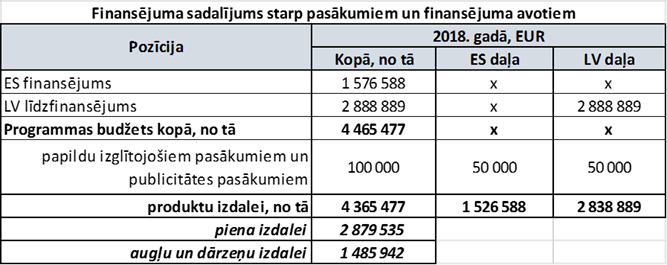 Nepieciešamais finansējums aprēķināts un pamatojums produktu izdalei izdarīts, pamatojoties uz pirmsskolas un 1.–9. klases izglītojamo skaitu 2016./2017. mācību gadā, kā arī uz Lauku atbalsta dienesta sniegto informāciju par atbalsta programmās “Augļi skolai” un “Skolas piens” izdalīto produktu kopējo daudzumu 2016./2017. mācību gadā un dažādu produktu īpatsvaru kopējā struktūrā katrai produktu grupai. Finansējuma aprēķinā par augļiem un dārzeņiem izmantots porciju skaita, jo projektā atbalsts par tiem noteikts, ņemot vērā, ka augļu un dārzeņu porcija nepārsniedz 100 g. Savukārt finansējuma aprēķinā par pienu izmantots kopējais daudzums litros, pieņemot, ka vienas porcijas lielums ir 200 mililitri, un ņemot vērā, ka projekts nosaka atbalstu par litru piena, turklāt gan iepriekš, gan arī saskaņā ar projektā noteikto vienas piena porcijas lielums var būt dažāds, nepārsniedzot 250 mililitru. Novērtējot atbalsta programmas “Skolas piens” iepriekšējo gadu īstenošanas rādītājus pēc kopējā izdalītā piena daudzuma un iesaistīto izglītojamo skaita, tika secināts, ka vidējais porcijas lielums programmā ir ap 200 mililitriem. A. Augļi un dārzeņi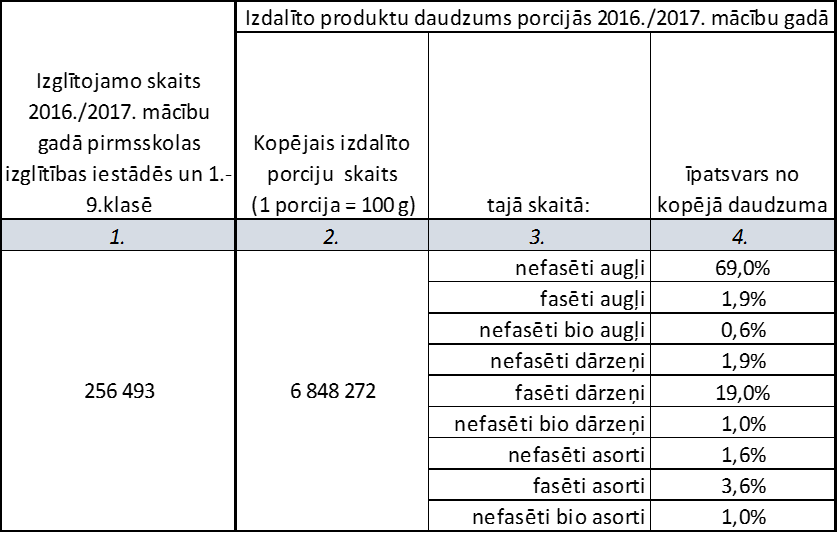 Vērtējot pēc iepriekšminētā izglītojamo skaita un produktu īpatsvara un pieprasītā finansējuma apmēra, aprēķini ļauj secināt, ka maksimāli iespējamais augļu un dārzeņu izdales periods 2018. gadā būs 14 nedēļas: 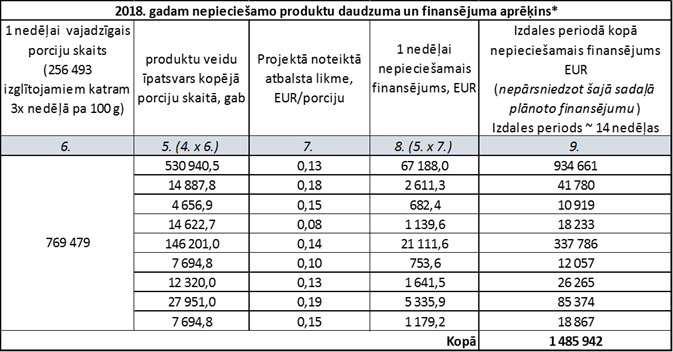 * - aprēķins veikts, izmantojot rādītājus ar 4 zīmēm aiz komata.B. Piens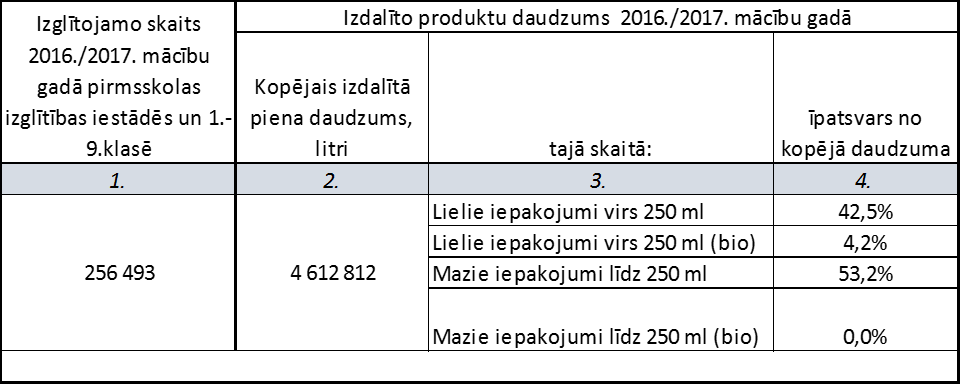 Vērtējot pēc iepriekšminētā izglītojamo skaita un produktu īpatsvara un pieprasītā finansējuma apmēra, aprēķini liecina, ka maksimāli iespējamais piena izdales periods 2018. gadā būs 26 nedēļas: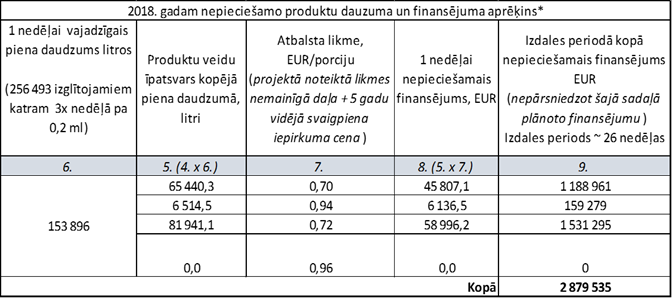 * - aprēķins veikts, izmantojot rādītājus ar 4 zīmēm aiz komata.No 2017./2018. mācību gada EK atbalsta programmu finansēs no kopēja budžeta līdzekļiem un pēc vienotiem principiem, tāpēc arī ZM turpmāk šīs programmas ir nolēmusi apvienot vienā pasākumā budžeta ilgtermiņa saistībās un attiecīgi lūgs precizēt bāzes izdevumus pēc šo MK noteikumu apstiprināšanas..Patlaban abām programmām kopā ZM budžetā ik gadu ir paredzēti EUR5 648 889, tai skaitā EUR 2 760 000 ES finansējums. Taču turpmākajos gados ES finansējums nedaudz samazināsies. Ik gadu ir plānota garantētā summa jeb indikatīvais piešķīrums no EK EUR 1 333 981 apmērā, taču gadījumos, kad citas dalībvalstis neapgūst visu tām paredzēto finansējumu, Latvijai ir iespējams saņemt papildu summu, kā tas tika piemērots 2017./2018. mācību gadam. Tāpēc 2018. gadā atšķirībā no 2019. un 2020. gada ES finansējums plānots lielāks, t.i., 1 576 588 euro apjomā. Savukārt samazinājums 2017. gadā ir norādīts, pamatojoties uz to, ka jaunā finansiāli mazākā apmēra programma tiks uzsākta tikai ar 2017. gada 1. septembri. Kamēr noritēs ražotāju, izglītības iestāžu un atbalsta pretendentu pieteikšanās dalībai atbalsta programmā kārtējā mācību gadā, augļu, dārzeņu un piena izdale bērniem sāksies tikai ar oktobri–novembri. Tādējādi arī maksājumiem būs nobīde un jaunie samazinātie maksājumi būs tikai pāris pēdējos gada mēnešos. Tāpēc arī samazinājums ir aprēķināts provizoriski un proporcionāli uz diviem mēnešiem.Vienlaikus ES normatīvie akti paredz, ka daļu (līdz 15%) no ES finansējuma jāparedz ar produktu izdali tieši nesaistītiem papildu izglītojošiem un publicitātes pasākumiem, tādēļ faktiski produktu izdalei pieejamais ES finansējums samazinās. Turklāt atšķirībā no līdzšinējās prakses projekts paredz augļu un dārzeņu izdales mērķauditoriju paplašināt ar pirmskolas izglītojamiem, bet piena izdales mērķauditoriju samazināt, izslēdzot vidusskolu izglītojamos. Kopumā tiek plānots, ka, šādi mainot atbalsta programmas mērķauditoriju un papildus nosakot produktu izdales biežumu (trīs reizes nedēļā), tiktu nodrošināti aptuveni līdzšinējie programmas apguves rādītāji. Precīzi aprēķini nav iespējami, jo katru gadu mainās izglītojamo skaits, kā arī var mainīties atbalsta pretendentu skaits, izglītības iestāžu skaits un citi raksturlielumi.Tādēļ, lai Latvijas pirmsskolēni un 1.–9.klases skolēni varētu saņemt pienu un augļus vismaz līdzšinējā apjomā, ZM būtu ļoti svarīgi saglabāt Latvijas līdzfinansējumu abām programmām tādā pašā apmērā kā līdz šim.Detalizēts aprēķinsBudžeta aprēķini pamatoti ar:Regulas Nr. 1370/2013 I pielikumā Latvijai noteikto ES atbalsta indikatīvo piešķīrumu skolām paredzētiem augļiem un dārzeņiem 633 672 euro apmērā un skolām paredzētam pienam 700 309 euro apmērā (izmanto nepieciešamā finansējuma aprēķinam 2019. gadā un turpmāk);Komisijas 2017. gada 23. marta īstenošanas lēmumu, ar ko Latvijai nosaka ES atbalsta galīgo piešķīrumu skolām paredzētiem augļiem un dārzeņiem 813 091 euro apmērā un skolām paredzētam pienam 745 497 euro apmērā (izmanto nepieciešamā finansējuma aprēķinam 2018. gadā); budžetā piešķirto kopējo finansējumu 2017. gadam programmām “Skolas piens” un “Augļi skolai” 5 648 889 euro (izmanto finansējuma aprēķinam 2017. gadam), ko veido:finansējums programmai “Skolas piens” 2 960 000 euro apmērā, no tā 2 200 000 euro valsts līdzfinansējums;finansējums programmai “Augļi skolai” 2 688 889 euro apmērā, no tā valsts līdzfinansējums 688 889 euro;ZM 2017. gada 19. jūlija vadības apspriedē nolemto, ka tad, ja programmai papildus tiek piešķirti valsts budžeta līdzekļi tādā pašā apmērā kā līdz šim: katru gadu 100 000 euro no programmas kopējā budžeta novirzāmi papildu izglītojošiem pasākumiem un publicitātes pasākumiem, 50 procentus no šīs summas sedzot no valsts līdzfinansējuma;vienu reizi sešos gados (t.i., 2023. gadā) 79 000 euro no programmas kopējā budžeta novirzāmi atbalsta programmas izvērtēšanai, 50 procentus no šīs summas sedzot no valsts līdzfinansējuma;nepieciešamību produktus izdalīt par pieejamā budžeta līdzekļiem, lai dotu iespēju visiem Latvijas pirmsskolēniem un 1.–9. klases izglītojamiem saņemt bezmaksas atbalsta produktu porcijas trīs reizes nedēļā izdales periodā, kas noteikts projekta 5. punktā.Tā kā ES atbalsta galīgais piešķīrums tiek noteikts katram mācību gadam atsevišķi un pašlaik tas ir zināms tikai 2017./2018. mācību gadam, aprēķini par turpmākiem gadiem ir balstīti uz ES atbalsta indikatīvajiem piešķīrumiem un nemainīgu valsts līdzfinansējuma apmēru. Tādēļ pa gadiem programmai nepieciešamais kopējais finansējums ir nedaudz mainīgs – tas izskaidro valsts līdzfinansējuma īpatsvara pieaugumu kopējā programmai nepieciešamajā finansējumā 2018. gadam no 51,1% uz 64,7% 2018. gadā un uz 68,4% 2019. gadā. Ņemot vērā Regulas 2017/40 4. panta 3. punktā noteikto, projekts neparedz no atbalsta ES daļas vai valsts līdzfinansējuma daļas kompensēt pievienotās vērtības nodokli. Nepieciešamais finansējums aprēķināts un pamatojums produktu izdalei izdarīts, pamatojoties uz pirmsskolas un 1.–9. klases izglītojamo skaitu 2016./2017. mācību gadā, kā arī uz Lauku atbalsta dienesta sniegto informāciju par atbalsta programmās “Augļi skolai” un “Skolas piens” izdalīto produktu kopējo daudzumu 2016./2017. mācību gadā un dažādu produktu īpatsvaru kopējā struktūrā katrai produktu grupai. Finansējuma aprēķinā par augļiem un dārzeņiem izmantots porciju skaita, jo projektā atbalsts par tiem noteikts, ņemot vērā, ka augļu un dārzeņu porcija nepārsniedz 100 g. Savukārt finansējuma aprēķinā par pienu izmantots kopējais daudzums litros, pieņemot, ka vienas porcijas lielums ir 200 mililitri, un ņemot vērā, ka projekts nosaka atbalstu par litru piena, turklāt gan iepriekš, gan arī saskaņā ar projektā noteikto vienas piena porcijas lielums var būt dažāds, nepārsniedzot 250 mililitru. Novērtējot atbalsta programmas “Skolas piens” iepriekšējo gadu īstenošanas rādītājus pēc kopējā izdalītā piena daudzuma un iesaistīto izglītojamo skaita, tika secināts, ka vidējais porcijas lielums programmā ir ap 200 mililitriem. A. Augļi un dārzeņiVērtējot pēc iepriekšminētā izglītojamo skaita un produktu īpatsvara un pieprasītā finansējuma apmēra, aprēķini ļauj secināt, ka maksimāli iespējamais augļu un dārzeņu izdales periods 2018. gadā būs 14 nedēļas: * - aprēķins veikts, izmantojot rādītājus ar 4 zīmēm aiz komata.B. PiensVērtējot pēc iepriekšminētā izglītojamo skaita un produktu īpatsvara un pieprasītā finansējuma apmēra, aprēķini liecina, ka maksimāli iespējamais piena izdales periods 2018. gadā būs 26 nedēļas:* - aprēķins veikts, izmantojot rādītājus ar 4 zīmēm aiz komata.No 2017./2018. mācību gada EK atbalsta programmu finansēs no kopēja budžeta līdzekļiem un pēc vienotiem principiem, tāpēc arī ZM turpmāk šīs programmas ir nolēmusi apvienot vienā pasākumā budžeta ilgtermiņa saistībās un attiecīgi lūgs precizēt bāzes izdevumus pēc šo MK noteikumu apstiprināšanas..Patlaban abām programmām kopā ZM budžetā ik gadu ir paredzēti EUR5 648 889, tai skaitā EUR 2 760 000 ES finansējums. Taču turpmākajos gados ES finansējums nedaudz samazināsies. Ik gadu ir plānota garantētā summa jeb indikatīvais piešķīrums no EK EUR 1 333 981 apmērā, taču gadījumos, kad citas dalībvalstis neapgūst visu tām paredzēto finansējumu, Latvijai ir iespējams saņemt papildu summu, kā tas tika piemērots 2017./2018. mācību gadam. Tāpēc 2018. gadā atšķirībā no 2019. un 2020. gada ES finansējums plānots lielāks, t.i., 1 576 588 euro apjomā. Savukārt samazinājums 2017. gadā ir norādīts, pamatojoties uz to, ka jaunā finansiāli mazākā apmēra programma tiks uzsākta tikai ar 2017. gada 1. septembri. Kamēr noritēs ražotāju, izglītības iestāžu un atbalsta pretendentu pieteikšanās dalībai atbalsta programmā kārtējā mācību gadā, augļu, dārzeņu un piena izdale bērniem sāksies tikai ar oktobri–novembri. Tādējādi arī maksājumiem būs nobīde un jaunie samazinātie maksājumi būs tikai pāris pēdējos gada mēnešos. Tāpēc arī samazinājums ir aprēķināts provizoriski un proporcionāli uz diviem mēnešiem.Vienlaikus ES normatīvie akti paredz, ka daļu (līdz 15%) no ES finansējuma jāparedz ar produktu izdali tieši nesaistītiem papildu izglītojošiem un publicitātes pasākumiem, tādēļ faktiski produktu izdalei pieejamais ES finansējums samazinās. Turklāt atšķirībā no līdzšinējās prakses projekts paredz augļu un dārzeņu izdales mērķauditoriju paplašināt ar pirmskolas izglītojamiem, bet piena izdales mērķauditoriju samazināt, izslēdzot vidusskolu izglītojamos. Kopumā tiek plānots, ka, šādi mainot atbalsta programmas mērķauditoriju un papildus nosakot produktu izdales biežumu (trīs reizes nedēļā), tiktu nodrošināti aptuveni līdzšinējie programmas apguves rādītāji. Precīzi aprēķini nav iespējami, jo katru gadu mainās izglītojamo skaits, kā arī var mainīties atbalsta pretendentu skaits, izglītības iestāžu skaits un citi raksturlielumi.Tādēļ, lai Latvijas pirmsskolēni un 1.–9.klases skolēni varētu saņemt pienu un augļus vismaz līdzšinējā apjomā, ZM būtu ļoti svarīgi saglabāt Latvijas līdzfinansējumu abām programmām tādā pašā apmērā kā līdz šim.Detalizēts aprēķinsBudžeta aprēķini pamatoti ar:Regulas Nr. 1370/2013 I pielikumā Latvijai noteikto ES atbalsta indikatīvo piešķīrumu skolām paredzētiem augļiem un dārzeņiem 633 672 euro apmērā un skolām paredzētam pienam 700 309 euro apmērā (izmanto nepieciešamā finansējuma aprēķinam 2019. gadā un turpmāk);Komisijas 2017. gada 23. marta īstenošanas lēmumu, ar ko Latvijai nosaka ES atbalsta galīgo piešķīrumu skolām paredzētiem augļiem un dārzeņiem 813 091 euro apmērā un skolām paredzētam pienam 745 497 euro apmērā (izmanto nepieciešamā finansējuma aprēķinam 2018. gadā); budžetā piešķirto kopējo finansējumu 2017. gadam programmām “Skolas piens” un “Augļi skolai” 5 648 889 euro (izmanto finansējuma aprēķinam 2017. gadam), ko veido:finansējums programmai “Skolas piens” 2 960 000 euro apmērā, no tā 2 200 000 euro valsts līdzfinansējums;finansējums programmai “Augļi skolai” 2 688 889 euro apmērā, no tā valsts līdzfinansējums 688 889 euro;ZM 2017. gada 19. jūlija vadības apspriedē nolemto, ka tad, ja programmai papildus tiek piešķirti valsts budžeta līdzekļi tādā pašā apmērā kā līdz šim: katru gadu 100 000 euro no programmas kopējā budžeta novirzāmi papildu izglītojošiem pasākumiem un publicitātes pasākumiem, 50 procentus no šīs summas sedzot no valsts līdzfinansējuma;vienu reizi sešos gados (t.i., 2023. gadā) 79 000 euro no programmas kopējā budžeta novirzāmi atbalsta programmas izvērtēšanai, 50 procentus no šīs summas sedzot no valsts līdzfinansējuma;nepieciešamību produktus izdalīt par pieejamā budžeta līdzekļiem, lai dotu iespēju visiem Latvijas pirmsskolēniem un 1.–9. klases izglītojamiem saņemt bezmaksas atbalsta produktu porcijas trīs reizes nedēļā izdales periodā, kas noteikts projekta 5. punktā.Tā kā ES atbalsta galīgais piešķīrums tiek noteikts katram mācību gadam atsevišķi un pašlaik tas ir zināms tikai 2017./2018. mācību gadam, aprēķini par turpmākiem gadiem ir balstīti uz ES atbalsta indikatīvajiem piešķīrumiem un nemainīgu valsts līdzfinansējuma apmēru. Tādēļ pa gadiem programmai nepieciešamais kopējais finansējums ir nedaudz mainīgs – tas izskaidro valsts līdzfinansējuma īpatsvara pieaugumu kopējā programmai nepieciešamajā finansējumā 2018. gadam no 51,1% uz 64,7% 2018. gadā un uz 68,4% 2019. gadā. Ņemot vērā Regulas 2017/40 4. panta 3. punktā noteikto, projekts neparedz no atbalsta ES daļas vai valsts līdzfinansējuma daļas kompensēt pievienotās vērtības nodokli. Nepieciešamais finansējums aprēķināts un pamatojums produktu izdalei izdarīts, pamatojoties uz pirmsskolas un 1.–9. klases izglītojamo skaitu 2016./2017. mācību gadā, kā arī uz Lauku atbalsta dienesta sniegto informāciju par atbalsta programmās “Augļi skolai” un “Skolas piens” izdalīto produktu kopējo daudzumu 2016./2017. mācību gadā un dažādu produktu īpatsvaru kopējā struktūrā katrai produktu grupai. Finansējuma aprēķinā par augļiem un dārzeņiem izmantots porciju skaita, jo projektā atbalsts par tiem noteikts, ņemot vērā, ka augļu un dārzeņu porcija nepārsniedz 100 g. Savukārt finansējuma aprēķinā par pienu izmantots kopējais daudzums litros, pieņemot, ka vienas porcijas lielums ir 200 mililitri, un ņemot vērā, ka projekts nosaka atbalstu par litru piena, turklāt gan iepriekš, gan arī saskaņā ar projektā noteikto vienas piena porcijas lielums var būt dažāds, nepārsniedzot 250 mililitru. Novērtējot atbalsta programmas “Skolas piens” iepriekšējo gadu īstenošanas rādītājus pēc kopējā izdalītā piena daudzuma un iesaistīto izglītojamo skaita, tika secināts, ka vidējais porcijas lielums programmā ir ap 200 mililitriem. A. Augļi un dārzeņiVērtējot pēc iepriekšminētā izglītojamo skaita un produktu īpatsvara un pieprasītā finansējuma apmēra, aprēķini ļauj secināt, ka maksimāli iespējamais augļu un dārzeņu izdales periods 2018. gadā būs 14 nedēļas: * - aprēķins veikts, izmantojot rādītājus ar 4 zīmēm aiz komata.B. PiensVērtējot pēc iepriekšminētā izglītojamo skaita un produktu īpatsvara un pieprasītā finansējuma apmēra, aprēķini liecina, ka maksimāli iespējamais piena izdales periods 2018. gadā būs 26 nedēļas:* - aprēķins veikts, izmantojot rādītājus ar 4 zīmēm aiz komata.No 2017./2018. mācību gada EK atbalsta programmu finansēs no kopēja budžeta līdzekļiem un pēc vienotiem principiem, tāpēc arī ZM turpmāk šīs programmas ir nolēmusi apvienot vienā pasākumā budžeta ilgtermiņa saistībās un attiecīgi lūgs precizēt bāzes izdevumus pēc šo MK noteikumu apstiprināšanas..Patlaban abām programmām kopā ZM budžetā ik gadu ir paredzēti EUR5 648 889, tai skaitā EUR 2 760 000 ES finansējums. Taču turpmākajos gados ES finansējums nedaudz samazināsies. Ik gadu ir plānota garantētā summa jeb indikatīvais piešķīrums no EK EUR 1 333 981 apmērā, taču gadījumos, kad citas dalībvalstis neapgūst visu tām paredzēto finansējumu, Latvijai ir iespējams saņemt papildu summu, kā tas tika piemērots 2017./2018. mācību gadam. Tāpēc 2018. gadā atšķirībā no 2019. un 2020. gada ES finansējums plānots lielāks, t.i., 1 576 588 euro apjomā. Savukārt samazinājums 2017. gadā ir norādīts, pamatojoties uz to, ka jaunā finansiāli mazākā apmēra programma tiks uzsākta tikai ar 2017. gada 1. septembri. Kamēr noritēs ražotāju, izglītības iestāžu un atbalsta pretendentu pieteikšanās dalībai atbalsta programmā kārtējā mācību gadā, augļu, dārzeņu un piena izdale bērniem sāksies tikai ar oktobri–novembri. Tādējādi arī maksājumiem būs nobīde un jaunie samazinātie maksājumi būs tikai pāris pēdējos gada mēnešos. Tāpēc arī samazinājums ir aprēķināts provizoriski un proporcionāli uz diviem mēnešiem.Vienlaikus ES normatīvie akti paredz, ka daļu (līdz 15%) no ES finansējuma jāparedz ar produktu izdali tieši nesaistītiem papildu izglītojošiem un publicitātes pasākumiem, tādēļ faktiski produktu izdalei pieejamais ES finansējums samazinās. Turklāt atšķirībā no līdzšinējās prakses projekts paredz augļu un dārzeņu izdales mērķauditoriju paplašināt ar pirmskolas izglītojamiem, bet piena izdales mērķauditoriju samazināt, izslēdzot vidusskolu izglītojamos. Kopumā tiek plānots, ka, šādi mainot atbalsta programmas mērķauditoriju un papildus nosakot produktu izdales biežumu (trīs reizes nedēļā), tiktu nodrošināti aptuveni līdzšinējie programmas apguves rādītāji. Precīzi aprēķini nav iespējami, jo katru gadu mainās izglītojamo skaits, kā arī var mainīties atbalsta pretendentu skaits, izglītības iestāžu skaits un citi raksturlielumi.Tādēļ, lai Latvijas pirmsskolēni un 1.–9.klases skolēni varētu saņemt pienu un augļus vismaz līdzšinējā apjomā, ZM būtu ļoti svarīgi saglabāt Latvijas līdzfinansējumu abām programmām tādā pašā apmērā kā līdz šim.Detalizēts aprēķinsBudžeta aprēķini pamatoti ar:Regulas Nr. 1370/2013 I pielikumā Latvijai noteikto ES atbalsta indikatīvo piešķīrumu skolām paredzētiem augļiem un dārzeņiem 633 672 euro apmērā un skolām paredzētam pienam 700 309 euro apmērā (izmanto nepieciešamā finansējuma aprēķinam 2019. gadā un turpmāk);Komisijas 2017. gada 23. marta īstenošanas lēmumu, ar ko Latvijai nosaka ES atbalsta galīgo piešķīrumu skolām paredzētiem augļiem un dārzeņiem 813 091 euro apmērā un skolām paredzētam pienam 745 497 euro apmērā (izmanto nepieciešamā finansējuma aprēķinam 2018. gadā); budžetā piešķirto kopējo finansējumu 2017. gadam programmām “Skolas piens” un “Augļi skolai” 5 648 889 euro (izmanto finansējuma aprēķinam 2017. gadam), ko veido:finansējums programmai “Skolas piens” 2 960 000 euro apmērā, no tā 2 200 000 euro valsts līdzfinansējums;finansējums programmai “Augļi skolai” 2 688 889 euro apmērā, no tā valsts līdzfinansējums 688 889 euro;ZM 2017. gada 19. jūlija vadības apspriedē nolemto, ka tad, ja programmai papildus tiek piešķirti valsts budžeta līdzekļi tādā pašā apmērā kā līdz šim: katru gadu 100 000 euro no programmas kopējā budžeta novirzāmi papildu izglītojošiem pasākumiem un publicitātes pasākumiem, 50 procentus no šīs summas sedzot no valsts līdzfinansējuma;vienu reizi sešos gados (t.i., 2023. gadā) 79 000 euro no programmas kopējā budžeta novirzāmi atbalsta programmas izvērtēšanai, 50 procentus no šīs summas sedzot no valsts līdzfinansējuma;nepieciešamību produktus izdalīt par pieejamā budžeta līdzekļiem, lai dotu iespēju visiem Latvijas pirmsskolēniem un 1.–9. klases izglītojamiem saņemt bezmaksas atbalsta produktu porcijas trīs reizes nedēļā izdales periodā, kas noteikts projekta 5. punktā.Tā kā ES atbalsta galīgais piešķīrums tiek noteikts katram mācību gadam atsevišķi un pašlaik tas ir zināms tikai 2017./2018. mācību gadam, aprēķini par turpmākiem gadiem ir balstīti uz ES atbalsta indikatīvajiem piešķīrumiem un nemainīgu valsts līdzfinansējuma apmēru. Tādēļ pa gadiem programmai nepieciešamais kopējais finansējums ir nedaudz mainīgs – tas izskaidro valsts līdzfinansējuma īpatsvara pieaugumu kopējā programmai nepieciešamajā finansējumā 2018. gadam no 51,1% uz 64,7% 2018. gadā un uz 68,4% 2019. gadā. Ņemot vērā Regulas 2017/40 4. panta 3. punktā noteikto, projekts neparedz no atbalsta ES daļas vai valsts līdzfinansējuma daļas kompensēt pievienotās vērtības nodokli. Nepieciešamais finansējums aprēķināts un pamatojums produktu izdalei izdarīts, pamatojoties uz pirmsskolas un 1.–9. klases izglītojamo skaitu 2016./2017. mācību gadā, kā arī uz Lauku atbalsta dienesta sniegto informāciju par atbalsta programmās “Augļi skolai” un “Skolas piens” izdalīto produktu kopējo daudzumu 2016./2017. mācību gadā un dažādu produktu īpatsvaru kopējā struktūrā katrai produktu grupai. Finansējuma aprēķinā par augļiem un dārzeņiem izmantots porciju skaita, jo projektā atbalsts par tiem noteikts, ņemot vērā, ka augļu un dārzeņu porcija nepārsniedz 100 g. Savukārt finansējuma aprēķinā par pienu izmantots kopējais daudzums litros, pieņemot, ka vienas porcijas lielums ir 200 mililitri, un ņemot vērā, ka projekts nosaka atbalstu par litru piena, turklāt gan iepriekš, gan arī saskaņā ar projektā noteikto vienas piena porcijas lielums var būt dažāds, nepārsniedzot 250 mililitru. Novērtējot atbalsta programmas “Skolas piens” iepriekšējo gadu īstenošanas rādītājus pēc kopējā izdalītā piena daudzuma un iesaistīto izglītojamo skaita, tika secināts, ka vidējais porcijas lielums programmā ir ap 200 mililitriem. A. Augļi un dārzeņiVērtējot pēc iepriekšminētā izglītojamo skaita un produktu īpatsvara un pieprasītā finansējuma apmēra, aprēķini ļauj secināt, ka maksimāli iespējamais augļu un dārzeņu izdales periods 2018. gadā būs 14 nedēļas: * - aprēķins veikts, izmantojot rādītājus ar 4 zīmēm aiz komata.B. PiensVērtējot pēc iepriekšminētā izglītojamo skaita un produktu īpatsvara un pieprasītā finansējuma apmēra, aprēķini liecina, ka maksimāli iespējamais piena izdales periods 2018. gadā būs 26 nedēļas:* - aprēķins veikts, izmantojot rādītājus ar 4 zīmēm aiz komata.No 2017./2018. mācību gada EK atbalsta programmu finansēs no kopēja budžeta līdzekļiem un pēc vienotiem principiem, tāpēc arī ZM turpmāk šīs programmas ir nolēmusi apvienot vienā pasākumā budžeta ilgtermiņa saistībās un attiecīgi lūgs precizēt bāzes izdevumus pēc šo MK noteikumu apstiprināšanas..Patlaban abām programmām kopā ZM budžetā ik gadu ir paredzēti EUR5 648 889, tai skaitā EUR 2 760 000 ES finansējums. Taču turpmākajos gados ES finansējums nedaudz samazināsies. Ik gadu ir plānota garantētā summa jeb indikatīvais piešķīrums no EK EUR 1 333 981 apmērā, taču gadījumos, kad citas dalībvalstis neapgūst visu tām paredzēto finansējumu, Latvijai ir iespējams saņemt papildu summu, kā tas tika piemērots 2017./2018. mācību gadam. Tāpēc 2018. gadā atšķirībā no 2019. un 2020. gada ES finansējums plānots lielāks, t.i., 1 576 588 euro apjomā. Savukārt samazinājums 2017. gadā ir norādīts, pamatojoties uz to, ka jaunā finansiāli mazākā apmēra programma tiks uzsākta tikai ar 2017. gada 1. septembri. Kamēr noritēs ražotāju, izglītības iestāžu un atbalsta pretendentu pieteikšanās dalībai atbalsta programmā kārtējā mācību gadā, augļu, dārzeņu un piena izdale bērniem sāksies tikai ar oktobri–novembri. Tādējādi arī maksājumiem būs nobīde un jaunie samazinātie maksājumi būs tikai pāris pēdējos gada mēnešos. Tāpēc arī samazinājums ir aprēķināts provizoriski un proporcionāli uz diviem mēnešiem.Vienlaikus ES normatīvie akti paredz, ka daļu (līdz 15%) no ES finansējuma jāparedz ar produktu izdali tieši nesaistītiem papildu izglītojošiem un publicitātes pasākumiem, tādēļ faktiski produktu izdalei pieejamais ES finansējums samazinās. Turklāt atšķirībā no līdzšinējās prakses projekts paredz augļu un dārzeņu izdales mērķauditoriju paplašināt ar pirmskolas izglītojamiem, bet piena izdales mērķauditoriju samazināt, izslēdzot vidusskolu izglītojamos. Kopumā tiek plānots, ka, šādi mainot atbalsta programmas mērķauditoriju un papildus nosakot produktu izdales biežumu (trīs reizes nedēļā), tiktu nodrošināti aptuveni līdzšinējie programmas apguves rādītāji. Precīzi aprēķini nav iespējami, jo katru gadu mainās izglītojamo skaits, kā arī var mainīties atbalsta pretendentu skaits, izglītības iestāžu skaits un citi raksturlielumi.Tādēļ, lai Latvijas pirmsskolēni un 1.–9.klases skolēni varētu saņemt pienu un augļus vismaz līdzšinējā apjomā, ZM būtu ļoti svarīgi saglabāt Latvijas līdzfinansējumu abām programmām tādā pašā apmērā kā līdz šim.Detalizēts aprēķinsBudžeta aprēķini pamatoti ar:Regulas Nr. 1370/2013 I pielikumā Latvijai noteikto ES atbalsta indikatīvo piešķīrumu skolām paredzētiem augļiem un dārzeņiem 633 672 euro apmērā un skolām paredzētam pienam 700 309 euro apmērā (izmanto nepieciešamā finansējuma aprēķinam 2019. gadā un turpmāk);Komisijas 2017. gada 23. marta īstenošanas lēmumu, ar ko Latvijai nosaka ES atbalsta galīgo piešķīrumu skolām paredzētiem augļiem un dārzeņiem 813 091 euro apmērā un skolām paredzētam pienam 745 497 euro apmērā (izmanto nepieciešamā finansējuma aprēķinam 2018. gadā); budžetā piešķirto kopējo finansējumu 2017. gadam programmām “Skolas piens” un “Augļi skolai” 5 648 889 euro (izmanto finansējuma aprēķinam 2017. gadam), ko veido:finansējums programmai “Skolas piens” 2 960 000 euro apmērā, no tā 2 200 000 euro valsts līdzfinansējums;finansējums programmai “Augļi skolai” 2 688 889 euro apmērā, no tā valsts līdzfinansējums 688 889 euro;ZM 2017. gada 19. jūlija vadības apspriedē nolemto, ka tad, ja programmai papildus tiek piešķirti valsts budžeta līdzekļi tādā pašā apmērā kā līdz šim: katru gadu 100 000 euro no programmas kopējā budžeta novirzāmi papildu izglītojošiem pasākumiem un publicitātes pasākumiem, 50 procentus no šīs summas sedzot no valsts līdzfinansējuma;vienu reizi sešos gados (t.i., 2023. gadā) 79 000 euro no programmas kopējā budžeta novirzāmi atbalsta programmas izvērtēšanai, 50 procentus no šīs summas sedzot no valsts līdzfinansējuma;nepieciešamību produktus izdalīt par pieejamā budžeta līdzekļiem, lai dotu iespēju visiem Latvijas pirmsskolēniem un 1.–9. klases izglītojamiem saņemt bezmaksas atbalsta produktu porcijas trīs reizes nedēļā izdales periodā, kas noteikts projekta 5. punktā.Tā kā ES atbalsta galīgais piešķīrums tiek noteikts katram mācību gadam atsevišķi un pašlaik tas ir zināms tikai 2017./2018. mācību gadam, aprēķini par turpmākiem gadiem ir balstīti uz ES atbalsta indikatīvajiem piešķīrumiem un nemainīgu valsts līdzfinansējuma apmēru. Tādēļ pa gadiem programmai nepieciešamais kopējais finansējums ir nedaudz mainīgs – tas izskaidro valsts līdzfinansējuma īpatsvara pieaugumu kopējā programmai nepieciešamajā finansējumā 2018. gadam no 51,1% uz 64,7% 2018. gadā un uz 68,4% 2019. gadā. Ņemot vērā Regulas 2017/40 4. panta 3. punktā noteikto, projekts neparedz no atbalsta ES daļas vai valsts līdzfinansējuma daļas kompensēt pievienotās vērtības nodokli. Nepieciešamais finansējums aprēķināts un pamatojums produktu izdalei izdarīts, pamatojoties uz pirmsskolas un 1.–9. klases izglītojamo skaitu 2016./2017. mācību gadā, kā arī uz Lauku atbalsta dienesta sniegto informāciju par atbalsta programmās “Augļi skolai” un “Skolas piens” izdalīto produktu kopējo daudzumu 2016./2017. mācību gadā un dažādu produktu īpatsvaru kopējā struktūrā katrai produktu grupai. Finansējuma aprēķinā par augļiem un dārzeņiem izmantots porciju skaita, jo projektā atbalsts par tiem noteikts, ņemot vērā, ka augļu un dārzeņu porcija nepārsniedz 100 g. Savukārt finansējuma aprēķinā par pienu izmantots kopējais daudzums litros, pieņemot, ka vienas porcijas lielums ir 200 mililitri, un ņemot vērā, ka projekts nosaka atbalstu par litru piena, turklāt gan iepriekš, gan arī saskaņā ar projektā noteikto vienas piena porcijas lielums var būt dažāds, nepārsniedzot 250 mililitru. Novērtējot atbalsta programmas “Skolas piens” iepriekšējo gadu īstenošanas rādītājus pēc kopējā izdalītā piena daudzuma un iesaistīto izglītojamo skaita, tika secināts, ka vidējais porcijas lielums programmā ir ap 200 mililitriem. A. Augļi un dārzeņiVērtējot pēc iepriekšminētā izglītojamo skaita un produktu īpatsvara un pieprasītā finansējuma apmēra, aprēķini ļauj secināt, ka maksimāli iespējamais augļu un dārzeņu izdales periods 2018. gadā būs 14 nedēļas: * - aprēķins veikts, izmantojot rādītājus ar 4 zīmēm aiz komata.B. PiensVērtējot pēc iepriekšminētā izglītojamo skaita un produktu īpatsvara un pieprasītā finansējuma apmēra, aprēķini liecina, ka maksimāli iespējamais piena izdales periods 2018. gadā būs 26 nedēļas:* - aprēķins veikts, izmantojot rādītājus ar 4 zīmēm aiz komata.6.1. detalizēts ieņēmumu aprēķinsNo 2017./2018. mācību gada EK atbalsta programmu finansēs no kopēja budžeta līdzekļiem un pēc vienotiem principiem, tāpēc arī ZM turpmāk šīs programmas ir nolēmusi apvienot vienā pasākumā budžeta ilgtermiņa saistībās un attiecīgi lūgs precizēt bāzes izdevumus pēc šo MK noteikumu apstiprināšanas..Patlaban abām programmām kopā ZM budžetā ik gadu ir paredzēti EUR5 648 889, tai skaitā EUR 2 760 000 ES finansējums. Taču turpmākajos gados ES finansējums nedaudz samazināsies. Ik gadu ir plānota garantētā summa jeb indikatīvais piešķīrums no EK EUR 1 333 981 apmērā, taču gadījumos, kad citas dalībvalstis neapgūst visu tām paredzēto finansējumu, Latvijai ir iespējams saņemt papildu summu, kā tas tika piemērots 2017./2018. mācību gadam. Tāpēc 2018. gadā atšķirībā no 2019. un 2020. gada ES finansējums plānots lielāks, t.i., 1 576 588 euro apjomā. Savukārt samazinājums 2017. gadā ir norādīts, pamatojoties uz to, ka jaunā finansiāli mazākā apmēra programma tiks uzsākta tikai ar 2017. gada 1. septembri. Kamēr noritēs ražotāju, izglītības iestāžu un atbalsta pretendentu pieteikšanās dalībai atbalsta programmā kārtējā mācību gadā, augļu, dārzeņu un piena izdale bērniem sāksies tikai ar oktobri–novembri. Tādējādi arī maksājumiem būs nobīde un jaunie samazinātie maksājumi būs tikai pāris pēdējos gada mēnešos. Tāpēc arī samazinājums ir aprēķināts provizoriski un proporcionāli uz diviem mēnešiem.Vienlaikus ES normatīvie akti paredz, ka daļu (līdz 15%) no ES finansējuma jāparedz ar produktu izdali tieši nesaistītiem papildu izglītojošiem un publicitātes pasākumiem, tādēļ faktiski produktu izdalei pieejamais ES finansējums samazinās. Turklāt atšķirībā no līdzšinējās prakses projekts paredz augļu un dārzeņu izdales mērķauditoriju paplašināt ar pirmskolas izglītojamiem, bet piena izdales mērķauditoriju samazināt, izslēdzot vidusskolu izglītojamos. Kopumā tiek plānots, ka, šādi mainot atbalsta programmas mērķauditoriju un papildus nosakot produktu izdales biežumu (trīs reizes nedēļā), tiktu nodrošināti aptuveni līdzšinējie programmas apguves rādītāji. Precīzi aprēķini nav iespējami, jo katru gadu mainās izglītojamo skaits, kā arī var mainīties atbalsta pretendentu skaits, izglītības iestāžu skaits un citi raksturlielumi.Tādēļ, lai Latvijas pirmsskolēni un 1.–9.klases skolēni varētu saņemt pienu un augļus vismaz līdzšinējā apjomā, ZM būtu ļoti svarīgi saglabāt Latvijas līdzfinansējumu abām programmām tādā pašā apmērā kā līdz šim.Detalizēts aprēķinsBudžeta aprēķini pamatoti ar:Regulas Nr. 1370/2013 I pielikumā Latvijai noteikto ES atbalsta indikatīvo piešķīrumu skolām paredzētiem augļiem un dārzeņiem 633 672 euro apmērā un skolām paredzētam pienam 700 309 euro apmērā (izmanto nepieciešamā finansējuma aprēķinam 2019. gadā un turpmāk);Komisijas 2017. gada 23. marta īstenošanas lēmumu, ar ko Latvijai nosaka ES atbalsta galīgo piešķīrumu skolām paredzētiem augļiem un dārzeņiem 813 091 euro apmērā un skolām paredzētam pienam 745 497 euro apmērā (izmanto nepieciešamā finansējuma aprēķinam 2018. gadā); budžetā piešķirto kopējo finansējumu 2017. gadam programmām “Skolas piens” un “Augļi skolai” 5 648 889 euro (izmanto finansējuma aprēķinam 2017. gadam), ko veido:finansējums programmai “Skolas piens” 2 960 000 euro apmērā, no tā 2 200 000 euro valsts līdzfinansējums;finansējums programmai “Augļi skolai” 2 688 889 euro apmērā, no tā valsts līdzfinansējums 688 889 euro;ZM 2017. gada 19. jūlija vadības apspriedē nolemto, ka tad, ja programmai papildus tiek piešķirti valsts budžeta līdzekļi tādā pašā apmērā kā līdz šim: katru gadu 100 000 euro no programmas kopējā budžeta novirzāmi papildu izglītojošiem pasākumiem un publicitātes pasākumiem, 50 procentus no šīs summas sedzot no valsts līdzfinansējuma;vienu reizi sešos gados (t.i., 2023. gadā) 79 000 euro no programmas kopējā budžeta novirzāmi atbalsta programmas izvērtēšanai, 50 procentus no šīs summas sedzot no valsts līdzfinansējuma;nepieciešamību produktus izdalīt par pieejamā budžeta līdzekļiem, lai dotu iespēju visiem Latvijas pirmsskolēniem un 1.–9. klases izglītojamiem saņemt bezmaksas atbalsta produktu porcijas trīs reizes nedēļā izdales periodā, kas noteikts projekta 5. punktā.Tā kā ES atbalsta galīgais piešķīrums tiek noteikts katram mācību gadam atsevišķi un pašlaik tas ir zināms tikai 2017./2018. mācību gadam, aprēķini par turpmākiem gadiem ir balstīti uz ES atbalsta indikatīvajiem piešķīrumiem un nemainīgu valsts līdzfinansējuma apmēru. Tādēļ pa gadiem programmai nepieciešamais kopējais finansējums ir nedaudz mainīgs – tas izskaidro valsts līdzfinansējuma īpatsvara pieaugumu kopējā programmai nepieciešamajā finansējumā 2018. gadam no 51,1% uz 64,7% 2018. gadā un uz 68,4% 2019. gadā. Ņemot vērā Regulas 2017/40 4. panta 3. punktā noteikto, projekts neparedz no atbalsta ES daļas vai valsts līdzfinansējuma daļas kompensēt pievienotās vērtības nodokli. Nepieciešamais finansējums aprēķināts un pamatojums produktu izdalei izdarīts, pamatojoties uz pirmsskolas un 1.–9. klases izglītojamo skaitu 2016./2017. mācību gadā, kā arī uz Lauku atbalsta dienesta sniegto informāciju par atbalsta programmās “Augļi skolai” un “Skolas piens” izdalīto produktu kopējo daudzumu 2016./2017. mācību gadā un dažādu produktu īpatsvaru kopējā struktūrā katrai produktu grupai. Finansējuma aprēķinā par augļiem un dārzeņiem izmantots porciju skaita, jo projektā atbalsts par tiem noteikts, ņemot vērā, ka augļu un dārzeņu porcija nepārsniedz 100 g. Savukārt finansējuma aprēķinā par pienu izmantots kopējais daudzums litros, pieņemot, ka vienas porcijas lielums ir 200 mililitri, un ņemot vērā, ka projekts nosaka atbalstu par litru piena, turklāt gan iepriekš, gan arī saskaņā ar projektā noteikto vienas piena porcijas lielums var būt dažāds, nepārsniedzot 250 mililitru. Novērtējot atbalsta programmas “Skolas piens” iepriekšējo gadu īstenošanas rādītājus pēc kopējā izdalītā piena daudzuma un iesaistīto izglītojamo skaita, tika secināts, ka vidējais porcijas lielums programmā ir ap 200 mililitriem. A. Augļi un dārzeņiVērtējot pēc iepriekšminētā izglītojamo skaita un produktu īpatsvara un pieprasītā finansējuma apmēra, aprēķini ļauj secināt, ka maksimāli iespējamais augļu un dārzeņu izdales periods 2018. gadā būs 14 nedēļas: * - aprēķins veikts, izmantojot rādītājus ar 4 zīmēm aiz komata.B. PiensVērtējot pēc iepriekšminētā izglītojamo skaita un produktu īpatsvara un pieprasītā finansējuma apmēra, aprēķini liecina, ka maksimāli iespējamais piena izdales periods 2018. gadā būs 26 nedēļas:* - aprēķins veikts, izmantojot rādītājus ar 4 zīmēm aiz komata.No 2017./2018. mācību gada EK atbalsta programmu finansēs no kopēja budžeta līdzekļiem un pēc vienotiem principiem, tāpēc arī ZM turpmāk šīs programmas ir nolēmusi apvienot vienā pasākumā budžeta ilgtermiņa saistībās un attiecīgi lūgs precizēt bāzes izdevumus pēc šo MK noteikumu apstiprināšanas..Patlaban abām programmām kopā ZM budžetā ik gadu ir paredzēti EUR5 648 889, tai skaitā EUR 2 760 000 ES finansējums. Taču turpmākajos gados ES finansējums nedaudz samazināsies. Ik gadu ir plānota garantētā summa jeb indikatīvais piešķīrums no EK EUR 1 333 981 apmērā, taču gadījumos, kad citas dalībvalstis neapgūst visu tām paredzēto finansējumu, Latvijai ir iespējams saņemt papildu summu, kā tas tika piemērots 2017./2018. mācību gadam. Tāpēc 2018. gadā atšķirībā no 2019. un 2020. gada ES finansējums plānots lielāks, t.i., 1 576 588 euro apjomā. Savukārt samazinājums 2017. gadā ir norādīts, pamatojoties uz to, ka jaunā finansiāli mazākā apmēra programma tiks uzsākta tikai ar 2017. gada 1. septembri. Kamēr noritēs ražotāju, izglītības iestāžu un atbalsta pretendentu pieteikšanās dalībai atbalsta programmā kārtējā mācību gadā, augļu, dārzeņu un piena izdale bērniem sāksies tikai ar oktobri–novembri. Tādējādi arī maksājumiem būs nobīde un jaunie samazinātie maksājumi būs tikai pāris pēdējos gada mēnešos. Tāpēc arī samazinājums ir aprēķināts provizoriski un proporcionāli uz diviem mēnešiem.Vienlaikus ES normatīvie akti paredz, ka daļu (līdz 15%) no ES finansējuma jāparedz ar produktu izdali tieši nesaistītiem papildu izglītojošiem un publicitātes pasākumiem, tādēļ faktiski produktu izdalei pieejamais ES finansējums samazinās. Turklāt atšķirībā no līdzšinējās prakses projekts paredz augļu un dārzeņu izdales mērķauditoriju paplašināt ar pirmskolas izglītojamiem, bet piena izdales mērķauditoriju samazināt, izslēdzot vidusskolu izglītojamos. Kopumā tiek plānots, ka, šādi mainot atbalsta programmas mērķauditoriju un papildus nosakot produktu izdales biežumu (trīs reizes nedēļā), tiktu nodrošināti aptuveni līdzšinējie programmas apguves rādītāji. Precīzi aprēķini nav iespējami, jo katru gadu mainās izglītojamo skaits, kā arī var mainīties atbalsta pretendentu skaits, izglītības iestāžu skaits un citi raksturlielumi.Tādēļ, lai Latvijas pirmsskolēni un 1.–9.klases skolēni varētu saņemt pienu un augļus vismaz līdzšinējā apjomā, ZM būtu ļoti svarīgi saglabāt Latvijas līdzfinansējumu abām programmām tādā pašā apmērā kā līdz šim.Detalizēts aprēķinsBudžeta aprēķini pamatoti ar:Regulas Nr. 1370/2013 I pielikumā Latvijai noteikto ES atbalsta indikatīvo piešķīrumu skolām paredzētiem augļiem un dārzeņiem 633 672 euro apmērā un skolām paredzētam pienam 700 309 euro apmērā (izmanto nepieciešamā finansējuma aprēķinam 2019. gadā un turpmāk);Komisijas 2017. gada 23. marta īstenošanas lēmumu, ar ko Latvijai nosaka ES atbalsta galīgo piešķīrumu skolām paredzētiem augļiem un dārzeņiem 813 091 euro apmērā un skolām paredzētam pienam 745 497 euro apmērā (izmanto nepieciešamā finansējuma aprēķinam 2018. gadā); budžetā piešķirto kopējo finansējumu 2017. gadam programmām “Skolas piens” un “Augļi skolai” 5 648 889 euro (izmanto finansējuma aprēķinam 2017. gadam), ko veido:finansējums programmai “Skolas piens” 2 960 000 euro apmērā, no tā 2 200 000 euro valsts līdzfinansējums;finansējums programmai “Augļi skolai” 2 688 889 euro apmērā, no tā valsts līdzfinansējums 688 889 euro;ZM 2017. gada 19. jūlija vadības apspriedē nolemto, ka tad, ja programmai papildus tiek piešķirti valsts budžeta līdzekļi tādā pašā apmērā kā līdz šim: katru gadu 100 000 euro no programmas kopējā budžeta novirzāmi papildu izglītojošiem pasākumiem un publicitātes pasākumiem, 50 procentus no šīs summas sedzot no valsts līdzfinansējuma;vienu reizi sešos gados (t.i., 2023. gadā) 79 000 euro no programmas kopējā budžeta novirzāmi atbalsta programmas izvērtēšanai, 50 procentus no šīs summas sedzot no valsts līdzfinansējuma;nepieciešamību produktus izdalīt par pieejamā budžeta līdzekļiem, lai dotu iespēju visiem Latvijas pirmsskolēniem un 1.–9. klases izglītojamiem saņemt bezmaksas atbalsta produktu porcijas trīs reizes nedēļā izdales periodā, kas noteikts projekta 5. punktā.Tā kā ES atbalsta galīgais piešķīrums tiek noteikts katram mācību gadam atsevišķi un pašlaik tas ir zināms tikai 2017./2018. mācību gadam, aprēķini par turpmākiem gadiem ir balstīti uz ES atbalsta indikatīvajiem piešķīrumiem un nemainīgu valsts līdzfinansējuma apmēru. Tādēļ pa gadiem programmai nepieciešamais kopējais finansējums ir nedaudz mainīgs – tas izskaidro valsts līdzfinansējuma īpatsvara pieaugumu kopējā programmai nepieciešamajā finansējumā 2018. gadam no 51,1% uz 64,7% 2018. gadā un uz 68,4% 2019. gadā. Ņemot vērā Regulas 2017/40 4. panta 3. punktā noteikto, projekts neparedz no atbalsta ES daļas vai valsts līdzfinansējuma daļas kompensēt pievienotās vērtības nodokli. Nepieciešamais finansējums aprēķināts un pamatojums produktu izdalei izdarīts, pamatojoties uz pirmsskolas un 1.–9. klases izglītojamo skaitu 2016./2017. mācību gadā, kā arī uz Lauku atbalsta dienesta sniegto informāciju par atbalsta programmās “Augļi skolai” un “Skolas piens” izdalīto produktu kopējo daudzumu 2016./2017. mācību gadā un dažādu produktu īpatsvaru kopējā struktūrā katrai produktu grupai. Finansējuma aprēķinā par augļiem un dārzeņiem izmantots porciju skaita, jo projektā atbalsts par tiem noteikts, ņemot vērā, ka augļu un dārzeņu porcija nepārsniedz 100 g. Savukārt finansējuma aprēķinā par pienu izmantots kopējais daudzums litros, pieņemot, ka vienas porcijas lielums ir 200 mililitri, un ņemot vērā, ka projekts nosaka atbalstu par litru piena, turklāt gan iepriekš, gan arī saskaņā ar projektā noteikto vienas piena porcijas lielums var būt dažāds, nepārsniedzot 250 mililitru. Novērtējot atbalsta programmas “Skolas piens” iepriekšējo gadu īstenošanas rādītājus pēc kopējā izdalītā piena daudzuma un iesaistīto izglītojamo skaita, tika secināts, ka vidējais porcijas lielums programmā ir ap 200 mililitriem. A. Augļi un dārzeņiVērtējot pēc iepriekšminētā izglītojamo skaita un produktu īpatsvara un pieprasītā finansējuma apmēra, aprēķini ļauj secināt, ka maksimāli iespējamais augļu un dārzeņu izdales periods 2018. gadā būs 14 nedēļas: * - aprēķins veikts, izmantojot rādītājus ar 4 zīmēm aiz komata.B. PiensVērtējot pēc iepriekšminētā izglītojamo skaita un produktu īpatsvara un pieprasītā finansējuma apmēra, aprēķini liecina, ka maksimāli iespējamais piena izdales periods 2018. gadā būs 26 nedēļas:* - aprēķins veikts, izmantojot rādītājus ar 4 zīmēm aiz komata.No 2017./2018. mācību gada EK atbalsta programmu finansēs no kopēja budžeta līdzekļiem un pēc vienotiem principiem, tāpēc arī ZM turpmāk šīs programmas ir nolēmusi apvienot vienā pasākumā budžeta ilgtermiņa saistībās un attiecīgi lūgs precizēt bāzes izdevumus pēc šo MK noteikumu apstiprināšanas..Patlaban abām programmām kopā ZM budžetā ik gadu ir paredzēti EUR5 648 889, tai skaitā EUR 2 760 000 ES finansējums. Taču turpmākajos gados ES finansējums nedaudz samazināsies. Ik gadu ir plānota garantētā summa jeb indikatīvais piešķīrums no EK EUR 1 333 981 apmērā, taču gadījumos, kad citas dalībvalstis neapgūst visu tām paredzēto finansējumu, Latvijai ir iespējams saņemt papildu summu, kā tas tika piemērots 2017./2018. mācību gadam. Tāpēc 2018. gadā atšķirībā no 2019. un 2020. gada ES finansējums plānots lielāks, t.i., 1 576 588 euro apjomā. Savukārt samazinājums 2017. gadā ir norādīts, pamatojoties uz to, ka jaunā finansiāli mazākā apmēra programma tiks uzsākta tikai ar 2017. gada 1. septembri. Kamēr noritēs ražotāju, izglītības iestāžu un atbalsta pretendentu pieteikšanās dalībai atbalsta programmā kārtējā mācību gadā, augļu, dārzeņu un piena izdale bērniem sāksies tikai ar oktobri–novembri. Tādējādi arī maksājumiem būs nobīde un jaunie samazinātie maksājumi būs tikai pāris pēdējos gada mēnešos. Tāpēc arī samazinājums ir aprēķināts provizoriski un proporcionāli uz diviem mēnešiem.Vienlaikus ES normatīvie akti paredz, ka daļu (līdz 15%) no ES finansējuma jāparedz ar produktu izdali tieši nesaistītiem papildu izglītojošiem un publicitātes pasākumiem, tādēļ faktiski produktu izdalei pieejamais ES finansējums samazinās. Turklāt atšķirībā no līdzšinējās prakses projekts paredz augļu un dārzeņu izdales mērķauditoriju paplašināt ar pirmskolas izglītojamiem, bet piena izdales mērķauditoriju samazināt, izslēdzot vidusskolu izglītojamos. Kopumā tiek plānots, ka, šādi mainot atbalsta programmas mērķauditoriju un papildus nosakot produktu izdales biežumu (trīs reizes nedēļā), tiktu nodrošināti aptuveni līdzšinējie programmas apguves rādītāji. Precīzi aprēķini nav iespējami, jo katru gadu mainās izglītojamo skaits, kā arī var mainīties atbalsta pretendentu skaits, izglītības iestāžu skaits un citi raksturlielumi.Tādēļ, lai Latvijas pirmsskolēni un 1.–9.klases skolēni varētu saņemt pienu un augļus vismaz līdzšinējā apjomā, ZM būtu ļoti svarīgi saglabāt Latvijas līdzfinansējumu abām programmām tādā pašā apmērā kā līdz šim.Detalizēts aprēķinsBudžeta aprēķini pamatoti ar:Regulas Nr. 1370/2013 I pielikumā Latvijai noteikto ES atbalsta indikatīvo piešķīrumu skolām paredzētiem augļiem un dārzeņiem 633 672 euro apmērā un skolām paredzētam pienam 700 309 euro apmērā (izmanto nepieciešamā finansējuma aprēķinam 2019. gadā un turpmāk);Komisijas 2017. gada 23. marta īstenošanas lēmumu, ar ko Latvijai nosaka ES atbalsta galīgo piešķīrumu skolām paredzētiem augļiem un dārzeņiem 813 091 euro apmērā un skolām paredzētam pienam 745 497 euro apmērā (izmanto nepieciešamā finansējuma aprēķinam 2018. gadā); budžetā piešķirto kopējo finansējumu 2017. gadam programmām “Skolas piens” un “Augļi skolai” 5 648 889 euro (izmanto finansējuma aprēķinam 2017. gadam), ko veido:finansējums programmai “Skolas piens” 2 960 000 euro apmērā, no tā 2 200 000 euro valsts līdzfinansējums;finansējums programmai “Augļi skolai” 2 688 889 euro apmērā, no tā valsts līdzfinansējums 688 889 euro;ZM 2017. gada 19. jūlija vadības apspriedē nolemto, ka tad, ja programmai papildus tiek piešķirti valsts budžeta līdzekļi tādā pašā apmērā kā līdz šim: katru gadu 100 000 euro no programmas kopējā budžeta novirzāmi papildu izglītojošiem pasākumiem un publicitātes pasākumiem, 50 procentus no šīs summas sedzot no valsts līdzfinansējuma;vienu reizi sešos gados (t.i., 2023. gadā) 79 000 euro no programmas kopējā budžeta novirzāmi atbalsta programmas izvērtēšanai, 50 procentus no šīs summas sedzot no valsts līdzfinansējuma;nepieciešamību produktus izdalīt par pieejamā budžeta līdzekļiem, lai dotu iespēju visiem Latvijas pirmsskolēniem un 1.–9. klases izglītojamiem saņemt bezmaksas atbalsta produktu porcijas trīs reizes nedēļā izdales periodā, kas noteikts projekta 5. punktā.Tā kā ES atbalsta galīgais piešķīrums tiek noteikts katram mācību gadam atsevišķi un pašlaik tas ir zināms tikai 2017./2018. mācību gadam, aprēķini par turpmākiem gadiem ir balstīti uz ES atbalsta indikatīvajiem piešķīrumiem un nemainīgu valsts līdzfinansējuma apmēru. Tādēļ pa gadiem programmai nepieciešamais kopējais finansējums ir nedaudz mainīgs – tas izskaidro valsts līdzfinansējuma īpatsvara pieaugumu kopējā programmai nepieciešamajā finansējumā 2018. gadam no 51,1% uz 64,7% 2018. gadā un uz 68,4% 2019. gadā. Ņemot vērā Regulas 2017/40 4. panta 3. punktā noteikto, projekts neparedz no atbalsta ES daļas vai valsts līdzfinansējuma daļas kompensēt pievienotās vērtības nodokli. Nepieciešamais finansējums aprēķināts un pamatojums produktu izdalei izdarīts, pamatojoties uz pirmsskolas un 1.–9. klases izglītojamo skaitu 2016./2017. mācību gadā, kā arī uz Lauku atbalsta dienesta sniegto informāciju par atbalsta programmās “Augļi skolai” un “Skolas piens” izdalīto produktu kopējo daudzumu 2016./2017. mācību gadā un dažādu produktu īpatsvaru kopējā struktūrā katrai produktu grupai. Finansējuma aprēķinā par augļiem un dārzeņiem izmantots porciju skaita, jo projektā atbalsts par tiem noteikts, ņemot vērā, ka augļu un dārzeņu porcija nepārsniedz 100 g. Savukārt finansējuma aprēķinā par pienu izmantots kopējais daudzums litros, pieņemot, ka vienas porcijas lielums ir 200 mililitri, un ņemot vērā, ka projekts nosaka atbalstu par litru piena, turklāt gan iepriekš, gan arī saskaņā ar projektā noteikto vienas piena porcijas lielums var būt dažāds, nepārsniedzot 250 mililitru. Novērtējot atbalsta programmas “Skolas piens” iepriekšējo gadu īstenošanas rādītājus pēc kopējā izdalītā piena daudzuma un iesaistīto izglītojamo skaita, tika secināts, ka vidējais porcijas lielums programmā ir ap 200 mililitriem. A. Augļi un dārzeņiVērtējot pēc iepriekšminētā izglītojamo skaita un produktu īpatsvara un pieprasītā finansējuma apmēra, aprēķini ļauj secināt, ka maksimāli iespējamais augļu un dārzeņu izdales periods 2018. gadā būs 14 nedēļas: * - aprēķins veikts, izmantojot rādītājus ar 4 zīmēm aiz komata.B. PiensVērtējot pēc iepriekšminētā izglītojamo skaita un produktu īpatsvara un pieprasītā finansējuma apmēra, aprēķini liecina, ka maksimāli iespējamais piena izdales periods 2018. gadā būs 26 nedēļas:* - aprēķins veikts, izmantojot rādītājus ar 4 zīmēm aiz komata.No 2017./2018. mācību gada EK atbalsta programmu finansēs no kopēja budžeta līdzekļiem un pēc vienotiem principiem, tāpēc arī ZM turpmāk šīs programmas ir nolēmusi apvienot vienā pasākumā budžeta ilgtermiņa saistībās un attiecīgi lūgs precizēt bāzes izdevumus pēc šo MK noteikumu apstiprināšanas..Patlaban abām programmām kopā ZM budžetā ik gadu ir paredzēti EUR5 648 889, tai skaitā EUR 2 760 000 ES finansējums. Taču turpmākajos gados ES finansējums nedaudz samazināsies. Ik gadu ir plānota garantētā summa jeb indikatīvais piešķīrums no EK EUR 1 333 981 apmērā, taču gadījumos, kad citas dalībvalstis neapgūst visu tām paredzēto finansējumu, Latvijai ir iespējams saņemt papildu summu, kā tas tika piemērots 2017./2018. mācību gadam. Tāpēc 2018. gadā atšķirībā no 2019. un 2020. gada ES finansējums plānots lielāks, t.i., 1 576 588 euro apjomā. Savukārt samazinājums 2017. gadā ir norādīts, pamatojoties uz to, ka jaunā finansiāli mazākā apmēra programma tiks uzsākta tikai ar 2017. gada 1. septembri. Kamēr noritēs ražotāju, izglītības iestāžu un atbalsta pretendentu pieteikšanās dalībai atbalsta programmā kārtējā mācību gadā, augļu, dārzeņu un piena izdale bērniem sāksies tikai ar oktobri–novembri. Tādējādi arī maksājumiem būs nobīde un jaunie samazinātie maksājumi būs tikai pāris pēdējos gada mēnešos. Tāpēc arī samazinājums ir aprēķināts provizoriski un proporcionāli uz diviem mēnešiem.Vienlaikus ES normatīvie akti paredz, ka daļu (līdz 15%) no ES finansējuma jāparedz ar produktu izdali tieši nesaistītiem papildu izglītojošiem un publicitātes pasākumiem, tādēļ faktiski produktu izdalei pieejamais ES finansējums samazinās. Turklāt atšķirībā no līdzšinējās prakses projekts paredz augļu un dārzeņu izdales mērķauditoriju paplašināt ar pirmskolas izglītojamiem, bet piena izdales mērķauditoriju samazināt, izslēdzot vidusskolu izglītojamos. Kopumā tiek plānots, ka, šādi mainot atbalsta programmas mērķauditoriju un papildus nosakot produktu izdales biežumu (trīs reizes nedēļā), tiktu nodrošināti aptuveni līdzšinējie programmas apguves rādītāji. Precīzi aprēķini nav iespējami, jo katru gadu mainās izglītojamo skaits, kā arī var mainīties atbalsta pretendentu skaits, izglītības iestāžu skaits un citi raksturlielumi.Tādēļ, lai Latvijas pirmsskolēni un 1.–9.klases skolēni varētu saņemt pienu un augļus vismaz līdzšinējā apjomā, ZM būtu ļoti svarīgi saglabāt Latvijas līdzfinansējumu abām programmām tādā pašā apmērā kā līdz šim.Detalizēts aprēķinsBudžeta aprēķini pamatoti ar:Regulas Nr. 1370/2013 I pielikumā Latvijai noteikto ES atbalsta indikatīvo piešķīrumu skolām paredzētiem augļiem un dārzeņiem 633 672 euro apmērā un skolām paredzētam pienam 700 309 euro apmērā (izmanto nepieciešamā finansējuma aprēķinam 2019. gadā un turpmāk);Komisijas 2017. gada 23. marta īstenošanas lēmumu, ar ko Latvijai nosaka ES atbalsta galīgo piešķīrumu skolām paredzētiem augļiem un dārzeņiem 813 091 euro apmērā un skolām paredzētam pienam 745 497 euro apmērā (izmanto nepieciešamā finansējuma aprēķinam 2018. gadā); budžetā piešķirto kopējo finansējumu 2017. gadam programmām “Skolas piens” un “Augļi skolai” 5 648 889 euro (izmanto finansējuma aprēķinam 2017. gadam), ko veido:finansējums programmai “Skolas piens” 2 960 000 euro apmērā, no tā 2 200 000 euro valsts līdzfinansējums;finansējums programmai “Augļi skolai” 2 688 889 euro apmērā, no tā valsts līdzfinansējums 688 889 euro;ZM 2017. gada 19. jūlija vadības apspriedē nolemto, ka tad, ja programmai papildus tiek piešķirti valsts budžeta līdzekļi tādā pašā apmērā kā līdz šim: katru gadu 100 000 euro no programmas kopējā budžeta novirzāmi papildu izglītojošiem pasākumiem un publicitātes pasākumiem, 50 procentus no šīs summas sedzot no valsts līdzfinansējuma;vienu reizi sešos gados (t.i., 2023. gadā) 79 000 euro no programmas kopējā budžeta novirzāmi atbalsta programmas izvērtēšanai, 50 procentus no šīs summas sedzot no valsts līdzfinansējuma;nepieciešamību produktus izdalīt par pieejamā budžeta līdzekļiem, lai dotu iespēju visiem Latvijas pirmsskolēniem un 1.–9. klases izglītojamiem saņemt bezmaksas atbalsta produktu porcijas trīs reizes nedēļā izdales periodā, kas noteikts projekta 5. punktā.Tā kā ES atbalsta galīgais piešķīrums tiek noteikts katram mācību gadam atsevišķi un pašlaik tas ir zināms tikai 2017./2018. mācību gadam, aprēķini par turpmākiem gadiem ir balstīti uz ES atbalsta indikatīvajiem piešķīrumiem un nemainīgu valsts līdzfinansējuma apmēru. Tādēļ pa gadiem programmai nepieciešamais kopējais finansējums ir nedaudz mainīgs – tas izskaidro valsts līdzfinansējuma īpatsvara pieaugumu kopējā programmai nepieciešamajā finansējumā 2018. gadam no 51,1% uz 64,7% 2018. gadā un uz 68,4% 2019. gadā. Ņemot vērā Regulas 2017/40 4. panta 3. punktā noteikto, projekts neparedz no atbalsta ES daļas vai valsts līdzfinansējuma daļas kompensēt pievienotās vērtības nodokli. Nepieciešamais finansējums aprēķināts un pamatojums produktu izdalei izdarīts, pamatojoties uz pirmsskolas un 1.–9. klases izglītojamo skaitu 2016./2017. mācību gadā, kā arī uz Lauku atbalsta dienesta sniegto informāciju par atbalsta programmās “Augļi skolai” un “Skolas piens” izdalīto produktu kopējo daudzumu 2016./2017. mācību gadā un dažādu produktu īpatsvaru kopējā struktūrā katrai produktu grupai. Finansējuma aprēķinā par augļiem un dārzeņiem izmantots porciju skaita, jo projektā atbalsts par tiem noteikts, ņemot vērā, ka augļu un dārzeņu porcija nepārsniedz 100 g. Savukārt finansējuma aprēķinā par pienu izmantots kopējais daudzums litros, pieņemot, ka vienas porcijas lielums ir 200 mililitri, un ņemot vērā, ka projekts nosaka atbalstu par litru piena, turklāt gan iepriekš, gan arī saskaņā ar projektā noteikto vienas piena porcijas lielums var būt dažāds, nepārsniedzot 250 mililitru. Novērtējot atbalsta programmas “Skolas piens” iepriekšējo gadu īstenošanas rādītājus pēc kopējā izdalītā piena daudzuma un iesaistīto izglītojamo skaita, tika secināts, ka vidējais porcijas lielums programmā ir ap 200 mililitriem. A. Augļi un dārzeņiVērtējot pēc iepriekšminētā izglītojamo skaita un produktu īpatsvara un pieprasītā finansējuma apmēra, aprēķini ļauj secināt, ka maksimāli iespējamais augļu un dārzeņu izdales periods 2018. gadā būs 14 nedēļas: * - aprēķins veikts, izmantojot rādītājus ar 4 zīmēm aiz komata.B. PiensVērtējot pēc iepriekšminētā izglītojamo skaita un produktu īpatsvara un pieprasītā finansējuma apmēra, aprēķini liecina, ka maksimāli iespējamais piena izdales periods 2018. gadā būs 26 nedēļas:* - aprēķins veikts, izmantojot rādītājus ar 4 zīmēm aiz komata.No 2017./2018. mācību gada EK atbalsta programmu finansēs no kopēja budžeta līdzekļiem un pēc vienotiem principiem, tāpēc arī ZM turpmāk šīs programmas ir nolēmusi apvienot vienā pasākumā budžeta ilgtermiņa saistībās un attiecīgi lūgs precizēt bāzes izdevumus pēc šo MK noteikumu apstiprināšanas..Patlaban abām programmām kopā ZM budžetā ik gadu ir paredzēti EUR5 648 889, tai skaitā EUR 2 760 000 ES finansējums. Taču turpmākajos gados ES finansējums nedaudz samazināsies. Ik gadu ir plānota garantētā summa jeb indikatīvais piešķīrums no EK EUR 1 333 981 apmērā, taču gadījumos, kad citas dalībvalstis neapgūst visu tām paredzēto finansējumu, Latvijai ir iespējams saņemt papildu summu, kā tas tika piemērots 2017./2018. mācību gadam. Tāpēc 2018. gadā atšķirībā no 2019. un 2020. gada ES finansējums plānots lielāks, t.i., 1 576 588 euro apjomā. Savukārt samazinājums 2017. gadā ir norādīts, pamatojoties uz to, ka jaunā finansiāli mazākā apmēra programma tiks uzsākta tikai ar 2017. gada 1. septembri. Kamēr noritēs ražotāju, izglītības iestāžu un atbalsta pretendentu pieteikšanās dalībai atbalsta programmā kārtējā mācību gadā, augļu, dārzeņu un piena izdale bērniem sāksies tikai ar oktobri–novembri. Tādējādi arī maksājumiem būs nobīde un jaunie samazinātie maksājumi būs tikai pāris pēdējos gada mēnešos. Tāpēc arī samazinājums ir aprēķināts provizoriski un proporcionāli uz diviem mēnešiem.Vienlaikus ES normatīvie akti paredz, ka daļu (līdz 15%) no ES finansējuma jāparedz ar produktu izdali tieši nesaistītiem papildu izglītojošiem un publicitātes pasākumiem, tādēļ faktiski produktu izdalei pieejamais ES finansējums samazinās. Turklāt atšķirībā no līdzšinējās prakses projekts paredz augļu un dārzeņu izdales mērķauditoriju paplašināt ar pirmskolas izglītojamiem, bet piena izdales mērķauditoriju samazināt, izslēdzot vidusskolu izglītojamos. Kopumā tiek plānots, ka, šādi mainot atbalsta programmas mērķauditoriju un papildus nosakot produktu izdales biežumu (trīs reizes nedēļā), tiktu nodrošināti aptuveni līdzšinējie programmas apguves rādītāji. Precīzi aprēķini nav iespējami, jo katru gadu mainās izglītojamo skaits, kā arī var mainīties atbalsta pretendentu skaits, izglītības iestāžu skaits un citi raksturlielumi.Tādēļ, lai Latvijas pirmsskolēni un 1.–9.klases skolēni varētu saņemt pienu un augļus vismaz līdzšinējā apjomā, ZM būtu ļoti svarīgi saglabāt Latvijas līdzfinansējumu abām programmām tādā pašā apmērā kā līdz šim.Detalizēts aprēķinsBudžeta aprēķini pamatoti ar:Regulas Nr. 1370/2013 I pielikumā Latvijai noteikto ES atbalsta indikatīvo piešķīrumu skolām paredzētiem augļiem un dārzeņiem 633 672 euro apmērā un skolām paredzētam pienam 700 309 euro apmērā (izmanto nepieciešamā finansējuma aprēķinam 2019. gadā un turpmāk);Komisijas 2017. gada 23. marta īstenošanas lēmumu, ar ko Latvijai nosaka ES atbalsta galīgo piešķīrumu skolām paredzētiem augļiem un dārzeņiem 813 091 euro apmērā un skolām paredzētam pienam 745 497 euro apmērā (izmanto nepieciešamā finansējuma aprēķinam 2018. gadā); budžetā piešķirto kopējo finansējumu 2017. gadam programmām “Skolas piens” un “Augļi skolai” 5 648 889 euro (izmanto finansējuma aprēķinam 2017. gadam), ko veido:finansējums programmai “Skolas piens” 2 960 000 euro apmērā, no tā 2 200 000 euro valsts līdzfinansējums;finansējums programmai “Augļi skolai” 2 688 889 euro apmērā, no tā valsts līdzfinansējums 688 889 euro;ZM 2017. gada 19. jūlija vadības apspriedē nolemto, ka tad, ja programmai papildus tiek piešķirti valsts budžeta līdzekļi tādā pašā apmērā kā līdz šim: katru gadu 100 000 euro no programmas kopējā budžeta novirzāmi papildu izglītojošiem pasākumiem un publicitātes pasākumiem, 50 procentus no šīs summas sedzot no valsts līdzfinansējuma;vienu reizi sešos gados (t.i., 2023. gadā) 79 000 euro no programmas kopējā budžeta novirzāmi atbalsta programmas izvērtēšanai, 50 procentus no šīs summas sedzot no valsts līdzfinansējuma;nepieciešamību produktus izdalīt par pieejamā budžeta līdzekļiem, lai dotu iespēju visiem Latvijas pirmsskolēniem un 1.–9. klases izglītojamiem saņemt bezmaksas atbalsta produktu porcijas trīs reizes nedēļā izdales periodā, kas noteikts projekta 5. punktā.Tā kā ES atbalsta galīgais piešķīrums tiek noteikts katram mācību gadam atsevišķi un pašlaik tas ir zināms tikai 2017./2018. mācību gadam, aprēķini par turpmākiem gadiem ir balstīti uz ES atbalsta indikatīvajiem piešķīrumiem un nemainīgu valsts līdzfinansējuma apmēru. Tādēļ pa gadiem programmai nepieciešamais kopējais finansējums ir nedaudz mainīgs – tas izskaidro valsts līdzfinansējuma īpatsvara pieaugumu kopējā programmai nepieciešamajā finansējumā 2018. gadam no 51,1% uz 64,7% 2018. gadā un uz 68,4% 2019. gadā. Ņemot vērā Regulas 2017/40 4. panta 3. punktā noteikto, projekts neparedz no atbalsta ES daļas vai valsts līdzfinansējuma daļas kompensēt pievienotās vērtības nodokli. Nepieciešamais finansējums aprēķināts un pamatojums produktu izdalei izdarīts, pamatojoties uz pirmsskolas un 1.–9. klases izglītojamo skaitu 2016./2017. mācību gadā, kā arī uz Lauku atbalsta dienesta sniegto informāciju par atbalsta programmās “Augļi skolai” un “Skolas piens” izdalīto produktu kopējo daudzumu 2016./2017. mācību gadā un dažādu produktu īpatsvaru kopējā struktūrā katrai produktu grupai. Finansējuma aprēķinā par augļiem un dārzeņiem izmantots porciju skaita, jo projektā atbalsts par tiem noteikts, ņemot vērā, ka augļu un dārzeņu porcija nepārsniedz 100 g. Savukārt finansējuma aprēķinā par pienu izmantots kopējais daudzums litros, pieņemot, ka vienas porcijas lielums ir 200 mililitri, un ņemot vērā, ka projekts nosaka atbalstu par litru piena, turklāt gan iepriekš, gan arī saskaņā ar projektā noteikto vienas piena porcijas lielums var būt dažāds, nepārsniedzot 250 mililitru. Novērtējot atbalsta programmas “Skolas piens” iepriekšējo gadu īstenošanas rādītājus pēc kopējā izdalītā piena daudzuma un iesaistīto izglītojamo skaita, tika secināts, ka vidējais porcijas lielums programmā ir ap 200 mililitriem. A. Augļi un dārzeņiVērtējot pēc iepriekšminētā izglītojamo skaita un produktu īpatsvara un pieprasītā finansējuma apmēra, aprēķini ļauj secināt, ka maksimāli iespējamais augļu un dārzeņu izdales periods 2018. gadā būs 14 nedēļas: * - aprēķins veikts, izmantojot rādītājus ar 4 zīmēm aiz komata.B. PiensVērtējot pēc iepriekšminētā izglītojamo skaita un produktu īpatsvara un pieprasītā finansējuma apmēra, aprēķini liecina, ka maksimāli iespējamais piena izdales periods 2018. gadā būs 26 nedēļas:* - aprēķins veikts, izmantojot rādītājus ar 4 zīmēm aiz komata.6.2. detalizēts izdevumu aprēķinsNo 2017./2018. mācību gada EK atbalsta programmu finansēs no kopēja budžeta līdzekļiem un pēc vienotiem principiem, tāpēc arī ZM turpmāk šīs programmas ir nolēmusi apvienot vienā pasākumā budžeta ilgtermiņa saistībās un attiecīgi lūgs precizēt bāzes izdevumus pēc šo MK noteikumu apstiprināšanas..Patlaban abām programmām kopā ZM budžetā ik gadu ir paredzēti EUR5 648 889, tai skaitā EUR 2 760 000 ES finansējums. Taču turpmākajos gados ES finansējums nedaudz samazināsies. Ik gadu ir plānota garantētā summa jeb indikatīvais piešķīrums no EK EUR 1 333 981 apmērā, taču gadījumos, kad citas dalībvalstis neapgūst visu tām paredzēto finansējumu, Latvijai ir iespējams saņemt papildu summu, kā tas tika piemērots 2017./2018. mācību gadam. Tāpēc 2018. gadā atšķirībā no 2019. un 2020. gada ES finansējums plānots lielāks, t.i., 1 576 588 euro apjomā. Savukārt samazinājums 2017. gadā ir norādīts, pamatojoties uz to, ka jaunā finansiāli mazākā apmēra programma tiks uzsākta tikai ar 2017. gada 1. septembri. Kamēr noritēs ražotāju, izglītības iestāžu un atbalsta pretendentu pieteikšanās dalībai atbalsta programmā kārtējā mācību gadā, augļu, dārzeņu un piena izdale bērniem sāksies tikai ar oktobri–novembri. Tādējādi arī maksājumiem būs nobīde un jaunie samazinātie maksājumi būs tikai pāris pēdējos gada mēnešos. Tāpēc arī samazinājums ir aprēķināts provizoriski un proporcionāli uz diviem mēnešiem.Vienlaikus ES normatīvie akti paredz, ka daļu (līdz 15%) no ES finansējuma jāparedz ar produktu izdali tieši nesaistītiem papildu izglītojošiem un publicitātes pasākumiem, tādēļ faktiski produktu izdalei pieejamais ES finansējums samazinās. Turklāt atšķirībā no līdzšinējās prakses projekts paredz augļu un dārzeņu izdales mērķauditoriju paplašināt ar pirmskolas izglītojamiem, bet piena izdales mērķauditoriju samazināt, izslēdzot vidusskolu izglītojamos. Kopumā tiek plānots, ka, šādi mainot atbalsta programmas mērķauditoriju un papildus nosakot produktu izdales biežumu (trīs reizes nedēļā), tiktu nodrošināti aptuveni līdzšinējie programmas apguves rādītāji. Precīzi aprēķini nav iespējami, jo katru gadu mainās izglītojamo skaits, kā arī var mainīties atbalsta pretendentu skaits, izglītības iestāžu skaits un citi raksturlielumi.Tādēļ, lai Latvijas pirmsskolēni un 1.–9.klases skolēni varētu saņemt pienu un augļus vismaz līdzšinējā apjomā, ZM būtu ļoti svarīgi saglabāt Latvijas līdzfinansējumu abām programmām tādā pašā apmērā kā līdz šim.Detalizēts aprēķinsBudžeta aprēķini pamatoti ar:Regulas Nr. 1370/2013 I pielikumā Latvijai noteikto ES atbalsta indikatīvo piešķīrumu skolām paredzētiem augļiem un dārzeņiem 633 672 euro apmērā un skolām paredzētam pienam 700 309 euro apmērā (izmanto nepieciešamā finansējuma aprēķinam 2019. gadā un turpmāk);Komisijas 2017. gada 23. marta īstenošanas lēmumu, ar ko Latvijai nosaka ES atbalsta galīgo piešķīrumu skolām paredzētiem augļiem un dārzeņiem 813 091 euro apmērā un skolām paredzētam pienam 745 497 euro apmērā (izmanto nepieciešamā finansējuma aprēķinam 2018. gadā); budžetā piešķirto kopējo finansējumu 2017. gadam programmām “Skolas piens” un “Augļi skolai” 5 648 889 euro (izmanto finansējuma aprēķinam 2017. gadam), ko veido:finansējums programmai “Skolas piens” 2 960 000 euro apmērā, no tā 2 200 000 euro valsts līdzfinansējums;finansējums programmai “Augļi skolai” 2 688 889 euro apmērā, no tā valsts līdzfinansējums 688 889 euro;ZM 2017. gada 19. jūlija vadības apspriedē nolemto, ka tad, ja programmai papildus tiek piešķirti valsts budžeta līdzekļi tādā pašā apmērā kā līdz šim: katru gadu 100 000 euro no programmas kopējā budžeta novirzāmi papildu izglītojošiem pasākumiem un publicitātes pasākumiem, 50 procentus no šīs summas sedzot no valsts līdzfinansējuma;vienu reizi sešos gados (t.i., 2023. gadā) 79 000 euro no programmas kopējā budžeta novirzāmi atbalsta programmas izvērtēšanai, 50 procentus no šīs summas sedzot no valsts līdzfinansējuma;nepieciešamību produktus izdalīt par pieejamā budžeta līdzekļiem, lai dotu iespēju visiem Latvijas pirmsskolēniem un 1.–9. klases izglītojamiem saņemt bezmaksas atbalsta produktu porcijas trīs reizes nedēļā izdales periodā, kas noteikts projekta 5. punktā.Tā kā ES atbalsta galīgais piešķīrums tiek noteikts katram mācību gadam atsevišķi un pašlaik tas ir zināms tikai 2017./2018. mācību gadam, aprēķini par turpmākiem gadiem ir balstīti uz ES atbalsta indikatīvajiem piešķīrumiem un nemainīgu valsts līdzfinansējuma apmēru. Tādēļ pa gadiem programmai nepieciešamais kopējais finansējums ir nedaudz mainīgs – tas izskaidro valsts līdzfinansējuma īpatsvara pieaugumu kopējā programmai nepieciešamajā finansējumā 2018. gadam no 51,1% uz 64,7% 2018. gadā un uz 68,4% 2019. gadā. Ņemot vērā Regulas 2017/40 4. panta 3. punktā noteikto, projekts neparedz no atbalsta ES daļas vai valsts līdzfinansējuma daļas kompensēt pievienotās vērtības nodokli. Nepieciešamais finansējums aprēķināts un pamatojums produktu izdalei izdarīts, pamatojoties uz pirmsskolas un 1.–9. klases izglītojamo skaitu 2016./2017. mācību gadā, kā arī uz Lauku atbalsta dienesta sniegto informāciju par atbalsta programmās “Augļi skolai” un “Skolas piens” izdalīto produktu kopējo daudzumu 2016./2017. mācību gadā un dažādu produktu īpatsvaru kopējā struktūrā katrai produktu grupai. Finansējuma aprēķinā par augļiem un dārzeņiem izmantots porciju skaita, jo projektā atbalsts par tiem noteikts, ņemot vērā, ka augļu un dārzeņu porcija nepārsniedz 100 g. Savukārt finansējuma aprēķinā par pienu izmantots kopējais daudzums litros, pieņemot, ka vienas porcijas lielums ir 200 mililitri, un ņemot vērā, ka projekts nosaka atbalstu par litru piena, turklāt gan iepriekš, gan arī saskaņā ar projektā noteikto vienas piena porcijas lielums var būt dažāds, nepārsniedzot 250 mililitru. Novērtējot atbalsta programmas “Skolas piens” iepriekšējo gadu īstenošanas rādītājus pēc kopējā izdalītā piena daudzuma un iesaistīto izglītojamo skaita, tika secināts, ka vidējais porcijas lielums programmā ir ap 200 mililitriem. A. Augļi un dārzeņiVērtējot pēc iepriekšminētā izglītojamo skaita un produktu īpatsvara un pieprasītā finansējuma apmēra, aprēķini ļauj secināt, ka maksimāli iespējamais augļu un dārzeņu izdales periods 2018. gadā būs 14 nedēļas: * - aprēķins veikts, izmantojot rādītājus ar 4 zīmēm aiz komata.B. PiensVērtējot pēc iepriekšminētā izglītojamo skaita un produktu īpatsvara un pieprasītā finansējuma apmēra, aprēķini liecina, ka maksimāli iespējamais piena izdales periods 2018. gadā būs 26 nedēļas:* - aprēķins veikts, izmantojot rādītājus ar 4 zīmēm aiz komata.No 2017./2018. mācību gada EK atbalsta programmu finansēs no kopēja budžeta līdzekļiem un pēc vienotiem principiem, tāpēc arī ZM turpmāk šīs programmas ir nolēmusi apvienot vienā pasākumā budžeta ilgtermiņa saistībās un attiecīgi lūgs precizēt bāzes izdevumus pēc šo MK noteikumu apstiprināšanas..Patlaban abām programmām kopā ZM budžetā ik gadu ir paredzēti EUR5 648 889, tai skaitā EUR 2 760 000 ES finansējums. Taču turpmākajos gados ES finansējums nedaudz samazināsies. Ik gadu ir plānota garantētā summa jeb indikatīvais piešķīrums no EK EUR 1 333 981 apmērā, taču gadījumos, kad citas dalībvalstis neapgūst visu tām paredzēto finansējumu, Latvijai ir iespējams saņemt papildu summu, kā tas tika piemērots 2017./2018. mācību gadam. Tāpēc 2018. gadā atšķirībā no 2019. un 2020. gada ES finansējums plānots lielāks, t.i., 1 576 588 euro apjomā. Savukārt samazinājums 2017. gadā ir norādīts, pamatojoties uz to, ka jaunā finansiāli mazākā apmēra programma tiks uzsākta tikai ar 2017. gada 1. septembri. Kamēr noritēs ražotāju, izglītības iestāžu un atbalsta pretendentu pieteikšanās dalībai atbalsta programmā kārtējā mācību gadā, augļu, dārzeņu un piena izdale bērniem sāksies tikai ar oktobri–novembri. Tādējādi arī maksājumiem būs nobīde un jaunie samazinātie maksājumi būs tikai pāris pēdējos gada mēnešos. Tāpēc arī samazinājums ir aprēķināts provizoriski un proporcionāli uz diviem mēnešiem.Vienlaikus ES normatīvie akti paredz, ka daļu (līdz 15%) no ES finansējuma jāparedz ar produktu izdali tieši nesaistītiem papildu izglītojošiem un publicitātes pasākumiem, tādēļ faktiski produktu izdalei pieejamais ES finansējums samazinās. Turklāt atšķirībā no līdzšinējās prakses projekts paredz augļu un dārzeņu izdales mērķauditoriju paplašināt ar pirmskolas izglītojamiem, bet piena izdales mērķauditoriju samazināt, izslēdzot vidusskolu izglītojamos. Kopumā tiek plānots, ka, šādi mainot atbalsta programmas mērķauditoriju un papildus nosakot produktu izdales biežumu (trīs reizes nedēļā), tiktu nodrošināti aptuveni līdzšinējie programmas apguves rādītāji. Precīzi aprēķini nav iespējami, jo katru gadu mainās izglītojamo skaits, kā arī var mainīties atbalsta pretendentu skaits, izglītības iestāžu skaits un citi raksturlielumi.Tādēļ, lai Latvijas pirmsskolēni un 1.–9.klases skolēni varētu saņemt pienu un augļus vismaz līdzšinējā apjomā, ZM būtu ļoti svarīgi saglabāt Latvijas līdzfinansējumu abām programmām tādā pašā apmērā kā līdz šim.Detalizēts aprēķinsBudžeta aprēķini pamatoti ar:Regulas Nr. 1370/2013 I pielikumā Latvijai noteikto ES atbalsta indikatīvo piešķīrumu skolām paredzētiem augļiem un dārzeņiem 633 672 euro apmērā un skolām paredzētam pienam 700 309 euro apmērā (izmanto nepieciešamā finansējuma aprēķinam 2019. gadā un turpmāk);Komisijas 2017. gada 23. marta īstenošanas lēmumu, ar ko Latvijai nosaka ES atbalsta galīgo piešķīrumu skolām paredzētiem augļiem un dārzeņiem 813 091 euro apmērā un skolām paredzētam pienam 745 497 euro apmērā (izmanto nepieciešamā finansējuma aprēķinam 2018. gadā); budžetā piešķirto kopējo finansējumu 2017. gadam programmām “Skolas piens” un “Augļi skolai” 5 648 889 euro (izmanto finansējuma aprēķinam 2017. gadam), ko veido:finansējums programmai “Skolas piens” 2 960 000 euro apmērā, no tā 2 200 000 euro valsts līdzfinansējums;finansējums programmai “Augļi skolai” 2 688 889 euro apmērā, no tā valsts līdzfinansējums 688 889 euro;ZM 2017. gada 19. jūlija vadības apspriedē nolemto, ka tad, ja programmai papildus tiek piešķirti valsts budžeta līdzekļi tādā pašā apmērā kā līdz šim: katru gadu 100 000 euro no programmas kopējā budžeta novirzāmi papildu izglītojošiem pasākumiem un publicitātes pasākumiem, 50 procentus no šīs summas sedzot no valsts līdzfinansējuma;vienu reizi sešos gados (t.i., 2023. gadā) 79 000 euro no programmas kopējā budžeta novirzāmi atbalsta programmas izvērtēšanai, 50 procentus no šīs summas sedzot no valsts līdzfinansējuma;nepieciešamību produktus izdalīt par pieejamā budžeta līdzekļiem, lai dotu iespēju visiem Latvijas pirmsskolēniem un 1.–9. klases izglītojamiem saņemt bezmaksas atbalsta produktu porcijas trīs reizes nedēļā izdales periodā, kas noteikts projekta 5. punktā.Tā kā ES atbalsta galīgais piešķīrums tiek noteikts katram mācību gadam atsevišķi un pašlaik tas ir zināms tikai 2017./2018. mācību gadam, aprēķini par turpmākiem gadiem ir balstīti uz ES atbalsta indikatīvajiem piešķīrumiem un nemainīgu valsts līdzfinansējuma apmēru. Tādēļ pa gadiem programmai nepieciešamais kopējais finansējums ir nedaudz mainīgs – tas izskaidro valsts līdzfinansējuma īpatsvara pieaugumu kopējā programmai nepieciešamajā finansējumā 2018. gadam no 51,1% uz 64,7% 2018. gadā un uz 68,4% 2019. gadā. Ņemot vērā Regulas 2017/40 4. panta 3. punktā noteikto, projekts neparedz no atbalsta ES daļas vai valsts līdzfinansējuma daļas kompensēt pievienotās vērtības nodokli. Nepieciešamais finansējums aprēķināts un pamatojums produktu izdalei izdarīts, pamatojoties uz pirmsskolas un 1.–9. klases izglītojamo skaitu 2016./2017. mācību gadā, kā arī uz Lauku atbalsta dienesta sniegto informāciju par atbalsta programmās “Augļi skolai” un “Skolas piens” izdalīto produktu kopējo daudzumu 2016./2017. mācību gadā un dažādu produktu īpatsvaru kopējā struktūrā katrai produktu grupai. Finansējuma aprēķinā par augļiem un dārzeņiem izmantots porciju skaita, jo projektā atbalsts par tiem noteikts, ņemot vērā, ka augļu un dārzeņu porcija nepārsniedz 100 g. Savukārt finansējuma aprēķinā par pienu izmantots kopējais daudzums litros, pieņemot, ka vienas porcijas lielums ir 200 mililitri, un ņemot vērā, ka projekts nosaka atbalstu par litru piena, turklāt gan iepriekš, gan arī saskaņā ar projektā noteikto vienas piena porcijas lielums var būt dažāds, nepārsniedzot 250 mililitru. Novērtējot atbalsta programmas “Skolas piens” iepriekšējo gadu īstenošanas rādītājus pēc kopējā izdalītā piena daudzuma un iesaistīto izglītojamo skaita, tika secināts, ka vidējais porcijas lielums programmā ir ap 200 mililitriem. A. Augļi un dārzeņiVērtējot pēc iepriekšminētā izglītojamo skaita un produktu īpatsvara un pieprasītā finansējuma apmēra, aprēķini ļauj secināt, ka maksimāli iespējamais augļu un dārzeņu izdales periods 2018. gadā būs 14 nedēļas: * - aprēķins veikts, izmantojot rādītājus ar 4 zīmēm aiz komata.B. PiensVērtējot pēc iepriekšminētā izglītojamo skaita un produktu īpatsvara un pieprasītā finansējuma apmēra, aprēķini liecina, ka maksimāli iespējamais piena izdales periods 2018. gadā būs 26 nedēļas:* - aprēķins veikts, izmantojot rādītājus ar 4 zīmēm aiz komata.No 2017./2018. mācību gada EK atbalsta programmu finansēs no kopēja budžeta līdzekļiem un pēc vienotiem principiem, tāpēc arī ZM turpmāk šīs programmas ir nolēmusi apvienot vienā pasākumā budžeta ilgtermiņa saistībās un attiecīgi lūgs precizēt bāzes izdevumus pēc šo MK noteikumu apstiprināšanas..Patlaban abām programmām kopā ZM budžetā ik gadu ir paredzēti EUR5 648 889, tai skaitā EUR 2 760 000 ES finansējums. Taču turpmākajos gados ES finansējums nedaudz samazināsies. Ik gadu ir plānota garantētā summa jeb indikatīvais piešķīrums no EK EUR 1 333 981 apmērā, taču gadījumos, kad citas dalībvalstis neapgūst visu tām paredzēto finansējumu, Latvijai ir iespējams saņemt papildu summu, kā tas tika piemērots 2017./2018. mācību gadam. Tāpēc 2018. gadā atšķirībā no 2019. un 2020. gada ES finansējums plānots lielāks, t.i., 1 576 588 euro apjomā. Savukārt samazinājums 2017. gadā ir norādīts, pamatojoties uz to, ka jaunā finansiāli mazākā apmēra programma tiks uzsākta tikai ar 2017. gada 1. septembri. Kamēr noritēs ražotāju, izglītības iestāžu un atbalsta pretendentu pieteikšanās dalībai atbalsta programmā kārtējā mācību gadā, augļu, dārzeņu un piena izdale bērniem sāksies tikai ar oktobri–novembri. Tādējādi arī maksājumiem būs nobīde un jaunie samazinātie maksājumi būs tikai pāris pēdējos gada mēnešos. Tāpēc arī samazinājums ir aprēķināts provizoriski un proporcionāli uz diviem mēnešiem.Vienlaikus ES normatīvie akti paredz, ka daļu (līdz 15%) no ES finansējuma jāparedz ar produktu izdali tieši nesaistītiem papildu izglītojošiem un publicitātes pasākumiem, tādēļ faktiski produktu izdalei pieejamais ES finansējums samazinās. Turklāt atšķirībā no līdzšinējās prakses projekts paredz augļu un dārzeņu izdales mērķauditoriju paplašināt ar pirmskolas izglītojamiem, bet piena izdales mērķauditoriju samazināt, izslēdzot vidusskolu izglītojamos. Kopumā tiek plānots, ka, šādi mainot atbalsta programmas mērķauditoriju un papildus nosakot produktu izdales biežumu (trīs reizes nedēļā), tiktu nodrošināti aptuveni līdzšinējie programmas apguves rādītāji. Precīzi aprēķini nav iespējami, jo katru gadu mainās izglītojamo skaits, kā arī var mainīties atbalsta pretendentu skaits, izglītības iestāžu skaits un citi raksturlielumi.Tādēļ, lai Latvijas pirmsskolēni un 1.–9.klases skolēni varētu saņemt pienu un augļus vismaz līdzšinējā apjomā, ZM būtu ļoti svarīgi saglabāt Latvijas līdzfinansējumu abām programmām tādā pašā apmērā kā līdz šim.Detalizēts aprēķinsBudžeta aprēķini pamatoti ar:Regulas Nr. 1370/2013 I pielikumā Latvijai noteikto ES atbalsta indikatīvo piešķīrumu skolām paredzētiem augļiem un dārzeņiem 633 672 euro apmērā un skolām paredzētam pienam 700 309 euro apmērā (izmanto nepieciešamā finansējuma aprēķinam 2019. gadā un turpmāk);Komisijas 2017. gada 23. marta īstenošanas lēmumu, ar ko Latvijai nosaka ES atbalsta galīgo piešķīrumu skolām paredzētiem augļiem un dārzeņiem 813 091 euro apmērā un skolām paredzētam pienam 745 497 euro apmērā (izmanto nepieciešamā finansējuma aprēķinam 2018. gadā); budžetā piešķirto kopējo finansējumu 2017. gadam programmām “Skolas piens” un “Augļi skolai” 5 648 889 euro (izmanto finansējuma aprēķinam 2017. gadam), ko veido:finansējums programmai “Skolas piens” 2 960 000 euro apmērā, no tā 2 200 000 euro valsts līdzfinansējums;finansējums programmai “Augļi skolai” 2 688 889 euro apmērā, no tā valsts līdzfinansējums 688 889 euro;ZM 2017. gada 19. jūlija vadības apspriedē nolemto, ka tad, ja programmai papildus tiek piešķirti valsts budžeta līdzekļi tādā pašā apmērā kā līdz šim: katru gadu 100 000 euro no programmas kopējā budžeta novirzāmi papildu izglītojošiem pasākumiem un publicitātes pasākumiem, 50 procentus no šīs summas sedzot no valsts līdzfinansējuma;vienu reizi sešos gados (t.i., 2023. gadā) 79 000 euro no programmas kopējā budžeta novirzāmi atbalsta programmas izvērtēšanai, 50 procentus no šīs summas sedzot no valsts līdzfinansējuma;nepieciešamību produktus izdalīt par pieejamā budžeta līdzekļiem, lai dotu iespēju visiem Latvijas pirmsskolēniem un 1.–9. klases izglītojamiem saņemt bezmaksas atbalsta produktu porcijas trīs reizes nedēļā izdales periodā, kas noteikts projekta 5. punktā.Tā kā ES atbalsta galīgais piešķīrums tiek noteikts katram mācību gadam atsevišķi un pašlaik tas ir zināms tikai 2017./2018. mācību gadam, aprēķini par turpmākiem gadiem ir balstīti uz ES atbalsta indikatīvajiem piešķīrumiem un nemainīgu valsts līdzfinansējuma apmēru. Tādēļ pa gadiem programmai nepieciešamais kopējais finansējums ir nedaudz mainīgs – tas izskaidro valsts līdzfinansējuma īpatsvara pieaugumu kopējā programmai nepieciešamajā finansējumā 2018. gadam no 51,1% uz 64,7% 2018. gadā un uz 68,4% 2019. gadā. Ņemot vērā Regulas 2017/40 4. panta 3. punktā noteikto, projekts neparedz no atbalsta ES daļas vai valsts līdzfinansējuma daļas kompensēt pievienotās vērtības nodokli. Nepieciešamais finansējums aprēķināts un pamatojums produktu izdalei izdarīts, pamatojoties uz pirmsskolas un 1.–9. klases izglītojamo skaitu 2016./2017. mācību gadā, kā arī uz Lauku atbalsta dienesta sniegto informāciju par atbalsta programmās “Augļi skolai” un “Skolas piens” izdalīto produktu kopējo daudzumu 2016./2017. mācību gadā un dažādu produktu īpatsvaru kopējā struktūrā katrai produktu grupai. Finansējuma aprēķinā par augļiem un dārzeņiem izmantots porciju skaita, jo projektā atbalsts par tiem noteikts, ņemot vērā, ka augļu un dārzeņu porcija nepārsniedz 100 g. Savukārt finansējuma aprēķinā par pienu izmantots kopējais daudzums litros, pieņemot, ka vienas porcijas lielums ir 200 mililitri, un ņemot vērā, ka projekts nosaka atbalstu par litru piena, turklāt gan iepriekš, gan arī saskaņā ar projektā noteikto vienas piena porcijas lielums var būt dažāds, nepārsniedzot 250 mililitru. Novērtējot atbalsta programmas “Skolas piens” iepriekšējo gadu īstenošanas rādītājus pēc kopējā izdalītā piena daudzuma un iesaistīto izglītojamo skaita, tika secināts, ka vidējais porcijas lielums programmā ir ap 200 mililitriem. A. Augļi un dārzeņiVērtējot pēc iepriekšminētā izglītojamo skaita un produktu īpatsvara un pieprasītā finansējuma apmēra, aprēķini ļauj secināt, ka maksimāli iespējamais augļu un dārzeņu izdales periods 2018. gadā būs 14 nedēļas: * - aprēķins veikts, izmantojot rādītājus ar 4 zīmēm aiz komata.B. PiensVērtējot pēc iepriekšminētā izglītojamo skaita un produktu īpatsvara un pieprasītā finansējuma apmēra, aprēķini liecina, ka maksimāli iespējamais piena izdales periods 2018. gadā būs 26 nedēļas:* - aprēķins veikts, izmantojot rādītājus ar 4 zīmēm aiz komata.No 2017./2018. mācību gada EK atbalsta programmu finansēs no kopēja budžeta līdzekļiem un pēc vienotiem principiem, tāpēc arī ZM turpmāk šīs programmas ir nolēmusi apvienot vienā pasākumā budžeta ilgtermiņa saistībās un attiecīgi lūgs precizēt bāzes izdevumus pēc šo MK noteikumu apstiprināšanas..Patlaban abām programmām kopā ZM budžetā ik gadu ir paredzēti EUR5 648 889, tai skaitā EUR 2 760 000 ES finansējums. Taču turpmākajos gados ES finansējums nedaudz samazināsies. Ik gadu ir plānota garantētā summa jeb indikatīvais piešķīrums no EK EUR 1 333 981 apmērā, taču gadījumos, kad citas dalībvalstis neapgūst visu tām paredzēto finansējumu, Latvijai ir iespējams saņemt papildu summu, kā tas tika piemērots 2017./2018. mācību gadam. Tāpēc 2018. gadā atšķirībā no 2019. un 2020. gada ES finansējums plānots lielāks, t.i., 1 576 588 euro apjomā. Savukārt samazinājums 2017. gadā ir norādīts, pamatojoties uz to, ka jaunā finansiāli mazākā apmēra programma tiks uzsākta tikai ar 2017. gada 1. septembri. Kamēr noritēs ražotāju, izglītības iestāžu un atbalsta pretendentu pieteikšanās dalībai atbalsta programmā kārtējā mācību gadā, augļu, dārzeņu un piena izdale bērniem sāksies tikai ar oktobri–novembri. Tādējādi arī maksājumiem būs nobīde un jaunie samazinātie maksājumi būs tikai pāris pēdējos gada mēnešos. Tāpēc arī samazinājums ir aprēķināts provizoriski un proporcionāli uz diviem mēnešiem.Vienlaikus ES normatīvie akti paredz, ka daļu (līdz 15%) no ES finansējuma jāparedz ar produktu izdali tieši nesaistītiem papildu izglītojošiem un publicitātes pasākumiem, tādēļ faktiski produktu izdalei pieejamais ES finansējums samazinās. Turklāt atšķirībā no līdzšinējās prakses projekts paredz augļu un dārzeņu izdales mērķauditoriju paplašināt ar pirmskolas izglītojamiem, bet piena izdales mērķauditoriju samazināt, izslēdzot vidusskolu izglītojamos. Kopumā tiek plānots, ka, šādi mainot atbalsta programmas mērķauditoriju un papildus nosakot produktu izdales biežumu (trīs reizes nedēļā), tiktu nodrošināti aptuveni līdzšinējie programmas apguves rādītāji. Precīzi aprēķini nav iespējami, jo katru gadu mainās izglītojamo skaits, kā arī var mainīties atbalsta pretendentu skaits, izglītības iestāžu skaits un citi raksturlielumi.Tādēļ, lai Latvijas pirmsskolēni un 1.–9.klases skolēni varētu saņemt pienu un augļus vismaz līdzšinējā apjomā, ZM būtu ļoti svarīgi saglabāt Latvijas līdzfinansējumu abām programmām tādā pašā apmērā kā līdz šim.Detalizēts aprēķinsBudžeta aprēķini pamatoti ar:Regulas Nr. 1370/2013 I pielikumā Latvijai noteikto ES atbalsta indikatīvo piešķīrumu skolām paredzētiem augļiem un dārzeņiem 633 672 euro apmērā un skolām paredzētam pienam 700 309 euro apmērā (izmanto nepieciešamā finansējuma aprēķinam 2019. gadā un turpmāk);Komisijas 2017. gada 23. marta īstenošanas lēmumu, ar ko Latvijai nosaka ES atbalsta galīgo piešķīrumu skolām paredzētiem augļiem un dārzeņiem 813 091 euro apmērā un skolām paredzētam pienam 745 497 euro apmērā (izmanto nepieciešamā finansējuma aprēķinam 2018. gadā); budžetā piešķirto kopējo finansējumu 2017. gadam programmām “Skolas piens” un “Augļi skolai” 5 648 889 euro (izmanto finansējuma aprēķinam 2017. gadam), ko veido:finansējums programmai “Skolas piens” 2 960 000 euro apmērā, no tā 2 200 000 euro valsts līdzfinansējums;finansējums programmai “Augļi skolai” 2 688 889 euro apmērā, no tā valsts līdzfinansējums 688 889 euro;ZM 2017. gada 19. jūlija vadības apspriedē nolemto, ka tad, ja programmai papildus tiek piešķirti valsts budžeta līdzekļi tādā pašā apmērā kā līdz šim: katru gadu 100 000 euro no programmas kopējā budžeta novirzāmi papildu izglītojošiem pasākumiem un publicitātes pasākumiem, 50 procentus no šīs summas sedzot no valsts līdzfinansējuma;vienu reizi sešos gados (t.i., 2023. gadā) 79 000 euro no programmas kopējā budžeta novirzāmi atbalsta programmas izvērtēšanai, 50 procentus no šīs summas sedzot no valsts līdzfinansējuma;nepieciešamību produktus izdalīt par pieejamā budžeta līdzekļiem, lai dotu iespēju visiem Latvijas pirmsskolēniem un 1.–9. klases izglītojamiem saņemt bezmaksas atbalsta produktu porcijas trīs reizes nedēļā izdales periodā, kas noteikts projekta 5. punktā.Tā kā ES atbalsta galīgais piešķīrums tiek noteikts katram mācību gadam atsevišķi un pašlaik tas ir zināms tikai 2017./2018. mācību gadam, aprēķini par turpmākiem gadiem ir balstīti uz ES atbalsta indikatīvajiem piešķīrumiem un nemainīgu valsts līdzfinansējuma apmēru. Tādēļ pa gadiem programmai nepieciešamais kopējais finansējums ir nedaudz mainīgs – tas izskaidro valsts līdzfinansējuma īpatsvara pieaugumu kopējā programmai nepieciešamajā finansējumā 2018. gadam no 51,1% uz 64,7% 2018. gadā un uz 68,4% 2019. gadā. Ņemot vērā Regulas 2017/40 4. panta 3. punktā noteikto, projekts neparedz no atbalsta ES daļas vai valsts līdzfinansējuma daļas kompensēt pievienotās vērtības nodokli. Nepieciešamais finansējums aprēķināts un pamatojums produktu izdalei izdarīts, pamatojoties uz pirmsskolas un 1.–9. klases izglītojamo skaitu 2016./2017. mācību gadā, kā arī uz Lauku atbalsta dienesta sniegto informāciju par atbalsta programmās “Augļi skolai” un “Skolas piens” izdalīto produktu kopējo daudzumu 2016./2017. mācību gadā un dažādu produktu īpatsvaru kopējā struktūrā katrai produktu grupai. Finansējuma aprēķinā par augļiem un dārzeņiem izmantots porciju skaita, jo projektā atbalsts par tiem noteikts, ņemot vērā, ka augļu un dārzeņu porcija nepārsniedz 100 g. Savukārt finansējuma aprēķinā par pienu izmantots kopējais daudzums litros, pieņemot, ka vienas porcijas lielums ir 200 mililitri, un ņemot vērā, ka projekts nosaka atbalstu par litru piena, turklāt gan iepriekš, gan arī saskaņā ar projektā noteikto vienas piena porcijas lielums var būt dažāds, nepārsniedzot 250 mililitru. Novērtējot atbalsta programmas “Skolas piens” iepriekšējo gadu īstenošanas rādītājus pēc kopējā izdalītā piena daudzuma un iesaistīto izglītojamo skaita, tika secināts, ka vidējais porcijas lielums programmā ir ap 200 mililitriem. A. Augļi un dārzeņiVērtējot pēc iepriekšminētā izglītojamo skaita un produktu īpatsvara un pieprasītā finansējuma apmēra, aprēķini ļauj secināt, ka maksimāli iespējamais augļu un dārzeņu izdales periods 2018. gadā būs 14 nedēļas: * - aprēķins veikts, izmantojot rādītājus ar 4 zīmēm aiz komata.B. PiensVērtējot pēc iepriekšminētā izglītojamo skaita un produktu īpatsvara un pieprasītā finansējuma apmēra, aprēķini liecina, ka maksimāli iespējamais piena izdales periods 2018. gadā būs 26 nedēļas:* - aprēķins veikts, izmantojot rādītājus ar 4 zīmēm aiz komata.No 2017./2018. mācību gada EK atbalsta programmu finansēs no kopēja budžeta līdzekļiem un pēc vienotiem principiem, tāpēc arī ZM turpmāk šīs programmas ir nolēmusi apvienot vienā pasākumā budžeta ilgtermiņa saistībās un attiecīgi lūgs precizēt bāzes izdevumus pēc šo MK noteikumu apstiprināšanas..Patlaban abām programmām kopā ZM budžetā ik gadu ir paredzēti EUR5 648 889, tai skaitā EUR 2 760 000 ES finansējums. Taču turpmākajos gados ES finansējums nedaudz samazināsies. Ik gadu ir plānota garantētā summa jeb indikatīvais piešķīrums no EK EUR 1 333 981 apmērā, taču gadījumos, kad citas dalībvalstis neapgūst visu tām paredzēto finansējumu, Latvijai ir iespējams saņemt papildu summu, kā tas tika piemērots 2017./2018. mācību gadam. Tāpēc 2018. gadā atšķirībā no 2019. un 2020. gada ES finansējums plānots lielāks, t.i., 1 576 588 euro apjomā. Savukārt samazinājums 2017. gadā ir norādīts, pamatojoties uz to, ka jaunā finansiāli mazākā apmēra programma tiks uzsākta tikai ar 2017. gada 1. septembri. Kamēr noritēs ražotāju, izglītības iestāžu un atbalsta pretendentu pieteikšanās dalībai atbalsta programmā kārtējā mācību gadā, augļu, dārzeņu un piena izdale bērniem sāksies tikai ar oktobri–novembri. Tādējādi arī maksājumiem būs nobīde un jaunie samazinātie maksājumi būs tikai pāris pēdējos gada mēnešos. Tāpēc arī samazinājums ir aprēķināts provizoriski un proporcionāli uz diviem mēnešiem.Vienlaikus ES normatīvie akti paredz, ka daļu (līdz 15%) no ES finansējuma jāparedz ar produktu izdali tieši nesaistītiem papildu izglītojošiem un publicitātes pasākumiem, tādēļ faktiski produktu izdalei pieejamais ES finansējums samazinās. Turklāt atšķirībā no līdzšinējās prakses projekts paredz augļu un dārzeņu izdales mērķauditoriju paplašināt ar pirmskolas izglītojamiem, bet piena izdales mērķauditoriju samazināt, izslēdzot vidusskolu izglītojamos. Kopumā tiek plānots, ka, šādi mainot atbalsta programmas mērķauditoriju un papildus nosakot produktu izdales biežumu (trīs reizes nedēļā), tiktu nodrošināti aptuveni līdzšinējie programmas apguves rādītāji. Precīzi aprēķini nav iespējami, jo katru gadu mainās izglītojamo skaits, kā arī var mainīties atbalsta pretendentu skaits, izglītības iestāžu skaits un citi raksturlielumi.Tādēļ, lai Latvijas pirmsskolēni un 1.–9.klases skolēni varētu saņemt pienu un augļus vismaz līdzšinējā apjomā, ZM būtu ļoti svarīgi saglabāt Latvijas līdzfinansējumu abām programmām tādā pašā apmērā kā līdz šim.Detalizēts aprēķinsBudžeta aprēķini pamatoti ar:Regulas Nr. 1370/2013 I pielikumā Latvijai noteikto ES atbalsta indikatīvo piešķīrumu skolām paredzētiem augļiem un dārzeņiem 633 672 euro apmērā un skolām paredzētam pienam 700 309 euro apmērā (izmanto nepieciešamā finansējuma aprēķinam 2019. gadā un turpmāk);Komisijas 2017. gada 23. marta īstenošanas lēmumu, ar ko Latvijai nosaka ES atbalsta galīgo piešķīrumu skolām paredzētiem augļiem un dārzeņiem 813 091 euro apmērā un skolām paredzētam pienam 745 497 euro apmērā (izmanto nepieciešamā finansējuma aprēķinam 2018. gadā); budžetā piešķirto kopējo finansējumu 2017. gadam programmām “Skolas piens” un “Augļi skolai” 5 648 889 euro (izmanto finansējuma aprēķinam 2017. gadam), ko veido:finansējums programmai “Skolas piens” 2 960 000 euro apmērā, no tā 2 200 000 euro valsts līdzfinansējums;finansējums programmai “Augļi skolai” 2 688 889 euro apmērā, no tā valsts līdzfinansējums 688 889 euro;ZM 2017. gada 19. jūlija vadības apspriedē nolemto, ka tad, ja programmai papildus tiek piešķirti valsts budžeta līdzekļi tādā pašā apmērā kā līdz šim: katru gadu 100 000 euro no programmas kopējā budžeta novirzāmi papildu izglītojošiem pasākumiem un publicitātes pasākumiem, 50 procentus no šīs summas sedzot no valsts līdzfinansējuma;vienu reizi sešos gados (t.i., 2023. gadā) 79 000 euro no programmas kopējā budžeta novirzāmi atbalsta programmas izvērtēšanai, 50 procentus no šīs summas sedzot no valsts līdzfinansējuma;nepieciešamību produktus izdalīt par pieejamā budžeta līdzekļiem, lai dotu iespēju visiem Latvijas pirmsskolēniem un 1.–9. klases izglītojamiem saņemt bezmaksas atbalsta produktu porcijas trīs reizes nedēļā izdales periodā, kas noteikts projekta 5. punktā.Tā kā ES atbalsta galīgais piešķīrums tiek noteikts katram mācību gadam atsevišķi un pašlaik tas ir zināms tikai 2017./2018. mācību gadam, aprēķini par turpmākiem gadiem ir balstīti uz ES atbalsta indikatīvajiem piešķīrumiem un nemainīgu valsts līdzfinansējuma apmēru. Tādēļ pa gadiem programmai nepieciešamais kopējais finansējums ir nedaudz mainīgs – tas izskaidro valsts līdzfinansējuma īpatsvara pieaugumu kopējā programmai nepieciešamajā finansējumā 2018. gadam no 51,1% uz 64,7% 2018. gadā un uz 68,4% 2019. gadā. Ņemot vērā Regulas 2017/40 4. panta 3. punktā noteikto, projekts neparedz no atbalsta ES daļas vai valsts līdzfinansējuma daļas kompensēt pievienotās vērtības nodokli. Nepieciešamais finansējums aprēķināts un pamatojums produktu izdalei izdarīts, pamatojoties uz pirmsskolas un 1.–9. klases izglītojamo skaitu 2016./2017. mācību gadā, kā arī uz Lauku atbalsta dienesta sniegto informāciju par atbalsta programmās “Augļi skolai” un “Skolas piens” izdalīto produktu kopējo daudzumu 2016./2017. mācību gadā un dažādu produktu īpatsvaru kopējā struktūrā katrai produktu grupai. Finansējuma aprēķinā par augļiem un dārzeņiem izmantots porciju skaita, jo projektā atbalsts par tiem noteikts, ņemot vērā, ka augļu un dārzeņu porcija nepārsniedz 100 g. Savukārt finansējuma aprēķinā par pienu izmantots kopējais daudzums litros, pieņemot, ka vienas porcijas lielums ir 200 mililitri, un ņemot vērā, ka projekts nosaka atbalstu par litru piena, turklāt gan iepriekš, gan arī saskaņā ar projektā noteikto vienas piena porcijas lielums var būt dažāds, nepārsniedzot 250 mililitru. Novērtējot atbalsta programmas “Skolas piens” iepriekšējo gadu īstenošanas rādītājus pēc kopējā izdalītā piena daudzuma un iesaistīto izglītojamo skaita, tika secināts, ka vidējais porcijas lielums programmā ir ap 200 mililitriem. A. Augļi un dārzeņiVērtējot pēc iepriekšminētā izglītojamo skaita un produktu īpatsvara un pieprasītā finansējuma apmēra, aprēķini ļauj secināt, ka maksimāli iespējamais augļu un dārzeņu izdales periods 2018. gadā būs 14 nedēļas: * - aprēķins veikts, izmantojot rādītājus ar 4 zīmēm aiz komata.B. PiensVērtējot pēc iepriekšminētā izglītojamo skaita un produktu īpatsvara un pieprasītā finansējuma apmēra, aprēķini liecina, ka maksimāli iespējamais piena izdales periods 2018. gadā būs 26 nedēļas:* - aprēķins veikts, izmantojot rādītājus ar 4 zīmēm aiz komata.7. Cita informācijaFinansējums atbalsta programmā tiks izmaksāts no ZM budžeta apakšprogrammai 64.08.00. “Eiropas Lauksaimniecības garantiju fonda (ELGF) projektu un pasākumu īstenošana (2014–2020)”, budžeta bāzes izdevumos piešķirtajiem līdzekļiem.Finansējums atbalsta programmā tiks izmaksāts no ZM budžeta apakšprogrammai 64.08.00. “Eiropas Lauksaimniecības garantiju fonda (ELGF) projektu un pasākumu īstenošana (2014–2020)”, budžeta bāzes izdevumos piešķirtajiem līdzekļiem.Finansējums atbalsta programmā tiks izmaksāts no ZM budžeta apakšprogrammai 64.08.00. “Eiropas Lauksaimniecības garantiju fonda (ELGF) projektu un pasākumu īstenošana (2014–2020)”, budžeta bāzes izdevumos piešķirtajiem līdzekļiem.Finansējums atbalsta programmā tiks izmaksāts no ZM budžeta apakšprogrammai 64.08.00. “Eiropas Lauksaimniecības garantiju fonda (ELGF) projektu un pasākumu īstenošana (2014–2020)”, budžeta bāzes izdevumos piešķirtajiem līdzekļiem.Finansējums atbalsta programmā tiks izmaksāts no ZM budžeta apakšprogrammai 64.08.00. “Eiropas Lauksaimniecības garantiju fonda (ELGF) projektu un pasākumu īstenošana (2014–2020)”, budžeta bāzes izdevumos piešķirtajiem līdzekļiem.IV. Tiesību akta projekta ietekme uz spēkā esošo tiesību normu sistēmuProjekts šo jomu neskar.V. Tiesību akta projekta atbilstība Latvijas Republikas starptautiskajām saistībāmV. Tiesību akta projekta atbilstība Latvijas Republikas starptautiskajām saistībāmV. Tiesību akta projekta atbilstība Latvijas Republikas starptautiskajām saistībām1.Saistības pret Eiropas SavienībuRegula Nr.1308/2013;Regula Nr.1370/2013;Regula 2017/39;Regula 2017/40;Eiropas Parlamenta un Padomes 2011. gada 25. oktobra Regula (ES) Nr. 1169/2001 par pārtikas produktu informācijas sniegšanu patērētājiem un par grozījumiem Eiropas Parlamenta un Padomes Regulās (EK) Nr. 1924/2006 un (EK) Nr. 1925/2006, un par Komisijas Direktīvas 87/250/EEK, Padomes Direktīvas 90/496/EEK, Komisijas Direktīvas 1999/10/EK, Eiropas Parlamenta un Padomes Direktīvas 2000/13/EK, Komisijas Direktīvu 2002/67/EK un 2008/5/EK un Komisijas Regulas (EK) Nr. 608/2004 atcelšanu (turpmāk – Regula 1169/2011)2.Citas starptautiskās saistībasProjekts šo jomu neskar.3.Cita informācijaNav.1.tabula
Tiesību akta projekta atbilstība ES tiesību aktiem1.tabula
Tiesību akta projekta atbilstība ES tiesību aktiem1.tabula
Tiesību akta projekta atbilstība ES tiesību aktiem1.tabula
Tiesību akta projekta atbilstība ES tiesību aktiem1.tabula
Tiesību akta projekta atbilstība ES tiesību aktiem1.tabula
Tiesību akta projekta atbilstība ES tiesību aktiemAttiecīgā ES tiesību akta datums, numurs un nosaukumsRegula 1308/2013;Regula 1370/2013;Regula 2017/39;Regula 2017/40;Regula 1169/2011Regula 1308/2013;Regula 1370/2013;Regula 2017/39;Regula 2017/40;Regula 1169/2011Regula 1308/2013;Regula 1370/2013;Regula 2017/39;Regula 2017/40;Regula 1169/2011Regula 1308/2013;Regula 1370/2013;Regula 2017/39;Regula 2017/40;Regula 1169/2011Regula 1308/2013;Regula 1370/2013;Regula 2017/39;Regula 2017/40;Regula 1169/2011ABBCCDAttiecīgā ES tiesību akta panta numurs (uzskaitot katru tiesību akta vienību – pantu, daļu, punktu, apakšpunktu)Projekta vienība, kas pārņem vai ievieš katru šīs tabulas A ailē minēto ES tiesību akta vienību, vai tiesību akts, kur attiecīgā ES tiesību akta vienība pārņemta vai ieviestaProjekta vienība, kas pārņem vai ievieš katru šīs tabulas A ailē minēto ES tiesību akta vienību, vai tiesību akts, kur attiecīgā ES tiesību akta vienība pārņemta vai ieviestaInformācija par to, vai šīs tabulas A ailē minētās ES tiesību akta vienības tiek pārņemtas vai ieviestas pilnībā vai daļēji.Ja attiecīgā ES tiesību akta vienība tiek pārņemta vai ieviesta daļēji, sniedz attiecīgu skaidrojumu, kā arī precīzi norāda, kad un kādā veidā ES tiesību akta vienība tiks pārņemta vai ieviesta pilnībā.Norāda institūciju, kas ir atbildīga par šo saistību izpildi pilnībāInformācija par to, vai šīs tabulas A ailē minētās ES tiesību akta vienības tiek pārņemtas vai ieviestas pilnībā vai daļēji.Ja attiecīgā ES tiesību akta vienība tiek pārņemta vai ieviesta daļēji, sniedz attiecīgu skaidrojumu, kā arī precīzi norāda, kad un kādā veidā ES tiesību akta vienība tiks pārņemta vai ieviesta pilnībā.Norāda institūciju, kas ir atbildīga par šo saistību izpildi pilnībāInformācija par to, vai šīs tabulas B ailē minētās projekta vienības paredz stingrākas prasības nekā šīs tabulas A ailē minētās ES tiesību akta vienības.Ja projekts satur stingrākas prasības nekā attiecīgais ES tiesību akts, norāda pamatojumu un samērīgumu.Norāda iespējamās alternatīvas (t.sk. alternatīvas, kas neparedz tiesiskā regulējuma izstrādi) – kādos gadījumos būtu iespējams izvairīties no stingrāku prasību noteikšanas, nekā paredzēts attiecīgajos ES tiesību aktosRegulas 2017/39 8. panta 1. punkta otrā daļa un 2. punkts, 5. panta 3. un 4. punkts, 9. pants, 10. panta 3. punkta piektā daļa un 4., 5. un 7. punkts, 12. panta 4. punkts. Regulas 2017/40 5. panta 1. un 2. punkts, 6. panta 1. un 3. punkts, 7. pants, 9. pants un 12. pants 2. punkts2. punktsIeviests pilnībāIeviests pilnībāNeparedz noteikt stingrākas prasības.Projekts paredz noteikt, ka Lauku atbalsta dienests pilda noteiktas kompetentās iestādes un dalībvalsts funkcijas. Regulas 1308/2013 23.a panta 6. punkts3.punkts3.punktsIeviests pilnībāIeviests pilnībāNeparedz noteikt stingrākas prasības.Projekts paredz noteikt, ka valsts līdzfinansējums atbalsta programmā ir pieejams no valsts budžeta līdzekļiem.Regulas 1308/2013 22. pants4.1. apakšpunkts4.1. apakšpunktsIeviests pilnībāIeviests pilnībāNeparedz noteikt stingrākas prasības.Projekts paredz noteikt, ka atbalsta mērķgrupa produktu izdalīšanai ir izglītojamie pirmskolas izglītības iestādēs un vispārējās izglītības iestāžu 1.-9.klasēRegulas 1308/2013 23. panta 1. punkta “a” apakšpunkts, 2., 3. un 6. punkts. Regulas 2017/40 4. panta 1. punkta “a” apakšpunkts4.1.1., 4.1.1.1., 4.1.1.1.1., 4.1.1.1.2. un 4.1.1.1.3.  apakšpunkts 4.1.1., 4.1.1.1., 4.1.1.1.1., 4.1.1.1.2. un 4.1.1.1.3.  apakšpunkts Ieviests pilnībāIeviests pilnībāNeparedz noteikt stingrākas prasības.Projekts paredz, ka atbalstu piešķir tikai par piegādātiem svaigiem augļiem, svaigiem dārzeņiem, augļu un dārzeņu asorti un pasterizētu pienu, kam nav pievienots cukurs vai citas piedevas.Projektā noteiktas papildu prasības produktiem, nosakot minimālo transportēšanas attālumu no ražošanas vietas līdz izglītības iestādei, kā arī nosakot, ka produktiem jābūt ražotiem atbilstoši paaugstinātām kvalitātes un tirgus prasībām – bioloģiskā ražošana, ražošana atbilstoši nacionālajām pārtikas kvalitātes shēmām, integrētā audzēšana (tikai augļiem un dārzeņiem).Regulas 1308/2013 23. panta 1. punkta “b” un “c” apakšpunkts. Regulas 1370/2013 5. panta 1. punkts.Regulas 2017/40 4. panta 1. punkta “b” apakšpunkts.4.2. apakšpunkts4.2. apakšpunktsIeviests pilnībāIeviests pilnībāNeparedz noteikt stingrākas prasības.Projekts paredz noteikt, par kuru papildu izglītojošo pasākumu īstenošanu var saņemt atbalstuRegulas 1308/2013 23. panta 1. punkta “c” apakšpunkts. Regulas 1370/2013 5. panta 2. punkts.Regulas 2017/40 4. panta 1. punkta “e” un “f” apakšpunkts4.3. apakšpunkts4.3. apakšpunktsIeviests pilnībāIeviests pilnībāNeparedz noteikt stingrākas prasības. Projekts paredz noteikt, ka saistītās izmaksas ir saistītas ar publicitātes pasākumiem un atbalsta programmas izvērtēšanu, tādējādi neietverot izmaksas par skolu apgādes programmā piegādāto produktu transportu un izplatīšanu.Regulas 2017/39 4. panta 1. punkts5.punkts5.punktsIeviests pilnībāIeviests pilnībāNeparedz noteikt stingrākas prasības.Projekts paredz noteikt periodu, kurā par produktu izdalīšanu var saņemt atbalstu. Izdales periods ir īsāks nekā mācību gads, un, ņemot vērā sezonālā pieejamības atšķirības, augļu un dārzeņu, kā arī piena izdales periods atšķiras.Regulas 2017/40 5. panta 2. punkta “a”, “b”, “c”, “d” un “e” apakšpunkts8.1., 8.2. un 8.3. apakšpunkts8.1., 8.2. un 8.3. apakšpunktsIeviests pilnībāIeviests pilnībāNeparedz noteikt stingrākas prasības. Projektā noteikti atbalsta pretendentu veidi produktu izdalei, precizējot, ka produktu piegādātājs vai izplatītājs var būt produkta ražotājs vai pārtikas uzņēmums, kas izglītības iestādē nodrošina ēdināšanu.Regulas 2017/40 5. panta 2. punkta “e” apakšpunkts8.4. un 8.5. apakšpunkts, 42. un 47. punkts.8.4. un 8.5. apakšpunkts, 42. un 47. punkts.Ieviests pilnībāIeviests pilnībāNeparedz noteikt stingrākas prasības. Projektā paredzēts, ka atbalsta pretendenti izglītojošo pasākumu un izglītojoša rakstura publicitātes pasākumu īstenošanai, kā arī atbalsta programmas izvērtēšanai tiek noteikti, tiem deleģējot attiecīgās funkcijas.Regulas 2017/40 5. panta 2. punkta “e” apakšpunkts8.6. apakšpunkts un 8.6. apakšpunkts un Ieviests pilnībāIeviests pilnībāNeparedz noteikt stingrākas prasības. Projektā paredzēts, ka atbalsta pretendentu informatīva rakstura publicitātes pasākumu īstenošanai Lauku atbalsta dienests izraugās saskaņā ar normatīvajiem aktiem publisko iepirkumu jomā. Regulas 2017/40 6. panta 1. un 2.punkts 9.1.1. apakšpunkts 9.1.1. apakšpunkts Ieviests pilnībāIeviests pilnībāNeparedz noteikt stingrākas prasības. Projekts paredz noteikt atbalsta pretendentu apstiprināšanas kārtību saskaņā ar ES normatīvo aktu prasībām, nosakot atsevišķu kārtību atbalsta pretendentiem produktu piegādei un izdalīšanai. Projekts neparedz uzskatīt par derīgiem apstiprinājumus, kas minēti Regulas 2017/40 6. panta 5. punktāRegulas 2017/40 6. panta 1., 3 un 4.punkts9.2. apakšpunkts9.2. apakšpunktsIeviests pilnībāIeviests pilnībāNeparedz noteikt stingrākas prasības. Projekts paredz noteikt atbalsta pretendentu apstiprināšanas kārtību papildu izglītojošo pasākumu un publicitātes pasākumu un izvērtējuma īstenošanai.Regulas 1370/2013 5. panta 1. un 2. punkts24.1. apakšpunkts24.1. apakšpunktsIeviests pilnībāIeviests pilnībāNeparedz noteikt stingrākas prasības.Projekts paredz noteikt, ka finansējuma apmēru papildu izglītojošiem pasākumiem, publicitātes pasākumiem un izvērtēšanai nosaka zemkopības ministra izveidota komisija, ņemot vērā kārtējam mācību gadam pieejamo finansējumu.Regulas 1169/2011 2. panta 2. punkta “e” apakšpunkts26.6. apakšpunkts un 28. punkts26.6. apakšpunkts un 28. punktsIeviests pilnībāIeviests pilnībāNeparedz noteikt stingrākas prasības. Projekts paredz noteikt, kā atbalsta programmā piemēro nosacījumu par fasētu produktu.Regulas 2017/40 12. pants30., 31. punkts30., 31. punktsIeviests pilnībāIeviests pilnībāNeparedz noteikt stingrākas prasības. Projekts paredz noteikt prasības informatīvā plakāta izmantošanai un izvietošanai.Regulas 2017/39 4. panta 1. un 3. punkts34. punkts un 34.1., apakšpunkts34. punkts un 34.1., apakšpunktsIeviests pilnībāIeviests pilnībāNeparedz noteikt stingrākas prasības. Projekts paredz noteikt, ka atbalsta iesniegumi tiek iesniegti par katru izdales mēnesiRegulas 2017/39 4. panta 6. punkts un 5. panta 1. punkta “b” apakšpunkts34.2., 34.3., 34.4. apakšpunkts34.2., 34.3., 34.4. apakšpunktsIeviests pilnībāIeviests pilnībāNeparedz noteikt stingrākas prasības.Projekts paredz noteikt, kuri dokumenti jāiesniedz kopā ar iesniegumu atbalsta saņemšanai.  Projekta 34.3 un 34.4. apakšpunkts ietver prasību ar maksājuma dokumentiem apliecināt, ka  produkta ražotājam par produktu ir samaksāts.Regulas 2017/39 4. panta 6. punkts un 5. panta 2. punkts35. punkts, 35.1. un 35.2. apakšpunkts35. punkts, 35.1. un 35.2. apakšpunktsIeviests pilnībāIeviests pilnībāNeparedz noteikt stingrākas prasības.Projekts paredz noteikt, kā iesniedzams atbalsta iesniegums par īstenotajiem informatīva rakstura publicitātes pasākumiem.Regulas 2017/39 5. panta 3. punkts36. punkts36. punktsIeviests pilnībāIeviests pilnībāNeparedz noteikt stingrākas prasības.Projekts paredz noteikt, ka atbalstu par piegādātajiem un izdalītajiem produktiem un par īstenotajiem informatīva rakstura publicitātes pasākumiem noteiktajā termiņā izmaksā Lauku atbalsta dienests.Regulas 2017/39 9. un 10. pants37. punkts37. punktsIeviests pilnībāIeviests pilnībāNeparedz noteikt stingrākas prasības.Projekts paredz noteikt, ka administratīvās pārbaudes un pārbaudes uz vietas veic Lauku atbalsta dienests.Regulas 1308/2013 23.a panta 10. un 11. apakšpunkts.Regulas 2017/40 3. pants, 4. panta 1. punkta “b” apakšpunkts un “c” apakšpunkta “ii” un “iii” daļa42.punkts 42.punkts Ieviests pilnībāIeviests pilnībāNeparedz noteikt stingrākas prasības.Projektā noteikti tie papildu izglītojošie pasākumi un izglītojoša rakstura publicitātes pasākumi, par kuru īstenošanu var saņemt atbalstu.Regulas 2017/39 4. panta 6. punkts un 5. panta 2. punkts43. punkts43. punktsIeviests pilnībāIeviests pilnībāNeparedz noteikt stingrākas prasības.Projektā paredzēts, ka atbalsta iesniegums par izmaksām, kas saistītas ar īstenotajiem papildu izglītojošiem pasākumiem un izglītojoša rakstura publicitātes pasākumiem iesniedzams Lauku atbalsta dienestā mēneša laikā pēc pasākumu īstenošanas, pievienojot pasākumu tāmi un darījumu apliecinošus dokumentus.Regulas 2017/39 5. panta 3. punkts un Regulas 1370/2013 5. panta 1. un 2. punkts45. punkts45. punktsIeviests pilnībāIeviests pilnībāNeparedz noteikt stingrākas prasības.Projekts paredz noteikt, ka atbalstu par īstenotajiem papildu izglītojošiem pasākumiem un izglītojoša rakstura publicitātes pasākumiem noteiktajā termiņā izmaksā Lauku atbalsta dienests.Regulas 2017/39 8. panta 2. punkts un Regulas 2017/40 9. pants49. punkts49. punktsIeviests pilnībāIeviests pilnībāNeparedz noteikt stingrākas prasības.Projektā noteikts, kādi elementi un rādītāji jāiekļauj programmas izvērtējumā par pirmo piecu gadu laikposmu, lai novērtētu programmas un budžeta izlietojuma efektivitāti un sniegtu iespējamos priekšlikumus programmas uzlabošanai.Regulas 2017/39 4. panta 6. punkts un 5. panta 2. punkts50. punkts50. punktsIeviests pilnībāIeviests pilnībāNeparedz noteikt stingrākas prasības.Projektā paredzēts, ka atbalsta iesniegums par izmaksām, kas saistītas ar programmas izvērtēšanu, iesniedzams Lauku atbalsta dienestā mēneša laikā pēc pasākumu īstenošanas, pievienojot izvērtējuma tāmi un darījumu apliecinošus dokumentus.  Regulas 2017/39 5. panta 3. punkts un Regulas 1370/2013 5. panta 2. punkts52. punkts52. punktsIeviests pilnībāIeviests pilnībāNeparedz noteikt stingrākas prasības.Projektā paredzēts, ka atbalstu par izmaksām, kas saistītas ar programmas izvērtējumu, noteiktajā termiņā izmaksā Lauku atbalsta dienests.Regulas 2017/39 8. panta 1. punkta otrā daļa un 2. punkts un 10. panta 7. punkts55. un 57. punkts55. un 57. punktsIeviests pilnībāIeviests pilnībāNeparedz noteikt stingrākas prasības.Projektā paredzēts, ka attiecīgo informāciju Eiropas Komisijai sniedz Lauku atbalsta dienests un ka Lauku atbalsta dienests veic atbalsta programmas gada uzraudzību.Regulas 2016/791 1. panta 1. punktā izteiktais Regulas Nr. 1308/2013 23. panta 8. punkts Regulas 2017/39 3. pants 56. punkts 56. punkts Ieviests pilnībāIeviests pilnībāNeparedz noteikt stingrākas prasības.Projektā paredzēts, ka dalībvalsts stratēģiju atbalsta programmai un dalībvalsts pieteikumu Savienības atbalstam iesniedz ZMKā ir izmantota ES tiesību aktā paredzētā rīcības brīvība dalībvalstij pārņemt vai ieviest noteiktas ES tiesību akta normas?
Kādēļ?Regulas 1308/2013 23. panta 3., 4., 5. punkts paredz, ka dalībvalstij jāpiešķir prioritāte augļiem un dārzeņiem un svaigiem banānu nozares produktiem, kā arī dzeramajam pienam un tā bezlaktozes variantiem, un dalībvalsts var paredzēt arī noteiktu citu produktu izplatīšanu. Ņemot vērā atbalsta programmas mērķi radināt bērnus pie produktu pamatgaršas un izglītot viņus par lauksaimniecību, kā arī nepieciešamību veicināt reģionam raksturīgu produktu izplatīšanu, projekts neparedz citu produktu iekļaušanu atbalsta programmā, tādējādi nosakot, ka atbalstu piešķir tikai par svaigu augļu un dārzeņu, un dzeramā piena bez pievienotām piedevām izplatīšanu.Regulas 1308/2013 23.a panta 6. punkts paredz, ka dalībvalsts papildus ES atbalstam var piešķirt valsts atbalstu programmas finansēšanai un šim nolūkam var uzlikt nodevu attiecīgai nozarei vai noteikt jebkāda cita veida privātā sektora ieguldījumu. Projekts paredz, ka valsts līdzfinansējums atbalsta programmai tiek piešķirts no valsts budžeta līdzekļiem, jo nodevas uzlikšana nozarei vai cita veida iemaksu noteikšana nozarei padarīs atbalsta programmu nepievilcīgu ražotājiem un atbalsta pretendentiem.Regulas 1370/2013 5. panta 1. punkts un 2. punkts nosaka maksimālo ES galīgā piešķīruma daļu, ko var izlietot papildu izglītojošiem pasākumiem un saistītām izmaksām, tostarp, kā to paredz Regulas 1308/2013 23. panta 1. punkta “c” apakšpunkts, publicitātes pasākumiem, uzraudzībai un izvērtēšanai, loģistikai un izplatīšanai. Projekts paredz, ka saistītajās izmaksās ietilpst tikai publicitātes pasākumi, uzraudzība un izvērtēšana. Projekts arī paredz, ka ES galīga piešķīruma sadali starp dažādām izmaksu kategorijām katram mācību gadam nosaka zemkopības ministra izveidota komisija.Regulas 2017/39 4. panta 3.punkts nosaka, ka atbalsta pieteikumi var attiekties uz laikposmiem no divām nedēļām līdz visam mācību gadam. Projekts paredz, ka iesniegumi atbalsta saņemšanai par produktu izdali iesniedzami par vienu kalendāra mēnesi, bet iesniegumu biežums atbalsta saņemšanai par īstenotajiem papildu izglītojošiem pasākumiem un publicitātes pasākumiem nav ierobežots, – šie iesniegumi iesniedzami pēc pasākumu īstenošanas. Vienlaikus projekts paredz, ka produktu izdales periods nav pilns mācību gads un pienam tas sākas 1. oktobrī, bet augļiem un dārzeņiem – 1. novembrī. Tas nepieciešams gan skolu apgādes tiesību piešķiršanai, gan arī finansējuma nepietiekamību produktu izdalīšanai visa mācību gada laikā, kā to apliecina provizoriskie aprēķini. Regulas 2017/39 4. panta 6. punktā teikts, ka dalībvalstis precizē, kuri dokumenti jāiesniedz, lai pamatotu atbalsta pieteikumus. Projekts paredz, ka par šādiem dokumentiem tiek uzskatīti preču piegādes pavaddokumentu atvasinājumi vai to kopsavilkumi un dokumenti, kas apliecina, ka par produktu ražotājam ir samaksāts, un dokumenti, kas norāda produkta cenu par mērvienību. Attiecībā uz papildu izglītojošiem un publicitātes pasākumiem un programmas izvērtējumu projekts paredz, ka attiecīgās izmaksas pamatojamas ar darījumu apliecinošiem dokumentiem saskaņā ar iepriekš apstiprināto pasākumu plānu un tāmi.Regulas 2017/40 5. panta 2. punkts nosaka to personu veidus, no kurām dalībvalsts izraugās atbalsta pretendentus. Projekts paredz, ka produktu piegādātāji un izplatītāji var būt tikai atbalsttiesīgo produktu ražotāji un pārtikas uzņēmumi, kas nodrošina ēdināšanu izglītības iestādēs. Regulas 2017/40 6. panta 5. punktā noteikts, ka dalībvalstis var uzskatīt par derīgiem tos pretendentu apstiprinājumus, kas piešķirti saskaņā ar līdzšinējo atbalsta programmu “Skolas piens” un “Augļi skolai” nosacījumiem. Proti, ja dalībvalsts izdarītu šādu izvēli, tā varētu nepieprasīt atbalsta pretendentu apstiprināšanu no jauna saskaņā ar atbalsta programmas jaunajiem nosacījumiem. Projekts neparedz uzskatīt par derīgiem šādus pēc iepriekšējiem (no 2017. gada 1. augusta spēkā neesošiem) nosacījumiem piešķirtus apstiprinājumus.Regulas 1308/2013 23. panta 3., 4., 5. punkts paredz, ka dalībvalstij jāpiešķir prioritāte augļiem un dārzeņiem un svaigiem banānu nozares produktiem, kā arī dzeramajam pienam un tā bezlaktozes variantiem, un dalībvalsts var paredzēt arī noteiktu citu produktu izplatīšanu. Ņemot vērā atbalsta programmas mērķi radināt bērnus pie produktu pamatgaršas un izglītot viņus par lauksaimniecību, kā arī nepieciešamību veicināt reģionam raksturīgu produktu izplatīšanu, projekts neparedz citu produktu iekļaušanu atbalsta programmā, tādējādi nosakot, ka atbalstu piešķir tikai par svaigu augļu un dārzeņu, un dzeramā piena bez pievienotām piedevām izplatīšanu.Regulas 1308/2013 23.a panta 6. punkts paredz, ka dalībvalsts papildus ES atbalstam var piešķirt valsts atbalstu programmas finansēšanai un šim nolūkam var uzlikt nodevu attiecīgai nozarei vai noteikt jebkāda cita veida privātā sektora ieguldījumu. Projekts paredz, ka valsts līdzfinansējums atbalsta programmai tiek piešķirts no valsts budžeta līdzekļiem, jo nodevas uzlikšana nozarei vai cita veida iemaksu noteikšana nozarei padarīs atbalsta programmu nepievilcīgu ražotājiem un atbalsta pretendentiem.Regulas 1370/2013 5. panta 1. punkts un 2. punkts nosaka maksimālo ES galīgā piešķīruma daļu, ko var izlietot papildu izglītojošiem pasākumiem un saistītām izmaksām, tostarp, kā to paredz Regulas 1308/2013 23. panta 1. punkta “c” apakšpunkts, publicitātes pasākumiem, uzraudzībai un izvērtēšanai, loģistikai un izplatīšanai. Projekts paredz, ka saistītajās izmaksās ietilpst tikai publicitātes pasākumi, uzraudzība un izvērtēšana. Projekts arī paredz, ka ES galīga piešķīruma sadali starp dažādām izmaksu kategorijām katram mācību gadam nosaka zemkopības ministra izveidota komisija.Regulas 2017/39 4. panta 3.punkts nosaka, ka atbalsta pieteikumi var attiekties uz laikposmiem no divām nedēļām līdz visam mācību gadam. Projekts paredz, ka iesniegumi atbalsta saņemšanai par produktu izdali iesniedzami par vienu kalendāra mēnesi, bet iesniegumu biežums atbalsta saņemšanai par īstenotajiem papildu izglītojošiem pasākumiem un publicitātes pasākumiem nav ierobežots, – šie iesniegumi iesniedzami pēc pasākumu īstenošanas. Vienlaikus projekts paredz, ka produktu izdales periods nav pilns mācību gads un pienam tas sākas 1. oktobrī, bet augļiem un dārzeņiem – 1. novembrī. Tas nepieciešams gan skolu apgādes tiesību piešķiršanai, gan arī finansējuma nepietiekamību produktu izdalīšanai visa mācību gada laikā, kā to apliecina provizoriskie aprēķini. Regulas 2017/39 4. panta 6. punktā teikts, ka dalībvalstis precizē, kuri dokumenti jāiesniedz, lai pamatotu atbalsta pieteikumus. Projekts paredz, ka par šādiem dokumentiem tiek uzskatīti preču piegādes pavaddokumentu atvasinājumi vai to kopsavilkumi un dokumenti, kas apliecina, ka par produktu ražotājam ir samaksāts, un dokumenti, kas norāda produkta cenu par mērvienību. Attiecībā uz papildu izglītojošiem un publicitātes pasākumiem un programmas izvērtējumu projekts paredz, ka attiecīgās izmaksas pamatojamas ar darījumu apliecinošiem dokumentiem saskaņā ar iepriekš apstiprināto pasākumu plānu un tāmi.Regulas 2017/40 5. panta 2. punkts nosaka to personu veidus, no kurām dalībvalsts izraugās atbalsta pretendentus. Projekts paredz, ka produktu piegādātāji un izplatītāji var būt tikai atbalsttiesīgo produktu ražotāji un pārtikas uzņēmumi, kas nodrošina ēdināšanu izglītības iestādēs. Regulas 2017/40 6. panta 5. punktā noteikts, ka dalībvalstis var uzskatīt par derīgiem tos pretendentu apstiprinājumus, kas piešķirti saskaņā ar līdzšinējo atbalsta programmu “Skolas piens” un “Augļi skolai” nosacījumiem. Proti, ja dalībvalsts izdarītu šādu izvēli, tā varētu nepieprasīt atbalsta pretendentu apstiprināšanu no jauna saskaņā ar atbalsta programmas jaunajiem nosacījumiem. Projekts neparedz uzskatīt par derīgiem šādus pēc iepriekšējiem (no 2017. gada 1. augusta spēkā neesošiem) nosacījumiem piešķirtus apstiprinājumus.Regulas 1308/2013 23. panta 3., 4., 5. punkts paredz, ka dalībvalstij jāpiešķir prioritāte augļiem un dārzeņiem un svaigiem banānu nozares produktiem, kā arī dzeramajam pienam un tā bezlaktozes variantiem, un dalībvalsts var paredzēt arī noteiktu citu produktu izplatīšanu. Ņemot vērā atbalsta programmas mērķi radināt bērnus pie produktu pamatgaršas un izglītot viņus par lauksaimniecību, kā arī nepieciešamību veicināt reģionam raksturīgu produktu izplatīšanu, projekts neparedz citu produktu iekļaušanu atbalsta programmā, tādējādi nosakot, ka atbalstu piešķir tikai par svaigu augļu un dārzeņu, un dzeramā piena bez pievienotām piedevām izplatīšanu.Regulas 1308/2013 23.a panta 6. punkts paredz, ka dalībvalsts papildus ES atbalstam var piešķirt valsts atbalstu programmas finansēšanai un šim nolūkam var uzlikt nodevu attiecīgai nozarei vai noteikt jebkāda cita veida privātā sektora ieguldījumu. Projekts paredz, ka valsts līdzfinansējums atbalsta programmai tiek piešķirts no valsts budžeta līdzekļiem, jo nodevas uzlikšana nozarei vai cita veida iemaksu noteikšana nozarei padarīs atbalsta programmu nepievilcīgu ražotājiem un atbalsta pretendentiem.Regulas 1370/2013 5. panta 1. punkts un 2. punkts nosaka maksimālo ES galīgā piešķīruma daļu, ko var izlietot papildu izglītojošiem pasākumiem un saistītām izmaksām, tostarp, kā to paredz Regulas 1308/2013 23. panta 1. punkta “c” apakšpunkts, publicitātes pasākumiem, uzraudzībai un izvērtēšanai, loģistikai un izplatīšanai. Projekts paredz, ka saistītajās izmaksās ietilpst tikai publicitātes pasākumi, uzraudzība un izvērtēšana. Projekts arī paredz, ka ES galīga piešķīruma sadali starp dažādām izmaksu kategorijām katram mācību gadam nosaka zemkopības ministra izveidota komisija.Regulas 2017/39 4. panta 3.punkts nosaka, ka atbalsta pieteikumi var attiekties uz laikposmiem no divām nedēļām līdz visam mācību gadam. Projekts paredz, ka iesniegumi atbalsta saņemšanai par produktu izdali iesniedzami par vienu kalendāra mēnesi, bet iesniegumu biežums atbalsta saņemšanai par īstenotajiem papildu izglītojošiem pasākumiem un publicitātes pasākumiem nav ierobežots, – šie iesniegumi iesniedzami pēc pasākumu īstenošanas. Vienlaikus projekts paredz, ka produktu izdales periods nav pilns mācību gads un pienam tas sākas 1. oktobrī, bet augļiem un dārzeņiem – 1. novembrī. Tas nepieciešams gan skolu apgādes tiesību piešķiršanai, gan arī finansējuma nepietiekamību produktu izdalīšanai visa mācību gada laikā, kā to apliecina provizoriskie aprēķini. Regulas 2017/39 4. panta 6. punktā teikts, ka dalībvalstis precizē, kuri dokumenti jāiesniedz, lai pamatotu atbalsta pieteikumus. Projekts paredz, ka par šādiem dokumentiem tiek uzskatīti preču piegādes pavaddokumentu atvasinājumi vai to kopsavilkumi un dokumenti, kas apliecina, ka par produktu ražotājam ir samaksāts, un dokumenti, kas norāda produkta cenu par mērvienību. Attiecībā uz papildu izglītojošiem un publicitātes pasākumiem un programmas izvērtējumu projekts paredz, ka attiecīgās izmaksas pamatojamas ar darījumu apliecinošiem dokumentiem saskaņā ar iepriekš apstiprināto pasākumu plānu un tāmi.Regulas 2017/40 5. panta 2. punkts nosaka to personu veidus, no kurām dalībvalsts izraugās atbalsta pretendentus. Projekts paredz, ka produktu piegādātāji un izplatītāji var būt tikai atbalsttiesīgo produktu ražotāji un pārtikas uzņēmumi, kas nodrošina ēdināšanu izglītības iestādēs. Regulas 2017/40 6. panta 5. punktā noteikts, ka dalībvalstis var uzskatīt par derīgiem tos pretendentu apstiprinājumus, kas piešķirti saskaņā ar līdzšinējo atbalsta programmu “Skolas piens” un “Augļi skolai” nosacījumiem. Proti, ja dalībvalsts izdarītu šādu izvēli, tā varētu nepieprasīt atbalsta pretendentu apstiprināšanu no jauna saskaņā ar atbalsta programmas jaunajiem nosacījumiem. Projekts neparedz uzskatīt par derīgiem šādus pēc iepriekšējiem (no 2017. gada 1. augusta spēkā neesošiem) nosacījumiem piešķirtus apstiprinājumus.Regulas 1308/2013 23. panta 3., 4., 5. punkts paredz, ka dalībvalstij jāpiešķir prioritāte augļiem un dārzeņiem un svaigiem banānu nozares produktiem, kā arī dzeramajam pienam un tā bezlaktozes variantiem, un dalībvalsts var paredzēt arī noteiktu citu produktu izplatīšanu. Ņemot vērā atbalsta programmas mērķi radināt bērnus pie produktu pamatgaršas un izglītot viņus par lauksaimniecību, kā arī nepieciešamību veicināt reģionam raksturīgu produktu izplatīšanu, projekts neparedz citu produktu iekļaušanu atbalsta programmā, tādējādi nosakot, ka atbalstu piešķir tikai par svaigu augļu un dārzeņu, un dzeramā piena bez pievienotām piedevām izplatīšanu.Regulas 1308/2013 23.a panta 6. punkts paredz, ka dalībvalsts papildus ES atbalstam var piešķirt valsts atbalstu programmas finansēšanai un šim nolūkam var uzlikt nodevu attiecīgai nozarei vai noteikt jebkāda cita veida privātā sektora ieguldījumu. Projekts paredz, ka valsts līdzfinansējums atbalsta programmai tiek piešķirts no valsts budžeta līdzekļiem, jo nodevas uzlikšana nozarei vai cita veida iemaksu noteikšana nozarei padarīs atbalsta programmu nepievilcīgu ražotājiem un atbalsta pretendentiem.Regulas 1370/2013 5. panta 1. punkts un 2. punkts nosaka maksimālo ES galīgā piešķīruma daļu, ko var izlietot papildu izglītojošiem pasākumiem un saistītām izmaksām, tostarp, kā to paredz Regulas 1308/2013 23. panta 1. punkta “c” apakšpunkts, publicitātes pasākumiem, uzraudzībai un izvērtēšanai, loģistikai un izplatīšanai. Projekts paredz, ka saistītajās izmaksās ietilpst tikai publicitātes pasākumi, uzraudzība un izvērtēšana. Projekts arī paredz, ka ES galīga piešķīruma sadali starp dažādām izmaksu kategorijām katram mācību gadam nosaka zemkopības ministra izveidota komisija.Regulas 2017/39 4. panta 3.punkts nosaka, ka atbalsta pieteikumi var attiekties uz laikposmiem no divām nedēļām līdz visam mācību gadam. Projekts paredz, ka iesniegumi atbalsta saņemšanai par produktu izdali iesniedzami par vienu kalendāra mēnesi, bet iesniegumu biežums atbalsta saņemšanai par īstenotajiem papildu izglītojošiem pasākumiem un publicitātes pasākumiem nav ierobežots, – šie iesniegumi iesniedzami pēc pasākumu īstenošanas. Vienlaikus projekts paredz, ka produktu izdales periods nav pilns mācību gads un pienam tas sākas 1. oktobrī, bet augļiem un dārzeņiem – 1. novembrī. Tas nepieciešams gan skolu apgādes tiesību piešķiršanai, gan arī finansējuma nepietiekamību produktu izdalīšanai visa mācību gada laikā, kā to apliecina provizoriskie aprēķini. Regulas 2017/39 4. panta 6. punktā teikts, ka dalībvalstis precizē, kuri dokumenti jāiesniedz, lai pamatotu atbalsta pieteikumus. Projekts paredz, ka par šādiem dokumentiem tiek uzskatīti preču piegādes pavaddokumentu atvasinājumi vai to kopsavilkumi un dokumenti, kas apliecina, ka par produktu ražotājam ir samaksāts, un dokumenti, kas norāda produkta cenu par mērvienību. Attiecībā uz papildu izglītojošiem un publicitātes pasākumiem un programmas izvērtējumu projekts paredz, ka attiecīgās izmaksas pamatojamas ar darījumu apliecinošiem dokumentiem saskaņā ar iepriekš apstiprināto pasākumu plānu un tāmi.Regulas 2017/40 5. panta 2. punkts nosaka to personu veidus, no kurām dalībvalsts izraugās atbalsta pretendentus. Projekts paredz, ka produktu piegādātāji un izplatītāji var būt tikai atbalsttiesīgo produktu ražotāji un pārtikas uzņēmumi, kas nodrošina ēdināšanu izglītības iestādēs. Regulas 2017/40 6. panta 5. punktā noteikts, ka dalībvalstis var uzskatīt par derīgiem tos pretendentu apstiprinājumus, kas piešķirti saskaņā ar līdzšinējo atbalsta programmu “Skolas piens” un “Augļi skolai” nosacījumiem. Proti, ja dalībvalsts izdarītu šādu izvēli, tā varētu nepieprasīt atbalsta pretendentu apstiprināšanu no jauna saskaņā ar atbalsta programmas jaunajiem nosacījumiem. Projekts neparedz uzskatīt par derīgiem šādus pēc iepriekšējiem (no 2017. gada 1. augusta spēkā neesošiem) nosacījumiem piešķirtus apstiprinājumus.Regulas 1308/2013 23. panta 3., 4., 5. punkts paredz, ka dalībvalstij jāpiešķir prioritāte augļiem un dārzeņiem un svaigiem banānu nozares produktiem, kā arī dzeramajam pienam un tā bezlaktozes variantiem, un dalībvalsts var paredzēt arī noteiktu citu produktu izplatīšanu. Ņemot vērā atbalsta programmas mērķi radināt bērnus pie produktu pamatgaršas un izglītot viņus par lauksaimniecību, kā arī nepieciešamību veicināt reģionam raksturīgu produktu izplatīšanu, projekts neparedz citu produktu iekļaušanu atbalsta programmā, tādējādi nosakot, ka atbalstu piešķir tikai par svaigu augļu un dārzeņu, un dzeramā piena bez pievienotām piedevām izplatīšanu.Regulas 1308/2013 23.a panta 6. punkts paredz, ka dalībvalsts papildus ES atbalstam var piešķirt valsts atbalstu programmas finansēšanai un šim nolūkam var uzlikt nodevu attiecīgai nozarei vai noteikt jebkāda cita veida privātā sektora ieguldījumu. Projekts paredz, ka valsts līdzfinansējums atbalsta programmai tiek piešķirts no valsts budžeta līdzekļiem, jo nodevas uzlikšana nozarei vai cita veida iemaksu noteikšana nozarei padarīs atbalsta programmu nepievilcīgu ražotājiem un atbalsta pretendentiem.Regulas 1370/2013 5. panta 1. punkts un 2. punkts nosaka maksimālo ES galīgā piešķīruma daļu, ko var izlietot papildu izglītojošiem pasākumiem un saistītām izmaksām, tostarp, kā to paredz Regulas 1308/2013 23. panta 1. punkta “c” apakšpunkts, publicitātes pasākumiem, uzraudzībai un izvērtēšanai, loģistikai un izplatīšanai. Projekts paredz, ka saistītajās izmaksās ietilpst tikai publicitātes pasākumi, uzraudzība un izvērtēšana. Projekts arī paredz, ka ES galīga piešķīruma sadali starp dažādām izmaksu kategorijām katram mācību gadam nosaka zemkopības ministra izveidota komisija.Regulas 2017/39 4. panta 3.punkts nosaka, ka atbalsta pieteikumi var attiekties uz laikposmiem no divām nedēļām līdz visam mācību gadam. Projekts paredz, ka iesniegumi atbalsta saņemšanai par produktu izdali iesniedzami par vienu kalendāra mēnesi, bet iesniegumu biežums atbalsta saņemšanai par īstenotajiem papildu izglītojošiem pasākumiem un publicitātes pasākumiem nav ierobežots, – šie iesniegumi iesniedzami pēc pasākumu īstenošanas. Vienlaikus projekts paredz, ka produktu izdales periods nav pilns mācību gads un pienam tas sākas 1. oktobrī, bet augļiem un dārzeņiem – 1. novembrī. Tas nepieciešams gan skolu apgādes tiesību piešķiršanai, gan arī finansējuma nepietiekamību produktu izdalīšanai visa mācību gada laikā, kā to apliecina provizoriskie aprēķini. Regulas 2017/39 4. panta 6. punktā teikts, ka dalībvalstis precizē, kuri dokumenti jāiesniedz, lai pamatotu atbalsta pieteikumus. Projekts paredz, ka par šādiem dokumentiem tiek uzskatīti preču piegādes pavaddokumentu atvasinājumi vai to kopsavilkumi un dokumenti, kas apliecina, ka par produktu ražotājam ir samaksāts, un dokumenti, kas norāda produkta cenu par mērvienību. Attiecībā uz papildu izglītojošiem un publicitātes pasākumiem un programmas izvērtējumu projekts paredz, ka attiecīgās izmaksas pamatojamas ar darījumu apliecinošiem dokumentiem saskaņā ar iepriekš apstiprināto pasākumu plānu un tāmi.Regulas 2017/40 5. panta 2. punkts nosaka to personu veidus, no kurām dalībvalsts izraugās atbalsta pretendentus. Projekts paredz, ka produktu piegādātāji un izplatītāji var būt tikai atbalsttiesīgo produktu ražotāji un pārtikas uzņēmumi, kas nodrošina ēdināšanu izglītības iestādēs. Regulas 2017/40 6. panta 5. punktā noteikts, ka dalībvalstis var uzskatīt par derīgiem tos pretendentu apstiprinājumus, kas piešķirti saskaņā ar līdzšinējo atbalsta programmu “Skolas piens” un “Augļi skolai” nosacījumiem. Proti, ja dalībvalsts izdarītu šādu izvēli, tā varētu nepieprasīt atbalsta pretendentu apstiprināšanu no jauna saskaņā ar atbalsta programmas jaunajiem nosacījumiem. Projekts neparedz uzskatīt par derīgiem šādus pēc iepriekšējiem (no 2017. gada 1. augusta spēkā neesošiem) nosacījumiem piešķirtus apstiprinājumus.Saistības sniegt paziņojumu ES institūcijām un ES dalībvalstīm atbilstoši normatīvajiem aktiem, kas regulē informācijas sniegšanu par tehnisko noteikumu, valsts atbalsta piešķiršanas un finanšu noteikumu (attiecībā uz monetāro politiku) projektiemProjekts šo jomu neskar.Projekts šo jomu neskar.Projekts šo jomu neskar.Projekts šo jomu neskar.Projekts šo jomu neskar.Cita informācijaNavNavNavNavNav2.tabula
Ar tiesību akta projektu izpildītās vai uzņemtās saistības, kas izriet no starptautiskajiem tiesību aktiem vai starptautiskas institūcijas vai organizācijas dokumentiem.
Pasākumi šo saistību izpildei2.tabula
Ar tiesību akta projektu izpildītās vai uzņemtās saistības, kas izriet no starptautiskajiem tiesību aktiem vai starptautiskas institūcijas vai organizācijas dokumentiem.
Pasākumi šo saistību izpildei2.tabula
Ar tiesību akta projektu izpildītās vai uzņemtās saistības, kas izriet no starptautiskajiem tiesību aktiem vai starptautiskas institūcijas vai organizācijas dokumentiem.
Pasākumi šo saistību izpildei2.tabula
Ar tiesību akta projektu izpildītās vai uzņemtās saistības, kas izriet no starptautiskajiem tiesību aktiem vai starptautiskas institūcijas vai organizācijas dokumentiem.
Pasākumi šo saistību izpildei2.tabula
Ar tiesību akta projektu izpildītās vai uzņemtās saistības, kas izriet no starptautiskajiem tiesību aktiem vai starptautiskas institūcijas vai organizācijas dokumentiem.
Pasākumi šo saistību izpildei2.tabula
Ar tiesību akta projektu izpildītās vai uzņemtās saistības, kas izriet no starptautiskajiem tiesību aktiem vai starptautiskas institūcijas vai organizācijas dokumentiem.
Pasākumi šo saistību izpildeiAttiecīgā starptautiskā tiesību akta vai starptautiskas institūcijas vai organizācijas dokumenta (turpmāk – starptautiskais dokuments) datums, numurs un nosaukumsAttiecīgā starptautiskā tiesību akta vai starptautiskas institūcijas vai organizācijas dokumenta (turpmāk – starptautiskais dokuments) datums, numurs un nosaukumsProjekts šo jomu neskar.Projekts šo jomu neskar.Projekts šo jomu neskar.Projekts šo jomu neskar.AABBCCStarptautiskās saistības (pēc būtības), kas izriet no norādītā starptautiskā dokumenta.Konkrēti veicamie pasākumi vai uzdevumi, kas nepieciešami šo starptautisko saistību izpildeiStarptautiskās saistības (pēc būtības), kas izriet no norādītā starptautiskā dokumenta.Konkrēti veicamie pasākumi vai uzdevumi, kas nepieciešami šo starptautisko saistību izpildeiJa pasākumi vai uzdevumi, ar ko tiks izpildītas starptautiskās saistības, tiek noteikti projektā, norāda attiecīgo projekta vienību vai dokumentu, kurā sniegts izvērsts skaidrojums, kādā veidā tiks nodrošināta starptautisko saistību izpildeJa pasākumi vai uzdevumi, ar ko tiks izpildītas starptautiskās saistības, tiek noteikti projektā, norāda attiecīgo projekta vienību vai dokumentu, kurā sniegts izvērsts skaidrojums, kādā veidā tiks nodrošināta starptautisko saistību izpildeInformācija par to, vai starptautiskās saistības, kas minētas šīs tabulas A ailē, tiek izpildītas pilnībā vai daļēji.Ja attiecīgās starptautiskās saistības tiek izpildītas daļēji, sniedz skaidrojumu, kā arī precīzi norāda, kad un kādā veidā starptautiskās saistības tiks izpildītas pilnībā.Norāda institūciju, kas ir atbildīga par šo saistību izpildi pilnībāInformācija par to, vai starptautiskās saistības, kas minētas šīs tabulas A ailē, tiek izpildītas pilnībā vai daļēji.Ja attiecīgās starptautiskās saistības tiek izpildītas daļēji, sniedz skaidrojumu, kā arī precīzi norāda, kad un kādā veidā starptautiskās saistības tiks izpildītas pilnībā.Norāda institūciju, kas ir atbildīga par šo saistību izpildi pilnībāProjekts šo jomu neskar.Projekts šo jomu neskar.Projekts šo jomu neskar.Projekts šo jomu neskar.Projekts šo jomu neskar.Projekts šo jomu neskar.Vai starptautiskajā dokumentā paredzētās saistības nav pretrunā ar jau esošajām Latvijas Republikas starptautiskajām saistībāmVai starptautiskajā dokumentā paredzētās saistības nav pretrunā ar jau esošajām Latvijas Republikas starptautiskajām saistībāmProjekts šo jomu neskar.Projekts šo jomu neskar.Projekts šo jomu neskar.Projekts šo jomu neskar.Cita informācijaCita informācijaNav.Nav.Nav.Nav.VI. Sabiedrības līdzdalība un šīs līdzdalības rezultātiVI. Sabiedrības līdzdalība un šīs līdzdalības rezultātiVI. Sabiedrības līdzdalība un šīs līdzdalības rezultātiVI. Sabiedrības līdzdalība un šīs līdzdalības rezultātiVI. Sabiedrības līdzdalība un šīs līdzdalības rezultāti1.Sabiedrības informēšana par projekta izstrādes uzsākšanuSabiedrības informēšana par projekta izstrādes uzsākšanuSabiedrības informēšana par projekta izstrādes uzsākšanuSanāksmes par projekta izstrādi notika 2017. gada 24. maijā, 15. jūnijā un 29. jūnijā. Sanāksmēs tika aicināti piedalīties pārstāvji no Lauksaimnieku organizāciju sadarbības padomes (LOSP), Zemnieku saeimas (ZSA), Latvijas Bioloģiskās lauksaimniecības asociācijas (LBLA), Latvijas Lauksaimniecības kooperatīvu asociācijas (LLKA), Latvijas Piensaimnieku centrālās savienības (LPCS), biedrības “Latvijas dārznieks”, Latvijas Augļkopju asociācijas (LAA), Izglītības iestāžu ēdinātāju asociācijas, Izglītības un zinātnes ministrijas, Veselības ministrijas, Slimību profilakses un kontroles centra, Pārtikas un veterinārā dienesta. Nevalstiskajām organizācijām bija iespēja uz sanāksmēm deleģēt arī savus biedrus – produktu ražotājus. Turklāt 2017. gada 9. jūnijā uz 15. jūnija sanāksmi uzaicinātajām personām un 27. jūnijā uz 29. jūnija sanāksmi uzaicinātajām personām izskatīšanai tika izsūtīts noteikumu projekts, ņemot vērā iepriekš 24. maija sanāksmē sniegtos komentārus un viedokļus..2017. gada 29. jūnijā sanāksmes dalībniekiem tika izsūtīts arī uzskates materiāls par diviem variantiem skolu apgādes tiesību aprēķināšanai, lūdzot sniegt viedokli par atbalstu vienam no diviem variantiem.Tāpat 2017. gada 11. jūlijā notika tikšanās ar Latvijas Pašvaldību savienības un Izglītības iestāžu ēdinātāju asociācijas pārstāvjiem, lai papildus pārrunātu noteikumu projektu.Projekta saskaņošanas gaitā pēdējā sanāksme ar produktu ražotājiem, pārtikas uzņēmumiem un citām atbalsta programmā iesaistītajām personām notika 2017. gada 18. jūlijā, tajā atkārtoti izskatot precizēto noteikumu projektu. 2.2.Sabiedrības līdzdalība projekta izstrādē Sabiedrības līdzdalība projekta izstrādē Sanāksmēs galvenokārt notika diskusijas par skolu apgādes tiesību praktisko ieviešanu un to apmēra  noteikšanu un izpildes uzraudzību. Tāpat tika diskutēts par atbalsta pieprasīšanas un piešķiršanas kārtību, par maksimālo produktu transportēšanas attālumu atkarībā no produkta veida, par atbalsta likmju noteikšanas principiem, ko paredz tiesiskais regulējums. 2017. gada 18. jūlija sanāksmē tika nolemts, ka noteikumu projektu var virzīt tālākai saskaņošanai, taču piena maksimālais transportēšanas attālums ir jāpalielina no 250 km līdz 300 km.3.3.3.Sabiedrības līdzdalības rezultāti Uzklausot piena nozares nozaru pārstāvju viedokļus, projektā tika noteikts, ka pienam maksimālais transportēšanas attālums no ražošanas vietas līdz izglītības iestādei ir 300 km.4.4.4.Cita informācijaNavVII. Tiesību akta projekta izpildes nodrošināšana un tās ietekme uz institūcijāmVII. Tiesību akta projekta izpildes nodrošināšana un tās ietekme uz institūcijāmVII. Tiesību akta projekta izpildes nodrošināšana un tās ietekme uz institūcijām1.Projekta izpildē iesaistītās institūcijas Normatīvā akta izpildi nodrošinās Lauku atbalsta dienests, Pārtikas un veterinārais dienests, kā arī IZM.2.Projekta izpildes ietekme uz pārvaldes funkcijām un institucionālo struktūru.Jaunu institūciju izveide, esošu institūciju likvidācija vai reorganizācija, to ietekme uz institūcijas cilvēkresursiemNoteikumu projekts šo jomu neskar.3.Cita informācijaNav